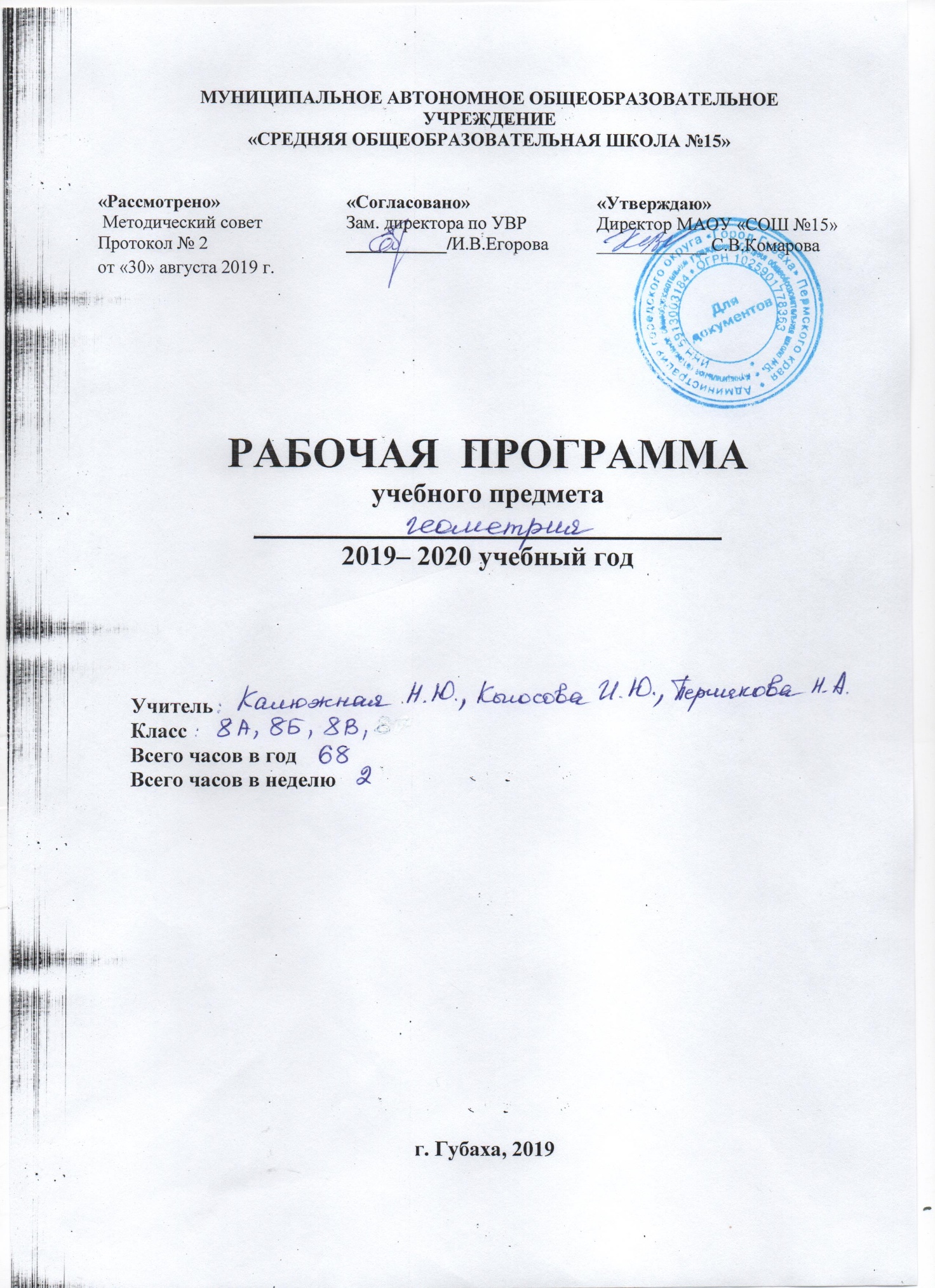 Пояснительная запискаРабочая программа разработана в соответствии с ФГОС ООО (приказ Минобрнауки РФ от 17.12.2010 г. № 1897 с изменениями и дополнениями)Рабочая программа ориентирована на учебник:Цели и задачи курса:	Программа составлена исходя из следующих целей изучения геометрии в рамках федерального компонента государственного образовательного стандарта  (основного) общего образования в основной школе: формирование российской гражданской идентичности, коммуникативных качеств личности и формирование ключевой компетенции — умения учиться;развитие мышления, прежде всего формирование абстрактного мышления. В процессе изучения геометрии формируется логическое и алгоритмическое мышление, а также такие качества мышления, как сила и гибкость, конструктивность и критичность. Для адаптации в современном информационном обществе важным фактором является формирование математического стиля мышления, включающего в себя индукцию и дедукцию, обобщение и конкретизацию, анализ и синтез, классификацию и систематизацию, абстрагирование и аналогию;обучение геометрии даёт возможность школьникам научиться планировать свою деятельность, критически оценивать её, принимать самостоятельные решения, отстаивать свои взгляды и убеждения;в процессе изучения геометрии школьники учатся излагать свои мысли ясно и исчерпывающе, приобретают навыки чёткого выполнения математических записей, при этом использование математического языка позволяет развивать у учащихся грамотную устную и письменную речь;знакомство с историей развития геометрии как науки формирует у учащихся представление о геометрии как части общечеловеческой культуры. Практическая значимость школьного курса геометрии 7-9 классов состоит в том, что предметом её изучения являются пространственные формы и количественные отношения реального мира. В современном обществе математическая подготовка необходима каждому человеку, так как математика присутствует во всех сферах человеческой деятельности.Содержание учебного предмета Планируемые результаты освоения данной программы.Предметные:Геометрические фигурыУченик научится:• пользоваться языком геометрии для описания предметов окружающего мира и их взаимного расположения;• распознавать и изображать на чертежах и рисунках геометрические фигуры и их конфигурации;• классифицировать геометрические фигуры;• находить значения длин линейных элементов фигур и их отношения, градусную меру углов от 0 до 180, применяя определения, свойства и признаки фигур и их элементов, отношения фигур (подобие);• оперировать с начальными понятиями тригонометрии и выполнять элементарные операции над функциями углов;• доказывать теоремы;• решать задачи на доказательство, опираясь на изученные свойства фигур и отношений между ними и применяя изученные методы доказательств;Измерение геометрических величинУченик научится:• использовать свойства измерения длин, площадей и углов при решении задач на нахождение длины отрезка, градусной меры угла;• вычислять площади треугольников, прямоугольников, параллелограммов, трапеций;• вычислять длины линейных элементов фигур и их углы, используя формулы площадей фигур;• решать задачи на доказательство с использованием формул площадей фигур;• решать практические задачи, связанные с нахождением геометрических величин (используя при необходимости справочники и технические средства).       Метапредметные:умение самостоятельно определять цели своего обучения, ставить и формулировать для себя новые задачи в учёбе, развивать мотивы и интересы своей познавательной деятельности;умение соотносить свои действия с планируемыми результатами, осуществлять контроль своей деятельности в процессе достижения результата, определять способы действий в рамках предложенных условий и требований, корректировать свои действия в соответствии с изменяющейся ситуацией;умение определять понятия, создавать обобщения, устанавливать аналогии, классифицировать, самостоятельно выбирать основания и критерии для классификации;умение устанавливать причинно-следственные связи, строить логическое рассуждение, умозаключение (индуктивное, дедуктивное и по аналогии) и делать выводы;умение иллюстрировать изученные понятия и свойства фигур, опровергать неверные утверждения; компетентность в области использования информационно-коммуникационных технологий;первоначальные представления об идеях и о методах математики как об универсальном языке науки и технике, о средстве моделирования явлений и процессов;умение видеть математическую задачу в контексте проблемной ситуации в других дисциплинах, в окружающей жизни;умение находить в различных источниках информацию, необходимую для решения математических проблем, и представлять её в понятной форме, принимать решение в условиях неполной или избыточной, точной или вероятностной информации;умение понимать и использовать математические средства наглядности (графики, таблицы, схемы и др.) для иллюстрации, интерпретации, аргументации.умение выдвигать гипотезы при решении задачи понимать необходимость их проверки;понимание сущности алгоритмических предписаний и умение действовать в соответствии с предложенным алгоритмом.Личностные:воспитание российской гражданской идентичности: патриотизма, уважения к Отечеству, осознания вклада отечественных учёных в развитие мировой науки;ответственное отношение к учению, готовность и способность обучающихся к саморазвитию и самообразованию на основе мотивации к обучению и познанию;  осознанный выбор и построение дальнейшей индивидуальной траектории образования на базе ориентировки в мире профессий и профессиональных предпочтений с учётом устойчивых познавательных интересов, а также на основе формирования уважительного отношения к труду, развитие опыта участия в социально значимом труде;умение контролировать процесс и результат учебной и математической деятельности;критичность мышления, инициатива, находчивость, активность при решении математических задач.Оценивание достижения учащимися планируемых результатов освоения программы.Система оценки достижения планируемых результатов по геометрии направлена на обеспечение качества математического образования. Она позволяет отслеживать индивидуальную динамику развития учащихся, обеспечивает обратную связь для учителей, учащихся и родителей. Основными видами оценивания образовательных достижений по математике являются стартовое, текущее и итоговое. Стартовое оценивание позволяет спланировать личностно-ориентированное обучение, индивидуализировать образовательный процесс. Текущее оценивание позволяет определить уровень усвоения нового материала, степень самостоятельности учащихся при решении задач, характер применения рациональных способов решения задач и др. Итоговое оценивание проводится после завершения темы, раздела в виде контрольной работы,  учебного курса – в виде промежуточной аттестации.В соответствии с локальным актом гимназии оценивание по математике 5-11кл предусмотрено по 5-ти балльной шкале ( см приложение).Условия, обеспечивающие успешную реализацию программы.        Учебно-методические. 		Осуществление целей данной программы обусловлено использованием в образовательном процессе информационных технологий, технологий проблемного обучения, личностно-ориентированного обучения, технологии использования в обучении игровых методов, проектные методы обучения, технология уровневой дифференциации. Реализация данной программы осуществляется с помощью УМК: 1. Геометрия: 8 класс: учебник для учащихся общеобразовательных учреждений/ А.Г. Мерзляк, В.Б. Полонский, М.С. Якир. — М. : Вентана-Граф, 2015.2. Геометрия: 8 класс: дидактические материалы: сборник задач и контрольных работ / А.Г. Мерзляк, В.Б. Полонский, М.С. Якир. — М. : Вентана-Граф, 2015.3. Геометрия: 8 класс: рабочие тетради №1,2/ А.Г. Мерзляк, В.Б. Полонский, М.С. Якир. — М. : Вентана-Граф, 2015.4. Геометрия: 8 класс: методическое пособие/Е.В. Буцко, А.Г. Мерзляк, В.Б. Полонский, М.С. Якир. — М. : Вентана-Граф, 2015.Справочные пособия, научно-популярная и историческая литература:Агаханов Н.Х., Подлипский O.K. Математика: районные олимпиады: 6-11 классы. — М.: Просвещение, 1990.Гаврилова Т.Д. Занимательная математика: 5-11 классы. — Волгоград: Учитель, 2008.Левитас Г.Г. Нестандартные задачи по математике. — М.: ИЛЕКСА, 2007.Гусев В. А. Сборник задач по геометрии: 5-9 классы. – м. : Оникс 21 век : Мир и образование, 2005.Энциклопедия для детей. Т. 11: Математика. — М.: Аванта-+, 2003.Используемые сокращения: Урок открытия нового знания                         -   Ур онзУрок отработки умений и рефлексии             -   Ур оурУрок общеметодической направленности     -   Ур омн       Урок развивающего контроля                         -   Ур разв конКомбинированный урок                                   -   Комбин урПорядковый номер учебника в Федеральном перечнеАвтор/Авторский коллективНазвание учебникаКлассИздатель учебника1.2.3.3.5.2А.Г.Мерзляк,В.Б.Полонский,М.С.ЯкирГеометрия8М:Вентана-Граф,2018№п/пНазвание раздела (блока)Кол-во часов на изучение раздела Кол-во часов, отведенных на контроль1.Четырехугольники2022.Подобие треугольников1413Решение прямоугольных треугольников1224Многоугольники. Площадь многоугольника915Повторение и систематизация учебного материала  617Резервное время                 7Тематическое планированиеТематическое планированиеТематическое планированиеТематическое планированиеТематическое планированиеТематическое планированиеТематическое планированиеТематическое планирование№п/пТема урокаТема урокаТип урокаВиды деятельности учащихсяПланируемые результаты (УУД)Планируемые результаты (УУД)Планируемые результаты (УУД)№п/пТема урокаТема урокаТип урокаВиды деятельности учащихсяпредметныеметапредметныеличностныеГлава 1 Четырехугольники			20часГлава 1 Четырехугольники			20часГлава 1 Четырехугольники			20часГлава 1 Четырехугольники			20часГлава 1 Четырехугольники			20часГлава 1 Четырехугольники			20часГлава 1 Четырехугольники			20часГлава 1 Четырехугольники			20час1Четырехугольник и его элементыЧетырехугольник и его элементыУр онзПояснять, что такое четырёхугольник. Описывать элементы четырёхугольника.Распознавать выпук лые и невыпуклые четырёхугольники.Изображать и нахо дить на рисунках четырёхугольники разных видов и их элементы.Формулировать:определения: парал лелограмма, высоты параллелограмма; прямоугольника, ром ба, квадрата; средней линии треугольника; трапеции, высоты трапеции, средней линии трапеции; центрального угла окружности, вписан ного угла окружно сти; вписанного и описанного четырёху гольника; свойства: параллелограмма, прямоугольника, ром ба, квадрата, средних линий треугольника и трапеции, вписанно го угла, вписанного и описанного четырёху гольника; признаки: параллелограмма, прямоугольника, ром ба, вписанного и описанного четырёху гольника. Доказывать: теоре мы о сумме углов четырёхугольника, о градусной мере впи санного угла, о свой ствах и признаках параллелограмма, прямоугольника, ром ба, вписанного и описанного четырёху гольника.Применять изучен ные определения, свойства и признаки к решению задач1) осознание значения геометрии для повседневной жизни человека;2)представление о геометрии как сфере математической деятельности;3) развитие умений работать с учебным математическим текстом (анализировать, извлекать необходимую информацию), точно и грамотно выражать свои мысли с применением математической терминологии и символики, проводить классификации, логические обоснования;
4) владение базовым понятийным аппаратом по данному разделу;5) систематические знания о фигурах и их свойствах;6) практически значимые геометрические умения и навыки, умение применять их к решению геометрических и негеометрических задач, а именно:•изображать фигуры на плоскости;•использовать геометрический язык для описания предметов окружающего мира;•выполнять построения геометрических фигур с помощью циркуля и линейки;•читать и использовать информацию, представленную на чертежах, схемах;•проводить практические расчёты.1)умение самостоятельно определять цели своего обучения, ставить и формулировать для себя новые задачи в учёбе, развивать мотивы и интересы своей познавательной деятельности;2)умение соотносить свои действия с планируемыми результатами, осуществлять контроль своей деятельности в процессе достижения результата, определять способы действий в рамках предложенных условий и требований, корректировать свои действия в соответствии с изменяющейся ситуацией;3)умение определять понятия, создавать обобщения, устанавливать аналогии, классифицировать, самостоятельно выбирать основания и критерии для классификации;4)умение устанавливать причинно-следственные связи, строить логическое рассуждение, умозаключение (индуктивное, дедуктивное и по аналогии) и делать выводы; 5)развитие компетентности в области использования информационно-коммуникационных технологий;6)первоначальные представления об идеях и о методах геометрии как об универсальном языке науки и техники, о средстве моделирования явлений и процессов;7)умение видеть геометрическую задачу в контексте проблемной ситуации в других дисциплинах, в окружающей жизни;8)умение находить в различных источниках информацию, необходимую для решения геометрических задач, и представлять её в понятной форме, принимать решение в условиях неполной или избыточной, точной или вероятностной информации; 9)умение понимать и использовать геометрические средства наглядности (чертежи, таблицы, схемы и др.) для иллюстрации, интерпретации, аргументации;10)умение выдвигать гипотезы при решении задачи, понимать необходимость их проверки;11)понимание сущности алгоритмических предписаний и умение действовать в соответствии с предложенным алгоритмом.12)умение иллюстрировать изученные понятия и свойства фигур, опровергать неверные утверждения.1)воспитание российской гражданской идентичности: патриотизма, уважения к Отечеству, осознания вклада отечественных учёных в развитие мировой науки;2)ответственное отношение к учению, готовность и способность обучающихся к саморазвитию и самообразованию на основе мотивации к обучению и познанию;3)осознанный выбор и построение дальнейшей индивидуальной траектории образования на базе ориентировки в мире профессий и профессиональных предпочтений с учётом устойчивых познавательных интересов, а также на основе формирования уважительного отношения к труду, развитие опыта участия в социально значимом труде;4)умение контролировать процесс и результат учебной и математической деятельности;5)критичность мышления, инициатива, находчивость, активность при решении математических задач.2Параллелограмм. Свойства параллелограммаПараллелограмм. Свойства параллелограммаКомбин урПояснять, что такое четырёхугольник. Описывать элементы четырёхугольника.Распознавать выпук лые и невыпуклые четырёхугольники.Изображать и нахо дить на рисунках четырёхугольники разных видов и их элементы.Формулировать:определения: парал лелограмма, высоты параллелограмма; прямоугольника, ром ба, квадрата; средней линии треугольника; трапеции, высоты трапеции, средней линии трапеции; центрального угла окружности, вписан ного угла окружно сти; вписанного и описанного четырёху гольника; свойства: параллелограмма, прямоугольника, ром ба, квадрата, средних линий треугольника и трапеции, вписанно го угла, вписанного и описанного четырёху гольника; признаки: параллелограмма, прямоугольника, ром ба, вписанного и описанного четырёху гольника. Доказывать: теоре мы о сумме углов четырёхугольника, о градусной мере впи санного угла, о свой ствах и признаках параллелограмма, прямоугольника, ром ба, вписанного и описанного четырёху гольника.Применять изучен ные определения, свойства и признаки к решению задач1) осознание значения геометрии для повседневной жизни человека;2)представление о геометрии как сфере математической деятельности;3) развитие умений работать с учебным математическим текстом (анализировать, извлекать необходимую информацию), точно и грамотно выражать свои мысли с применением математической терминологии и символики, проводить классификации, логические обоснования;
4) владение базовым понятийным аппаратом по данному разделу;5) систематические знания о фигурах и их свойствах;6) практически значимые геометрические умения и навыки, умение применять их к решению геометрических и негеометрических задач, а именно:•изображать фигуры на плоскости;•использовать геометрический язык для описания предметов окружающего мира;•выполнять построения геометрических фигур с помощью циркуля и линейки;•читать и использовать информацию, представленную на чертежах, схемах;•проводить практические расчёты.1)умение самостоятельно определять цели своего обучения, ставить и формулировать для себя новые задачи в учёбе, развивать мотивы и интересы своей познавательной деятельности;2)умение соотносить свои действия с планируемыми результатами, осуществлять контроль своей деятельности в процессе достижения результата, определять способы действий в рамках предложенных условий и требований, корректировать свои действия в соответствии с изменяющейся ситуацией;3)умение определять понятия, создавать обобщения, устанавливать аналогии, классифицировать, самостоятельно выбирать основания и критерии для классификации;4)умение устанавливать причинно-следственные связи, строить логическое рассуждение, умозаключение (индуктивное, дедуктивное и по аналогии) и делать выводы; 5)развитие компетентности в области использования информационно-коммуникационных технологий;6)первоначальные представления об идеях и о методах геометрии как об универсальном языке науки и техники, о средстве моделирования явлений и процессов;7)умение видеть геометрическую задачу в контексте проблемной ситуации в других дисциплинах, в окружающей жизни;8)умение находить в различных источниках информацию, необходимую для решения геометрических задач, и представлять её в понятной форме, принимать решение в условиях неполной или избыточной, точной или вероятностной информации; 9)умение понимать и использовать геометрические средства наглядности (чертежи, таблицы, схемы и др.) для иллюстрации, интерпретации, аргументации;10)умение выдвигать гипотезы при решении задачи, понимать необходимость их проверки;11)понимание сущности алгоритмических предписаний и умение действовать в соответствии с предложенным алгоритмом.12)умение иллюстрировать изученные понятия и свойства фигур, опровергать неверные утверждения.1)воспитание российской гражданской идентичности: патриотизма, уважения к Отечеству, осознания вклада отечественных учёных в развитие мировой науки;2)ответственное отношение к учению, готовность и способность обучающихся к саморазвитию и самообразованию на основе мотивации к обучению и познанию;3)осознанный выбор и построение дальнейшей индивидуальной траектории образования на базе ориентировки в мире профессий и профессиональных предпочтений с учётом устойчивых познавательных интересов, а также на основе формирования уважительного отношения к труду, развитие опыта участия в социально значимом труде;4)умение контролировать процесс и результат учебной и математической деятельности;5)критичность мышления, инициатива, находчивость, активность при решении математических задач.3Параллелограмм. Свойства параллелограммаПараллелограмм. Свойства параллелограммаУр оурПояснять, что такое четырёхугольник. Описывать элементы четырёхугольника.Распознавать выпук лые и невыпуклые четырёхугольники.Изображать и нахо дить на рисунках четырёхугольники разных видов и их элементы.Формулировать:определения: парал лелограмма, высоты параллелограмма; прямоугольника, ром ба, квадрата; средней линии треугольника; трапеции, высоты трапеции, средней линии трапеции; центрального угла окружности, вписан ного угла окружно сти; вписанного и описанного четырёху гольника; свойства: параллелограмма, прямоугольника, ром ба, квадрата, средних линий треугольника и трапеции, вписанно го угла, вписанного и описанного четырёху гольника; признаки: параллелограмма, прямоугольника, ром ба, вписанного и описанного четырёху гольника. Доказывать: теоре мы о сумме углов четырёхугольника, о градусной мере впи санного угла, о свой ствах и признаках параллелограмма, прямоугольника, ром ба, вписанного и описанного четырёху гольника.Применять изучен ные определения, свойства и признаки к решению задач1) осознание значения геометрии для повседневной жизни человека;2)представление о геометрии как сфере математической деятельности;3) развитие умений работать с учебным математическим текстом (анализировать, извлекать необходимую информацию), точно и грамотно выражать свои мысли с применением математической терминологии и символики, проводить классификации, логические обоснования;
4) владение базовым понятийным аппаратом по данному разделу;5) систематические знания о фигурах и их свойствах;6) практически значимые геометрические умения и навыки, умение применять их к решению геометрических и негеометрических задач, а именно:•изображать фигуры на плоскости;•использовать геометрический язык для описания предметов окружающего мира;•выполнять построения геометрических фигур с помощью циркуля и линейки;•читать и использовать информацию, представленную на чертежах, схемах;•проводить практические расчёты.1)умение самостоятельно определять цели своего обучения, ставить и формулировать для себя новые задачи в учёбе, развивать мотивы и интересы своей познавательной деятельности;2)умение соотносить свои действия с планируемыми результатами, осуществлять контроль своей деятельности в процессе достижения результата, определять способы действий в рамках предложенных условий и требований, корректировать свои действия в соответствии с изменяющейся ситуацией;3)умение определять понятия, создавать обобщения, устанавливать аналогии, классифицировать, самостоятельно выбирать основания и критерии для классификации;4)умение устанавливать причинно-следственные связи, строить логическое рассуждение, умозаключение (индуктивное, дедуктивное и по аналогии) и делать выводы; 5)развитие компетентности в области использования информационно-коммуникационных технологий;6)первоначальные представления об идеях и о методах геометрии как об универсальном языке науки и техники, о средстве моделирования явлений и процессов;7)умение видеть геометрическую задачу в контексте проблемной ситуации в других дисциплинах, в окружающей жизни;8)умение находить в различных источниках информацию, необходимую для решения геометрических задач, и представлять её в понятной форме, принимать решение в условиях неполной или избыточной, точной или вероятностной информации; 9)умение понимать и использовать геометрические средства наглядности (чертежи, таблицы, схемы и др.) для иллюстрации, интерпретации, аргументации;10)умение выдвигать гипотезы при решении задачи, понимать необходимость их проверки;11)понимание сущности алгоритмических предписаний и умение действовать в соответствии с предложенным алгоритмом.12)умение иллюстрировать изученные понятия и свойства фигур, опровергать неверные утверждения.1)воспитание российской гражданской идентичности: патриотизма, уважения к Отечеству, осознания вклада отечественных учёных в развитие мировой науки;2)ответственное отношение к учению, готовность и способность обучающихся к саморазвитию и самообразованию на основе мотивации к обучению и познанию;3)осознанный выбор и построение дальнейшей индивидуальной траектории образования на базе ориентировки в мире профессий и профессиональных предпочтений с учётом устойчивых познавательных интересов, а также на основе формирования уважительного отношения к труду, развитие опыта участия в социально значимом труде;4)умение контролировать процесс и результат учебной и математической деятельности;5)критичность мышления, инициатива, находчивость, активность при решении математических задач.4Признаки параллелограммаПризнаки параллелограммаУр онзПояснять, что такое четырёхугольник. Описывать элементы четырёхугольника.Распознавать выпук лые и невыпуклые четырёхугольники.Изображать и нахо дить на рисунках четырёхугольники разных видов и их элементы.Формулировать:определения: парал лелограмма, высоты параллелограмма; прямоугольника, ром ба, квадрата; средней линии треугольника; трапеции, высоты трапеции, средней линии трапеции; центрального угла окружности, вписан ного угла окружно сти; вписанного и описанного четырёху гольника; свойства: параллелограмма, прямоугольника, ром ба, квадрата, средних линий треугольника и трапеции, вписанно го угла, вписанного и описанного четырёху гольника; признаки: параллелограмма, прямоугольника, ром ба, вписанного и описанного четырёху гольника. Доказывать: теоре мы о сумме углов четырёхугольника, о градусной мере впи санного угла, о свой ствах и признаках параллелограмма, прямоугольника, ром ба, вписанного и описанного четырёху гольника.Применять изучен ные определения, свойства и признаки к решению задач1) осознание значения геометрии для повседневной жизни человека;2)представление о геометрии как сфере математической деятельности;3) развитие умений работать с учебным математическим текстом (анализировать, извлекать необходимую информацию), точно и грамотно выражать свои мысли с применением математической терминологии и символики, проводить классификации, логические обоснования;
4) владение базовым понятийным аппаратом по данному разделу;5) систематические знания о фигурах и их свойствах;6) практически значимые геометрические умения и навыки, умение применять их к решению геометрических и негеометрических задач, а именно:•изображать фигуры на плоскости;•использовать геометрический язык для описания предметов окружающего мира;•выполнять построения геометрических фигур с помощью циркуля и линейки;•читать и использовать информацию, представленную на чертежах, схемах;•проводить практические расчёты.1)умение самостоятельно определять цели своего обучения, ставить и формулировать для себя новые задачи в учёбе, развивать мотивы и интересы своей познавательной деятельности;2)умение соотносить свои действия с планируемыми результатами, осуществлять контроль своей деятельности в процессе достижения результата, определять способы действий в рамках предложенных условий и требований, корректировать свои действия в соответствии с изменяющейся ситуацией;3)умение определять понятия, создавать обобщения, устанавливать аналогии, классифицировать, самостоятельно выбирать основания и критерии для классификации;4)умение устанавливать причинно-следственные связи, строить логическое рассуждение, умозаключение (индуктивное, дедуктивное и по аналогии) и делать выводы; 5)развитие компетентности в области использования информационно-коммуникационных технологий;6)первоначальные представления об идеях и о методах геометрии как об универсальном языке науки и техники, о средстве моделирования явлений и процессов;7)умение видеть геометрическую задачу в контексте проблемной ситуации в других дисциплинах, в окружающей жизни;8)умение находить в различных источниках информацию, необходимую для решения геометрических задач, и представлять её в понятной форме, принимать решение в условиях неполной или избыточной, точной или вероятностной информации; 9)умение понимать и использовать геометрические средства наглядности (чертежи, таблицы, схемы и др.) для иллюстрации, интерпретации, аргументации;10)умение выдвигать гипотезы при решении задачи, понимать необходимость их проверки;11)понимание сущности алгоритмических предписаний и умение действовать в соответствии с предложенным алгоритмом.12)умение иллюстрировать изученные понятия и свойства фигур, опровергать неверные утверждения.1)воспитание российской гражданской идентичности: патриотизма, уважения к Отечеству, осознания вклада отечественных учёных в развитие мировой науки;2)ответственное отношение к учению, готовность и способность обучающихся к саморазвитию и самообразованию на основе мотивации к обучению и познанию;3)осознанный выбор и построение дальнейшей индивидуальной траектории образования на базе ориентировки в мире профессий и профессиональных предпочтений с учётом устойчивых познавательных интересов, а также на основе формирования уважительного отношения к труду, развитие опыта участия в социально значимом труде;4)умение контролировать процесс и результат учебной и математической деятельности;5)критичность мышления, инициатива, находчивость, активность при решении математических задач.5Признаки параллелограммаПризнаки параллелограммаУр оурПояснять, что такое четырёхугольник. Описывать элементы четырёхугольника.Распознавать выпук лые и невыпуклые четырёхугольники.Изображать и нахо дить на рисунках четырёхугольники разных видов и их элементы.Формулировать:определения: парал лелограмма, высоты параллелограмма; прямоугольника, ром ба, квадрата; средней линии треугольника; трапеции, высоты трапеции, средней линии трапеции; центрального угла окружности, вписан ного угла окружно сти; вписанного и описанного четырёху гольника; свойства: параллелограмма, прямоугольника, ром ба, квадрата, средних линий треугольника и трапеции, вписанно го угла, вписанного и описанного четырёху гольника; признаки: параллелограмма, прямоугольника, ром ба, вписанного и описанного четырёху гольника. Доказывать: теоре мы о сумме углов четырёхугольника, о градусной мере впи санного угла, о свой ствах и признаках параллелограмма, прямоугольника, ром ба, вписанного и описанного четырёху гольника.Применять изучен ные определения, свойства и признаки к решению задач1) осознание значения геометрии для повседневной жизни человека;2)представление о геометрии как сфере математической деятельности;3) развитие умений работать с учебным математическим текстом (анализировать, извлекать необходимую информацию), точно и грамотно выражать свои мысли с применением математической терминологии и символики, проводить классификации, логические обоснования;
4) владение базовым понятийным аппаратом по данному разделу;5) систематические знания о фигурах и их свойствах;6) практически значимые геометрические умения и навыки, умение применять их к решению геометрических и негеометрических задач, а именно:•изображать фигуры на плоскости;•использовать геометрический язык для описания предметов окружающего мира;•выполнять построения геометрических фигур с помощью циркуля и линейки;•читать и использовать информацию, представленную на чертежах, схемах;•проводить практические расчёты.1)умение самостоятельно определять цели своего обучения, ставить и формулировать для себя новые задачи в учёбе, развивать мотивы и интересы своей познавательной деятельности;2)умение соотносить свои действия с планируемыми результатами, осуществлять контроль своей деятельности в процессе достижения результата, определять способы действий в рамках предложенных условий и требований, корректировать свои действия в соответствии с изменяющейся ситуацией;3)умение определять понятия, создавать обобщения, устанавливать аналогии, классифицировать, самостоятельно выбирать основания и критерии для классификации;4)умение устанавливать причинно-следственные связи, строить логическое рассуждение, умозаключение (индуктивное, дедуктивное и по аналогии) и делать выводы; 5)развитие компетентности в области использования информационно-коммуникационных технологий;6)первоначальные представления об идеях и о методах геометрии как об универсальном языке науки и техники, о средстве моделирования явлений и процессов;7)умение видеть геометрическую задачу в контексте проблемной ситуации в других дисциплинах, в окружающей жизни;8)умение находить в различных источниках информацию, необходимую для решения геометрических задач, и представлять её в понятной форме, принимать решение в условиях неполной или избыточной, точной или вероятностной информации; 9)умение понимать и использовать геометрические средства наглядности (чертежи, таблицы, схемы и др.) для иллюстрации, интерпретации, аргументации;10)умение выдвигать гипотезы при решении задачи, понимать необходимость их проверки;11)понимание сущности алгоритмических предписаний и умение действовать в соответствии с предложенным алгоритмом.12)умение иллюстрировать изученные понятия и свойства фигур, опровергать неверные утверждения.1)воспитание российской гражданской идентичности: патриотизма, уважения к Отечеству, осознания вклада отечественных учёных в развитие мировой науки;2)ответственное отношение к учению, готовность и способность обучающихся к саморазвитию и самообразованию на основе мотивации к обучению и познанию;3)осознанный выбор и построение дальнейшей индивидуальной траектории образования на базе ориентировки в мире профессий и профессиональных предпочтений с учётом устойчивых познавательных интересов, а также на основе формирования уважительного отношения к труду, развитие опыта участия в социально значимом труде;4)умение контролировать процесс и результат учебной и математической деятельности;5)критичность мышления, инициатива, находчивость, активность при решении математических задач.6ПрямоугольникПрямоугольникКомбин урПояснять, что такое четырёхугольник. Описывать элементы четырёхугольника.Распознавать выпук лые и невыпуклые четырёхугольники.Изображать и нахо дить на рисунках четырёхугольники разных видов и их элементы.Формулировать:определения: парал лелограмма, высоты параллелограмма; прямоугольника, ром ба, квадрата; средней линии треугольника; трапеции, высоты трапеции, средней линии трапеции; центрального угла окружности, вписан ного угла окружно сти; вписанного и описанного четырёху гольника; свойства: параллелограмма, прямоугольника, ром ба, квадрата, средних линий треугольника и трапеции, вписанно го угла, вписанного и описанного четырёху гольника; признаки: параллелограмма, прямоугольника, ром ба, вписанного и описанного четырёху гольника. Доказывать: теоре мы о сумме углов четырёхугольника, о градусной мере впи санного угла, о свой ствах и признаках параллелограмма, прямоугольника, ром ба, вписанного и описанного четырёху гольника.Применять изучен ные определения, свойства и признаки к решению задач1) осознание значения геометрии для повседневной жизни человека;2)представление о геометрии как сфере математической деятельности;3) развитие умений работать с учебным математическим текстом (анализировать, извлекать необходимую информацию), точно и грамотно выражать свои мысли с применением математической терминологии и символики, проводить классификации, логические обоснования;
4) владение базовым понятийным аппаратом по данному разделу;5) систематические знания о фигурах и их свойствах;6) практически значимые геометрические умения и навыки, умение применять их к решению геометрических и негеометрических задач, а именно:•изображать фигуры на плоскости;•использовать геометрический язык для описания предметов окружающего мира;•выполнять построения геометрических фигур с помощью циркуля и линейки;•читать и использовать информацию, представленную на чертежах, схемах;•проводить практические расчёты.1)умение самостоятельно определять цели своего обучения, ставить и формулировать для себя новые задачи в учёбе, развивать мотивы и интересы своей познавательной деятельности;2)умение соотносить свои действия с планируемыми результатами, осуществлять контроль своей деятельности в процессе достижения результата, определять способы действий в рамках предложенных условий и требований, корректировать свои действия в соответствии с изменяющейся ситуацией;3)умение определять понятия, создавать обобщения, устанавливать аналогии, классифицировать, самостоятельно выбирать основания и критерии для классификации;4)умение устанавливать причинно-следственные связи, строить логическое рассуждение, умозаключение (индуктивное, дедуктивное и по аналогии) и делать выводы; 5)развитие компетентности в области использования информационно-коммуникационных технологий;6)первоначальные представления об идеях и о методах геометрии как об универсальном языке науки и техники, о средстве моделирования явлений и процессов;7)умение видеть геометрическую задачу в контексте проблемной ситуации в других дисциплинах, в окружающей жизни;8)умение находить в различных источниках информацию, необходимую для решения геометрических задач, и представлять её в понятной форме, принимать решение в условиях неполной или избыточной, точной или вероятностной информации; 9)умение понимать и использовать геометрические средства наглядности (чертежи, таблицы, схемы и др.) для иллюстрации, интерпретации, аргументации;10)умение выдвигать гипотезы при решении задачи, понимать необходимость их проверки;11)понимание сущности алгоритмических предписаний и умение действовать в соответствии с предложенным алгоритмом.12)умение иллюстрировать изученные понятия и свойства фигур, опровергать неверные утверждения.1)воспитание российской гражданской идентичности: патриотизма, уважения к Отечеству, осознания вклада отечественных учёных в развитие мировой науки;2)ответственное отношение к учению, готовность и способность обучающихся к саморазвитию и самообразованию на основе мотивации к обучению и познанию;3)осознанный выбор и построение дальнейшей индивидуальной траектории образования на базе ориентировки в мире профессий и профессиональных предпочтений с учётом устойчивых познавательных интересов, а также на основе формирования уважительного отношения к труду, развитие опыта участия в социально значимом труде;4)умение контролировать процесс и результат учебной и математической деятельности;5)критичность мышления, инициатива, находчивость, активность при решении математических задач.7ПрямоугольникПрямоугольникУр оурПояснять, что такое четырёхугольник. Описывать элементы четырёхугольника.Распознавать выпук лые и невыпуклые четырёхугольники.Изображать и нахо дить на рисунках четырёхугольники разных видов и их элементы.Формулировать:определения: парал лелограмма, высоты параллелограмма; прямоугольника, ром ба, квадрата; средней линии треугольника; трапеции, высоты трапеции, средней линии трапеции; центрального угла окружности, вписан ного угла окружно сти; вписанного и описанного четырёху гольника; свойства: параллелограмма, прямоугольника, ром ба, квадрата, средних линий треугольника и трапеции, вписанно го угла, вписанного и описанного четырёху гольника; признаки: параллелограмма, прямоугольника, ром ба, вписанного и описанного четырёху гольника. Доказывать: теоре мы о сумме углов четырёхугольника, о градусной мере впи санного угла, о свой ствах и признаках параллелограмма, прямоугольника, ром ба, вписанного и описанного четырёху гольника.Применять изучен ные определения, свойства и признаки к решению задач1) осознание значения геометрии для повседневной жизни человека;2)представление о геометрии как сфере математической деятельности;3) развитие умений работать с учебным математическим текстом (анализировать, извлекать необходимую информацию), точно и грамотно выражать свои мысли с применением математической терминологии и символики, проводить классификации, логические обоснования;
4) владение базовым понятийным аппаратом по данному разделу;5) систематические знания о фигурах и их свойствах;6) практически значимые геометрические умения и навыки, умение применять их к решению геометрических и негеометрических задач, а именно:•изображать фигуры на плоскости;•использовать геометрический язык для описания предметов окружающего мира;•выполнять построения геометрических фигур с помощью циркуля и линейки;•читать и использовать информацию, представленную на чертежах, схемах;•проводить практические расчёты.1)умение самостоятельно определять цели своего обучения, ставить и формулировать для себя новые задачи в учёбе, развивать мотивы и интересы своей познавательной деятельности;2)умение соотносить свои действия с планируемыми результатами, осуществлять контроль своей деятельности в процессе достижения результата, определять способы действий в рамках предложенных условий и требований, корректировать свои действия в соответствии с изменяющейся ситуацией;3)умение определять понятия, создавать обобщения, устанавливать аналогии, классифицировать, самостоятельно выбирать основания и критерии для классификации;4)умение устанавливать причинно-следственные связи, строить логическое рассуждение, умозаключение (индуктивное, дедуктивное и по аналогии) и делать выводы; 5)развитие компетентности в области использования информационно-коммуникационных технологий;6)первоначальные представления об идеях и о методах геометрии как об универсальном языке науки и техники, о средстве моделирования явлений и процессов;7)умение видеть геометрическую задачу в контексте проблемной ситуации в других дисциплинах, в окружающей жизни;8)умение находить в различных источниках информацию, необходимую для решения геометрических задач, и представлять её в понятной форме, принимать решение в условиях неполной или избыточной, точной или вероятностной информации; 9)умение понимать и использовать геометрические средства наглядности (чертежи, таблицы, схемы и др.) для иллюстрации, интерпретации, аргументации;10)умение выдвигать гипотезы при решении задачи, понимать необходимость их проверки;11)понимание сущности алгоритмических предписаний и умение действовать в соответствии с предложенным алгоритмом.12)умение иллюстрировать изученные понятия и свойства фигур, опровергать неверные утверждения.1)воспитание российской гражданской идентичности: патриотизма, уважения к Отечеству, осознания вклада отечественных учёных в развитие мировой науки;2)ответственное отношение к учению, готовность и способность обучающихся к саморазвитию и самообразованию на основе мотивации к обучению и познанию;3)осознанный выбор и построение дальнейшей индивидуальной траектории образования на базе ориентировки в мире профессий и профессиональных предпочтений с учётом устойчивых познавательных интересов, а также на основе формирования уважительного отношения к труду, развитие опыта участия в социально значимом труде;4)умение контролировать процесс и результат учебной и математической деятельности;5)критичность мышления, инициатива, находчивость, активность при решении математических задач.8РомбРомбУр онзПояснять, что такое четырёхугольник. Описывать элементы четырёхугольника.Распознавать выпук лые и невыпуклые четырёхугольники.Изображать и нахо дить на рисунках четырёхугольники разных видов и их элементы.Формулировать:определения: парал лелограмма, высоты параллелограмма; прямоугольника, ром ба, квадрата; средней линии треугольника; трапеции, высоты трапеции, средней линии трапеции; центрального угла окружности, вписан ного угла окружно сти; вписанного и описанного четырёху гольника; свойства: параллелограмма, прямоугольника, ром ба, квадрата, средних линий треугольника и трапеции, вписанно го угла, вписанного и описанного четырёху гольника; признаки: параллелограмма, прямоугольника, ром ба, вписанного и описанного четырёху гольника. Доказывать: теоре мы о сумме углов четырёхугольника, о градусной мере впи санного угла, о свой ствах и признаках параллелограмма, прямоугольника, ром ба, вписанного и описанного четырёху гольника.Применять изучен ные определения, свойства и признаки к решению задач1) осознание значения геометрии для повседневной жизни человека;2)представление о геометрии как сфере математической деятельности;3) развитие умений работать с учебным математическим текстом (анализировать, извлекать необходимую информацию), точно и грамотно выражать свои мысли с применением математической терминологии и символики, проводить классификации, логические обоснования;
4) владение базовым понятийным аппаратом по данному разделу;5) систематические знания о фигурах и их свойствах;6) практически значимые геометрические умения и навыки, умение применять их к решению геометрических и негеометрических задач, а именно:•изображать фигуры на плоскости;•использовать геометрический язык для описания предметов окружающего мира;•выполнять построения геометрических фигур с помощью циркуля и линейки;•читать и использовать информацию, представленную на чертежах, схемах;•проводить практические расчёты.1)умение самостоятельно определять цели своего обучения, ставить и формулировать для себя новые задачи в учёбе, развивать мотивы и интересы своей познавательной деятельности;2)умение соотносить свои действия с планируемыми результатами, осуществлять контроль своей деятельности в процессе достижения результата, определять способы действий в рамках предложенных условий и требований, корректировать свои действия в соответствии с изменяющейся ситуацией;3)умение определять понятия, создавать обобщения, устанавливать аналогии, классифицировать, самостоятельно выбирать основания и критерии для классификации;4)умение устанавливать причинно-следственные связи, строить логическое рассуждение, умозаключение (индуктивное, дедуктивное и по аналогии) и делать выводы; 5)развитие компетентности в области использования информационно-коммуникационных технологий;6)первоначальные представления об идеях и о методах геометрии как об универсальном языке науки и техники, о средстве моделирования явлений и процессов;7)умение видеть геометрическую задачу в контексте проблемной ситуации в других дисциплинах, в окружающей жизни;8)умение находить в различных источниках информацию, необходимую для решения геометрических задач, и представлять её в понятной форме, принимать решение в условиях неполной или избыточной, точной или вероятностной информации; 9)умение понимать и использовать геометрические средства наглядности (чертежи, таблицы, схемы и др.) для иллюстрации, интерпретации, аргументации;10)умение выдвигать гипотезы при решении задачи, понимать необходимость их проверки;11)понимание сущности алгоритмических предписаний и умение действовать в соответствии с предложенным алгоритмом.12)умение иллюстрировать изученные понятия и свойства фигур, опровергать неверные утверждения.1)воспитание российской гражданской идентичности: патриотизма, уважения к Отечеству, осознания вклада отечественных учёных в развитие мировой науки;2)ответственное отношение к учению, готовность и способность обучающихся к саморазвитию и самообразованию на основе мотивации к обучению и познанию;3)осознанный выбор и построение дальнейшей индивидуальной траектории образования на базе ориентировки в мире профессий и профессиональных предпочтений с учётом устойчивых познавательных интересов, а также на основе формирования уважительного отношения к труду, развитие опыта участия в социально значимом труде;4)умение контролировать процесс и результат учебной и математической деятельности;5)критичность мышления, инициатива, находчивость, активность при решении математических задач.9РомбРомбУр оурПояснять, что такое четырёхугольник. Описывать элементы четырёхугольника.Распознавать выпук лые и невыпуклые четырёхугольники.Изображать и нахо дить на рисунках четырёхугольники разных видов и их элементы.Формулировать:определения: парал лелограмма, высоты параллелограмма; прямоугольника, ром ба, квадрата; средней линии треугольника; трапеции, высоты трапеции, средней линии трапеции; центрального угла окружности, вписан ного угла окружно сти; вписанного и описанного четырёху гольника; свойства: параллелограмма, прямоугольника, ром ба, квадрата, средних линий треугольника и трапеции, вписанно го угла, вписанного и описанного четырёху гольника; признаки: параллелограмма, прямоугольника, ром ба, вписанного и описанного четырёху гольника. Доказывать: теоре мы о сумме углов четырёхугольника, о градусной мере впи санного угла, о свой ствах и признаках параллелограмма, прямоугольника, ром ба, вписанного и описанного четырёху гольника.Применять изучен ные определения, свойства и признаки к решению задач1) осознание значения геометрии для повседневной жизни человека;2)представление о геометрии как сфере математической деятельности;3) развитие умений работать с учебным математическим текстом (анализировать, извлекать необходимую информацию), точно и грамотно выражать свои мысли с применением математической терминологии и символики, проводить классификации, логические обоснования;
4) владение базовым понятийным аппаратом по данному разделу;5) систематические знания о фигурах и их свойствах;6) практически значимые геометрические умения и навыки, умение применять их к решению геометрических и негеометрических задач, а именно:•изображать фигуры на плоскости;•использовать геометрический язык для описания предметов окружающего мира;•выполнять построения геометрических фигур с помощью циркуля и линейки;•читать и использовать информацию, представленную на чертежах, схемах;•проводить практические расчёты.1)умение самостоятельно определять цели своего обучения, ставить и формулировать для себя новые задачи в учёбе, развивать мотивы и интересы своей познавательной деятельности;2)умение соотносить свои действия с планируемыми результатами, осуществлять контроль своей деятельности в процессе достижения результата, определять способы действий в рамках предложенных условий и требований, корректировать свои действия в соответствии с изменяющейся ситуацией;3)умение определять понятия, создавать обобщения, устанавливать аналогии, классифицировать, самостоятельно выбирать основания и критерии для классификации;4)умение устанавливать причинно-следственные связи, строить логическое рассуждение, умозаключение (индуктивное, дедуктивное и по аналогии) и делать выводы; 5)развитие компетентности в области использования информационно-коммуникационных технологий;6)первоначальные представления об идеях и о методах геометрии как об универсальном языке науки и техники, о средстве моделирования явлений и процессов;7)умение видеть геометрическую задачу в контексте проблемной ситуации в других дисциплинах, в окружающей жизни;8)умение находить в различных источниках информацию, необходимую для решения геометрических задач, и представлять её в понятной форме, принимать решение в условиях неполной или избыточной, точной или вероятностной информации; 9)умение понимать и использовать геометрические средства наглядности (чертежи, таблицы, схемы и др.) для иллюстрации, интерпретации, аргументации;10)умение выдвигать гипотезы при решении задачи, понимать необходимость их проверки;11)понимание сущности алгоритмических предписаний и умение действовать в соответствии с предложенным алгоритмом.12)умение иллюстрировать изученные понятия и свойства фигур, опровергать неверные утверждения.1)воспитание российской гражданской идентичности: патриотизма, уважения к Отечеству, осознания вклада отечественных учёных в развитие мировой науки;2)ответственное отношение к учению, готовность и способность обучающихся к саморазвитию и самообразованию на основе мотивации к обучению и познанию;3)осознанный выбор и построение дальнейшей индивидуальной траектории образования на базе ориентировки в мире профессий и профессиональных предпочтений с учётом устойчивых познавательных интересов, а также на основе формирования уважительного отношения к труду, развитие опыта участия в социально значимом труде;4)умение контролировать процесс и результат учебной и математической деятельности;5)критичность мышления, инициатива, находчивость, активность при решении математических задач.10Квадрат. Квадрат. Ур омнПояснять, что такое четырёхугольник. Описывать элементы четырёхугольника.Распознавать выпук лые и невыпуклые четырёхугольники.Изображать и нахо дить на рисунках четырёхугольники разных видов и их элементы.Формулировать:определения: парал лелограмма, высоты параллелограмма; прямоугольника, ром ба, квадрата; средней линии треугольника; трапеции, высоты трапеции, средней линии трапеции; центрального угла окружности, вписан ного угла окружно сти; вписанного и описанного четырёху гольника; свойства: параллелограмма, прямоугольника, ром ба, квадрата, средних линий треугольника и трапеции, вписанно го угла, вписанного и описанного четырёху гольника; признаки: параллелограмма, прямоугольника, ром ба, вписанного и описанного четырёху гольника. Доказывать: теоре мы о сумме углов четырёхугольника, о градусной мере впи санного угла, о свой ствах и признаках параллелограмма, прямоугольника, ром ба, вписанного и описанного четырёху гольника.Применять изучен ные определения, свойства и признаки к решению задач1) осознание значения геометрии для повседневной жизни человека;2)представление о геометрии как сфере математической деятельности;3) развитие умений работать с учебным математическим текстом (анализировать, извлекать необходимую информацию), точно и грамотно выражать свои мысли с применением математической терминологии и символики, проводить классификации, логические обоснования;
4) владение базовым понятийным аппаратом по данному разделу;5) систематические знания о фигурах и их свойствах;6) практически значимые геометрические умения и навыки, умение применять их к решению геометрических и негеометрических задач, а именно:•изображать фигуры на плоскости;•использовать геометрический язык для описания предметов окружающего мира;•выполнять построения геометрических фигур с помощью циркуля и линейки;•читать и использовать информацию, представленную на чертежах, схемах;•проводить практические расчёты.1)умение самостоятельно определять цели своего обучения, ставить и формулировать для себя новые задачи в учёбе, развивать мотивы и интересы своей познавательной деятельности;2)умение соотносить свои действия с планируемыми результатами, осуществлять контроль своей деятельности в процессе достижения результата, определять способы действий в рамках предложенных условий и требований, корректировать свои действия в соответствии с изменяющейся ситуацией;3)умение определять понятия, создавать обобщения, устанавливать аналогии, классифицировать, самостоятельно выбирать основания и критерии для классификации;4)умение устанавливать причинно-следственные связи, строить логическое рассуждение, умозаключение (индуктивное, дедуктивное и по аналогии) и делать выводы; 5)развитие компетентности в области использования информационно-коммуникационных технологий;6)первоначальные представления об идеях и о методах геометрии как об универсальном языке науки и техники, о средстве моделирования явлений и процессов;7)умение видеть геометрическую задачу в контексте проблемной ситуации в других дисциплинах, в окружающей жизни;8)умение находить в различных источниках информацию, необходимую для решения геометрических задач, и представлять её в понятной форме, принимать решение в условиях неполной или избыточной, точной или вероятностной информации; 9)умение понимать и использовать геометрические средства наглядности (чертежи, таблицы, схемы и др.) для иллюстрации, интерпретации, аргументации;10)умение выдвигать гипотезы при решении задачи, понимать необходимость их проверки;11)понимание сущности алгоритмических предписаний и умение действовать в соответствии с предложенным алгоритмом.12)умение иллюстрировать изученные понятия и свойства фигур, опровергать неверные утверждения.1)воспитание российской гражданской идентичности: патриотизма, уважения к Отечеству, осознания вклада отечественных учёных в развитие мировой науки;2)ответственное отношение к учению, готовность и способность обучающихся к саморазвитию и самообразованию на основе мотивации к обучению и познанию;3)осознанный выбор и построение дальнейшей индивидуальной траектории образования на базе ориентировки в мире профессий и профессиональных предпочтений с учётом устойчивых познавательных интересов, а также на основе формирования уважительного отношения к труду, развитие опыта участия в социально значимом труде;4)умение контролировать процесс и результат учебной и математической деятельности;5)критичность мышления, инициатива, находчивость, активность при решении математических задач.11Контрольная работа №1Контрольная работа №1Ур разв конПояснять, что такое четырёхугольник. Описывать элементы четырёхугольника.Распознавать выпук лые и невыпуклые четырёхугольники.Изображать и нахо дить на рисунках четырёхугольники разных видов и их элементы.Формулировать:определения: парал лелограмма, высоты параллелограмма; прямоугольника, ром ба, квадрата; средней линии треугольника; трапеции, высоты трапеции, средней линии трапеции; центрального угла окружности, вписан ного угла окружно сти; вписанного и описанного четырёху гольника; свойства: параллелограмма, прямоугольника, ром ба, квадрата, средних линий треугольника и трапеции, вписанно го угла, вписанного и описанного четырёху гольника; признаки: параллелограмма, прямоугольника, ром ба, вписанного и описанного четырёху гольника. Доказывать: теоре мы о сумме углов четырёхугольника, о градусной мере впи санного угла, о свой ствах и признаках параллелограмма, прямоугольника, ром ба, вписанного и описанного четырёху гольника.Применять изучен ные определения, свойства и признаки к решению задач1) осознание значения геометрии для повседневной жизни человека;2)представление о геометрии как сфере математической деятельности;3) развитие умений работать с учебным математическим текстом (анализировать, извлекать необходимую информацию), точно и грамотно выражать свои мысли с применением математической терминологии и символики, проводить классификации, логические обоснования;
4) владение базовым понятийным аппаратом по данному разделу;5) систематические знания о фигурах и их свойствах;6) практически значимые геометрические умения и навыки, умение применять их к решению геометрических и негеометрических задач, а именно:•изображать фигуры на плоскости;•использовать геометрический язык для описания предметов окружающего мира;•выполнять построения геометрических фигур с помощью циркуля и линейки;•читать и использовать информацию, представленную на чертежах, схемах;•проводить практические расчёты.1)умение самостоятельно определять цели своего обучения, ставить и формулировать для себя новые задачи в учёбе, развивать мотивы и интересы своей познавательной деятельности;2)умение соотносить свои действия с планируемыми результатами, осуществлять контроль своей деятельности в процессе достижения результата, определять способы действий в рамках предложенных условий и требований, корректировать свои действия в соответствии с изменяющейся ситуацией;3)умение определять понятия, создавать обобщения, устанавливать аналогии, классифицировать, самостоятельно выбирать основания и критерии для классификации;4)умение устанавливать причинно-следственные связи, строить логическое рассуждение, умозаключение (индуктивное, дедуктивное и по аналогии) и делать выводы; 5)развитие компетентности в области использования информационно-коммуникационных технологий;6)первоначальные представления об идеях и о методах геометрии как об универсальном языке науки и техники, о средстве моделирования явлений и процессов;7)умение видеть геометрическую задачу в контексте проблемной ситуации в других дисциплинах, в окружающей жизни;8)умение находить в различных источниках информацию, необходимую для решения геометрических задач, и представлять её в понятной форме, принимать решение в условиях неполной или избыточной, точной или вероятностной информации; 9)умение понимать и использовать геометрические средства наглядности (чертежи, таблицы, схемы и др.) для иллюстрации, интерпретации, аргументации;10)умение выдвигать гипотезы при решении задачи, понимать необходимость их проверки;11)понимание сущности алгоритмических предписаний и умение действовать в соответствии с предложенным алгоритмом.12)умение иллюстрировать изученные понятия и свойства фигур, опровергать неверные утверждения.1)воспитание российской гражданской идентичности: патриотизма, уважения к Отечеству, осознания вклада отечественных учёных в развитие мировой науки;2)ответственное отношение к учению, готовность и способность обучающихся к саморазвитию и самообразованию на основе мотивации к обучению и познанию;3)осознанный выбор и построение дальнейшей индивидуальной траектории образования на базе ориентировки в мире профессий и профессиональных предпочтений с учётом устойчивых познавательных интересов, а также на основе формирования уважительного отношения к труду, развитие опыта участия в социально значимом труде;4)умение контролировать процесс и результат учебной и математической деятельности;5)критичность мышления, инициатива, находчивость, активность при решении математических задач.12Средняя линия треугольникаСредняя линия треугольникаКомбин урПояснять, что такое четырёхугольник. Описывать элементы четырёхугольника.Распознавать выпук лые и невыпуклые четырёхугольники.Изображать и нахо дить на рисунках четырёхугольники разных видов и их элементы.Формулировать:определения: парал лелограмма, высоты параллелограмма; прямоугольника, ром ба, квадрата; средней линии треугольника; трапеции, высоты трапеции, средней линии трапеции; центрального угла окружности, вписан ного угла окружно сти; вписанного и описанного четырёху гольника; свойства: параллелограмма, прямоугольника, ром ба, квадрата, средних линий треугольника и трапеции, вписанно го угла, вписанного и описанного четырёху гольника; признаки: параллелограмма, прямоугольника, ром ба, вписанного и описанного четырёху гольника. Доказывать: теоре мы о сумме углов четырёхугольника, о градусной мере впи санного угла, о свой ствах и признаках параллелограмма, прямоугольника, ром ба, вписанного и описанного четырёху гольника.Применять изучен ные определения, свойства и признаки к решению задач1) осознание значения геометрии для повседневной жизни человека;2)представление о геометрии как сфере математической деятельности;3) развитие умений работать с учебным математическим текстом (анализировать, извлекать необходимую информацию), точно и грамотно выражать свои мысли с применением математической терминологии и символики, проводить классификации, логические обоснования;
4) владение базовым понятийным аппаратом по данному разделу;5) систематические знания о фигурах и их свойствах;6) практически значимые геометрические умения и навыки, умение применять их к решению геометрических и негеометрических задач, а именно:•изображать фигуры на плоскости;•использовать геометрический язык для описания предметов окружающего мира;•выполнять построения геометрических фигур с помощью циркуля и линейки;•читать и использовать информацию, представленную на чертежах, схемах;•проводить практические расчёты.1)умение самостоятельно определять цели своего обучения, ставить и формулировать для себя новые задачи в учёбе, развивать мотивы и интересы своей познавательной деятельности;2)умение соотносить свои действия с планируемыми результатами, осуществлять контроль своей деятельности в процессе достижения результата, определять способы действий в рамках предложенных условий и требований, корректировать свои действия в соответствии с изменяющейся ситуацией;3)умение определять понятия, создавать обобщения, устанавливать аналогии, классифицировать, самостоятельно выбирать основания и критерии для классификации;4)умение устанавливать причинно-следственные связи, строить логическое рассуждение, умозаключение (индуктивное, дедуктивное и по аналогии) и делать выводы; 5)развитие компетентности в области использования информационно-коммуникационных технологий;6)первоначальные представления об идеях и о методах геометрии как об универсальном языке науки и техники, о средстве моделирования явлений и процессов;7)умение видеть геометрическую задачу в контексте проблемной ситуации в других дисциплинах, в окружающей жизни;8)умение находить в различных источниках информацию, необходимую для решения геометрических задач, и представлять её в понятной форме, принимать решение в условиях неполной или избыточной, точной или вероятностной информации; 9)умение понимать и использовать геометрические средства наглядности (чертежи, таблицы, схемы и др.) для иллюстрации, интерпретации, аргументации;10)умение выдвигать гипотезы при решении задачи, понимать необходимость их проверки;11)понимание сущности алгоритмических предписаний и умение действовать в соответствии с предложенным алгоритмом.12)умение иллюстрировать изученные понятия и свойства фигур, опровергать неверные утверждения.1)воспитание российской гражданской идентичности: патриотизма, уважения к Отечеству, осознания вклада отечественных учёных в развитие мировой науки;2)ответственное отношение к учению, готовность и способность обучающихся к саморазвитию и самообразованию на основе мотивации к обучению и познанию;3)осознанный выбор и построение дальнейшей индивидуальной траектории образования на базе ориентировки в мире профессий и профессиональных предпочтений с учётом устойчивых познавательных интересов, а также на основе формирования уважительного отношения к труду, развитие опыта участия в социально значимом труде;4)умение контролировать процесс и результат учебной и математической деятельности;5)критичность мышления, инициатива, находчивость, активность при решении математических задач.13ТрапецияТрапецияУр онзПояснять, что такое четырёхугольник. Описывать элементы четырёхугольника.Распознавать выпук лые и невыпуклые четырёхугольники.Изображать и нахо дить на рисунках четырёхугольники разных видов и их элементы.Формулировать:определения: парал лелограмма, высоты параллелограмма; прямоугольника, ром ба, квадрата; средней линии треугольника; трапеции, высоты трапеции, средней линии трапеции; центрального угла окружности, вписан ного угла окружно сти; вписанного и описанного четырёху гольника; свойства: параллелограмма, прямоугольника, ром ба, квадрата, средних линий треугольника и трапеции, вписанно го угла, вписанного и описанного четырёху гольника; признаки: параллелограмма, прямоугольника, ром ба, вписанного и описанного четырёху гольника. Доказывать: теоре мы о сумме углов четырёхугольника, о градусной мере впи санного угла, о свой ствах и признаках параллелограмма, прямоугольника, ром ба, вписанного и описанного четырёху гольника.Применять изучен ные определения, свойства и признаки к решению задач1) осознание значения геометрии для повседневной жизни человека;2)представление о геометрии как сфере математической деятельности;3) развитие умений работать с учебным математическим текстом (анализировать, извлекать необходимую информацию), точно и грамотно выражать свои мысли с применением математической терминологии и символики, проводить классификации, логические обоснования;
4) владение базовым понятийным аппаратом по данному разделу;5) систематические знания о фигурах и их свойствах;6) практически значимые геометрические умения и навыки, умение применять их к решению геометрических и негеометрических задач, а именно:•изображать фигуры на плоскости;•использовать геометрический язык для описания предметов окружающего мира;•выполнять построения геометрических фигур с помощью циркуля и линейки;•читать и использовать информацию, представленную на чертежах, схемах;•проводить практические расчёты.1)умение самостоятельно определять цели своего обучения, ставить и формулировать для себя новые задачи в учёбе, развивать мотивы и интересы своей познавательной деятельности;2)умение соотносить свои действия с планируемыми результатами, осуществлять контроль своей деятельности в процессе достижения результата, определять способы действий в рамках предложенных условий и требований, корректировать свои действия в соответствии с изменяющейся ситуацией;3)умение определять понятия, создавать обобщения, устанавливать аналогии, классифицировать, самостоятельно выбирать основания и критерии для классификации;4)умение устанавливать причинно-следственные связи, строить логическое рассуждение, умозаключение (индуктивное, дедуктивное и по аналогии) и делать выводы; 5)развитие компетентности в области использования информационно-коммуникационных технологий;6)первоначальные представления об идеях и о методах геометрии как об универсальном языке науки и техники, о средстве моделирования явлений и процессов;7)умение видеть геометрическую задачу в контексте проблемной ситуации в других дисциплинах, в окружающей жизни;8)умение находить в различных источниках информацию, необходимую для решения геометрических задач, и представлять её в понятной форме, принимать решение в условиях неполной или избыточной, точной или вероятностной информации; 9)умение понимать и использовать геометрические средства наглядности (чертежи, таблицы, схемы и др.) для иллюстрации, интерпретации, аргументации;10)умение выдвигать гипотезы при решении задачи, понимать необходимость их проверки;11)понимание сущности алгоритмических предписаний и умение действовать в соответствии с предложенным алгоритмом.12)умение иллюстрировать изученные понятия и свойства фигур, опровергать неверные утверждения.1)воспитание российской гражданской идентичности: патриотизма, уважения к Отечеству, осознания вклада отечественных учёных в развитие мировой науки;2)ответственное отношение к учению, готовность и способность обучающихся к саморазвитию и самообразованию на основе мотивации к обучению и познанию;3)осознанный выбор и построение дальнейшей индивидуальной траектории образования на базе ориентировки в мире профессий и профессиональных предпочтений с учётом устойчивых познавательных интересов, а также на основе формирования уважительного отношения к труду, развитие опыта участия в социально значимом труде;4)умение контролировать процесс и результат учебной и математической деятельности;5)критичность мышления, инициатива, находчивость, активность при решении математических задач.14ТрапецияТрапецияУр оурПояснять, что такое четырёхугольник. Описывать элементы четырёхугольника.Распознавать выпук лые и невыпуклые четырёхугольники.Изображать и нахо дить на рисунках четырёхугольники разных видов и их элементы.Формулировать:определения: парал лелограмма, высоты параллелограмма; прямоугольника, ром ба, квадрата; средней линии треугольника; трапеции, высоты трапеции, средней линии трапеции; центрального угла окружности, вписан ного угла окружно сти; вписанного и описанного четырёху гольника; свойства: параллелограмма, прямоугольника, ром ба, квадрата, средних линий треугольника и трапеции, вписанно го угла, вписанного и описанного четырёху гольника; признаки: параллелограмма, прямоугольника, ром ба, вписанного и описанного четырёху гольника. Доказывать: теоре мы о сумме углов четырёхугольника, о градусной мере впи санного угла, о свой ствах и признаках параллелограмма, прямоугольника, ром ба, вписанного и описанного четырёху гольника.Применять изучен ные определения, свойства и признаки к решению задач1) осознание значения геометрии для повседневной жизни человека;2)представление о геометрии как сфере математической деятельности;3) развитие умений работать с учебным математическим текстом (анализировать, извлекать необходимую информацию), точно и грамотно выражать свои мысли с применением математической терминологии и символики, проводить классификации, логические обоснования;
4) владение базовым понятийным аппаратом по данному разделу;5) систематические знания о фигурах и их свойствах;6) практически значимые геометрические умения и навыки, умение применять их к решению геометрических и негеометрических задач, а именно:•изображать фигуры на плоскости;•использовать геометрический язык для описания предметов окружающего мира;•выполнять построения геометрических фигур с помощью циркуля и линейки;•читать и использовать информацию, представленную на чертежах, схемах;•проводить практические расчёты.1)умение самостоятельно определять цели своего обучения, ставить и формулировать для себя новые задачи в учёбе, развивать мотивы и интересы своей познавательной деятельности;2)умение соотносить свои действия с планируемыми результатами, осуществлять контроль своей деятельности в процессе достижения результата, определять способы действий в рамках предложенных условий и требований, корректировать свои действия в соответствии с изменяющейся ситуацией;3)умение определять понятия, создавать обобщения, устанавливать аналогии, классифицировать, самостоятельно выбирать основания и критерии для классификации;4)умение устанавливать причинно-следственные связи, строить логическое рассуждение, умозаключение (индуктивное, дедуктивное и по аналогии) и делать выводы; 5)развитие компетентности в области использования информационно-коммуникационных технологий;6)первоначальные представления об идеях и о методах геометрии как об универсальном языке науки и техники, о средстве моделирования явлений и процессов;7)умение видеть геометрическую задачу в контексте проблемной ситуации в других дисциплинах, в окружающей жизни;8)умение находить в различных источниках информацию, необходимую для решения геометрических задач, и представлять её в понятной форме, принимать решение в условиях неполной или избыточной, точной или вероятностной информации; 9)умение понимать и использовать геометрические средства наглядности (чертежи, таблицы, схемы и др.) для иллюстрации, интерпретации, аргументации;10)умение выдвигать гипотезы при решении задачи, понимать необходимость их проверки;11)понимание сущности алгоритмических предписаний и умение действовать в соответствии с предложенным алгоритмом.12)умение иллюстрировать изученные понятия и свойства фигур, опровергать неверные утверждения.1)воспитание российской гражданской идентичности: патриотизма, уважения к Отечеству, осознания вклада отечественных учёных в развитие мировой науки;2)ответственное отношение к учению, готовность и способность обучающихся к саморазвитию и самообразованию на основе мотивации к обучению и познанию;3)осознанный выбор и построение дальнейшей индивидуальной траектории образования на базе ориентировки в мире профессий и профессиональных предпочтений с учётом устойчивых познавательных интересов, а также на основе формирования уважительного отношения к труду, развитие опыта участия в социально значимом труде;4)умение контролировать процесс и результат учебной и математической деятельности;5)критичность мышления, инициатива, находчивость, активность при решении математических задач.15ТрапецияТрапецияКомбин урПояснять, что такое четырёхугольник. Описывать элементы четырёхугольника.Распознавать выпук лые и невыпуклые четырёхугольники.Изображать и нахо дить на рисунках четырёхугольники разных видов и их элементы.Формулировать:определения: парал лелограмма, высоты параллелограмма; прямоугольника, ром ба, квадрата; средней линии треугольника; трапеции, высоты трапеции, средней линии трапеции; центрального угла окружности, вписан ного угла окружно сти; вписанного и описанного четырёху гольника; свойства: параллелограмма, прямоугольника, ром ба, квадрата, средних линий треугольника и трапеции, вписанно го угла, вписанного и описанного четырёху гольника; признаки: параллелограмма, прямоугольника, ром ба, вписанного и описанного четырёху гольника. Доказывать: теоре мы о сумме углов четырёхугольника, о градусной мере впи санного угла, о свой ствах и признаках параллелограмма, прямоугольника, ром ба, вписанного и описанного четырёху гольника.Применять изучен ные определения, свойства и признаки к решению задач1) осознание значения геометрии для повседневной жизни человека;2)представление о геометрии как сфере математической деятельности;3) развитие умений работать с учебным математическим текстом (анализировать, извлекать необходимую информацию), точно и грамотно выражать свои мысли с применением математической терминологии и символики, проводить классификации, логические обоснования;
4) владение базовым понятийным аппаратом по данному разделу;5) систематические знания о фигурах и их свойствах;6) практически значимые геометрические умения и навыки, умение применять их к решению геометрических и негеометрических задач, а именно:•изображать фигуры на плоскости;•использовать геометрический язык для описания предметов окружающего мира;•выполнять построения геометрических фигур с помощью циркуля и линейки;•читать и использовать информацию, представленную на чертежах, схемах;•проводить практические расчёты.1)умение самостоятельно определять цели своего обучения, ставить и формулировать для себя новые задачи в учёбе, развивать мотивы и интересы своей познавательной деятельности;2)умение соотносить свои действия с планируемыми результатами, осуществлять контроль своей деятельности в процессе достижения результата, определять способы действий в рамках предложенных условий и требований, корректировать свои действия в соответствии с изменяющейся ситуацией;3)умение определять понятия, создавать обобщения, устанавливать аналогии, классифицировать, самостоятельно выбирать основания и критерии для классификации;4)умение устанавливать причинно-следственные связи, строить логическое рассуждение, умозаключение (индуктивное, дедуктивное и по аналогии) и делать выводы; 5)развитие компетентности в области использования информационно-коммуникационных технологий;6)первоначальные представления об идеях и о методах геометрии как об универсальном языке науки и техники, о средстве моделирования явлений и процессов;7)умение видеть геометрическую задачу в контексте проблемной ситуации в других дисциплинах, в окружающей жизни;8)умение находить в различных источниках информацию, необходимую для решения геометрических задач, и представлять её в понятной форме, принимать решение в условиях неполной или избыточной, точной или вероятностной информации; 9)умение понимать и использовать геометрические средства наглядности (чертежи, таблицы, схемы и др.) для иллюстрации, интерпретации, аргументации;10)умение выдвигать гипотезы при решении задачи, понимать необходимость их проверки;11)понимание сущности алгоритмических предписаний и умение действовать в соответствии с предложенным алгоритмом.12)умение иллюстрировать изученные понятия и свойства фигур, опровергать неверные утверждения.1)воспитание российской гражданской идентичности: патриотизма, уважения к Отечеству, осознания вклада отечественных учёных в развитие мировой науки;2)ответственное отношение к учению, готовность и способность обучающихся к саморазвитию и самообразованию на основе мотивации к обучению и познанию;3)осознанный выбор и построение дальнейшей индивидуальной траектории образования на базе ориентировки в мире профессий и профессиональных предпочтений с учётом устойчивых познавательных интересов, а также на основе формирования уважительного отношения к труду, развитие опыта участия в социально значимом труде;4)умение контролировать процесс и результат учебной и математической деятельности;5)критичность мышления, инициатива, находчивость, активность при решении математических задач.16Центральные и вписанные углыЦентральные и вписанные углыУр онзПояснять, что такое четырёхугольник. Описывать элементы четырёхугольника.Распознавать выпук лые и невыпуклые четырёхугольники.Изображать и нахо дить на рисунках четырёхугольники разных видов и их элементы.Формулировать:определения: парал лелограмма, высоты параллелограмма; прямоугольника, ром ба, квадрата; средней линии треугольника; трапеции, высоты трапеции, средней линии трапеции; центрального угла окружности, вписан ного угла окружно сти; вписанного и описанного четырёху гольника; свойства: параллелограмма, прямоугольника, ром ба, квадрата, средних линий треугольника и трапеции, вписанно го угла, вписанного и описанного четырёху гольника; признаки: параллелограмма, прямоугольника, ром ба, вписанного и описанного четырёху гольника. Доказывать: теоре мы о сумме углов четырёхугольника, о градусной мере впи санного угла, о свой ствах и признаках параллелограмма, прямоугольника, ром ба, вписанного и описанного четырёху гольника.Применять изучен ные определения, свойства и признаки к решению задач1) осознание значения геометрии для повседневной жизни человека;2)представление о геометрии как сфере математической деятельности;3) развитие умений работать с учебным математическим текстом (анализировать, извлекать необходимую информацию), точно и грамотно выражать свои мысли с применением математической терминологии и символики, проводить классификации, логические обоснования;
4) владение базовым понятийным аппаратом по данному разделу;5) систематические знания о фигурах и их свойствах;6) практически значимые геометрические умения и навыки, умение применять их к решению геометрических и негеометрических задач, а именно:•изображать фигуры на плоскости;•использовать геометрический язык для описания предметов окружающего мира;•выполнять построения геометрических фигур с помощью циркуля и линейки;•читать и использовать информацию, представленную на чертежах, схемах;•проводить практические расчёты.1)умение самостоятельно определять цели своего обучения, ставить и формулировать для себя новые задачи в учёбе, развивать мотивы и интересы своей познавательной деятельности;2)умение соотносить свои действия с планируемыми результатами, осуществлять контроль своей деятельности в процессе достижения результата, определять способы действий в рамках предложенных условий и требований, корректировать свои действия в соответствии с изменяющейся ситуацией;3)умение определять понятия, создавать обобщения, устанавливать аналогии, классифицировать, самостоятельно выбирать основания и критерии для классификации;4)умение устанавливать причинно-следственные связи, строить логическое рассуждение, умозаключение (индуктивное, дедуктивное и по аналогии) и делать выводы; 5)развитие компетентности в области использования информационно-коммуникационных технологий;6)первоначальные представления об идеях и о методах геометрии как об универсальном языке науки и техники, о средстве моделирования явлений и процессов;7)умение видеть геометрическую задачу в контексте проблемной ситуации в других дисциплинах, в окружающей жизни;8)умение находить в различных источниках информацию, необходимую для решения геометрических задач, и представлять её в понятной форме, принимать решение в условиях неполной или избыточной, точной или вероятностной информации; 9)умение понимать и использовать геометрические средства наглядности (чертежи, таблицы, схемы и др.) для иллюстрации, интерпретации, аргументации;10)умение выдвигать гипотезы при решении задачи, понимать необходимость их проверки;11)понимание сущности алгоритмических предписаний и умение действовать в соответствии с предложенным алгоритмом.12)умение иллюстрировать изученные понятия и свойства фигур, опровергать неверные утверждения.1)воспитание российской гражданской идентичности: патриотизма, уважения к Отечеству, осознания вклада отечественных учёных в развитие мировой науки;2)ответственное отношение к учению, готовность и способность обучающихся к саморазвитию и самообразованию на основе мотивации к обучению и познанию;3)осознанный выбор и построение дальнейшей индивидуальной траектории образования на базе ориентировки в мире профессий и профессиональных предпочтений с учётом устойчивых познавательных интересов, а также на основе формирования уважительного отношения к труду, развитие опыта участия в социально значимом труде;4)умение контролировать процесс и результат учебной и математической деятельности;5)критичность мышления, инициатива, находчивость, активность при решении математических задач.17Центральные и вписанные углыЦентральные и вписанные углыУр оурПояснять, что такое четырёхугольник. Описывать элементы четырёхугольника.Распознавать выпук лые и невыпуклые четырёхугольники.Изображать и нахо дить на рисунках четырёхугольники разных видов и их элементы.Формулировать:определения: парал лелограмма, высоты параллелограмма; прямоугольника, ром ба, квадрата; средней линии треугольника; трапеции, высоты трапеции, средней линии трапеции; центрального угла окружности, вписан ного угла окружно сти; вписанного и описанного четырёху гольника; свойства: параллелограмма, прямоугольника, ром ба, квадрата, средних линий треугольника и трапеции, вписанно го угла, вписанного и описанного четырёху гольника; признаки: параллелограмма, прямоугольника, ром ба, вписанного и описанного четырёху гольника. Доказывать: теоре мы о сумме углов четырёхугольника, о градусной мере впи санного угла, о свой ствах и признаках параллелограмма, прямоугольника, ром ба, вписанного и описанного четырёху гольника.Применять изучен ные определения, свойства и признаки к решению задач1) осознание значения геометрии для повседневной жизни человека;2)представление о геометрии как сфере математической деятельности;3) развитие умений работать с учебным математическим текстом (анализировать, извлекать необходимую информацию), точно и грамотно выражать свои мысли с применением математической терминологии и символики, проводить классификации, логические обоснования;
4) владение базовым понятийным аппаратом по данному разделу;5) систематические знания о фигурах и их свойствах;6) практически значимые геометрические умения и навыки, умение применять их к решению геометрических и негеометрических задач, а именно:•изображать фигуры на плоскости;•использовать геометрический язык для описания предметов окружающего мира;•выполнять построения геометрических фигур с помощью циркуля и линейки;•читать и использовать информацию, представленную на чертежах, схемах;•проводить практические расчёты.1)умение самостоятельно определять цели своего обучения, ставить и формулировать для себя новые задачи в учёбе, развивать мотивы и интересы своей познавательной деятельности;2)умение соотносить свои действия с планируемыми результатами, осуществлять контроль своей деятельности в процессе достижения результата, определять способы действий в рамках предложенных условий и требований, корректировать свои действия в соответствии с изменяющейся ситуацией;3)умение определять понятия, создавать обобщения, устанавливать аналогии, классифицировать, самостоятельно выбирать основания и критерии для классификации;4)умение устанавливать причинно-следственные связи, строить логическое рассуждение, умозаключение (индуктивное, дедуктивное и по аналогии) и делать выводы; 5)развитие компетентности в области использования информационно-коммуникационных технологий;6)первоначальные представления об идеях и о методах геометрии как об универсальном языке науки и техники, о средстве моделирования явлений и процессов;7)умение видеть геометрическую задачу в контексте проблемной ситуации в других дисциплинах, в окружающей жизни;8)умение находить в различных источниках информацию, необходимую для решения геометрических задач, и представлять её в понятной форме, принимать решение в условиях неполной или избыточной, точной или вероятностной информации; 9)умение понимать и использовать геометрические средства наглядности (чертежи, таблицы, схемы и др.) для иллюстрации, интерпретации, аргументации;10)умение выдвигать гипотезы при решении задачи, понимать необходимость их проверки;11)понимание сущности алгоритмических предписаний и умение действовать в соответствии с предложенным алгоритмом.12)умение иллюстрировать изученные понятия и свойства фигур, опровергать неверные утверждения.1)воспитание российской гражданской идентичности: патриотизма, уважения к Отечеству, осознания вклада отечественных учёных в развитие мировой науки;2)ответственное отношение к учению, готовность и способность обучающихся к саморазвитию и самообразованию на основе мотивации к обучению и познанию;3)осознанный выбор и построение дальнейшей индивидуальной траектории образования на базе ориентировки в мире профессий и профессиональных предпочтений с учётом устойчивых познавательных интересов, а также на основе формирования уважительного отношения к труду, развитие опыта участия в социально значимом труде;4)умение контролировать процесс и результат учебной и математической деятельности;5)критичность мышления, инициатива, находчивость, активность при решении математических задач.18Вписанные и описанные четырёхугольникиВписанные и описанные четырёхугольникиУр онзПояснять, что такое четырёхугольник. Описывать элементы четырёхугольника.Распознавать выпук лые и невыпуклые четырёхугольники.Изображать и нахо дить на рисунках четырёхугольники разных видов и их элементы.Формулировать:определения: парал лелограмма, высоты параллелограмма; прямоугольника, ром ба, квадрата; средней линии треугольника; трапеции, высоты трапеции, средней линии трапеции; центрального угла окружности, вписан ного угла окружно сти; вписанного и описанного четырёху гольника; свойства: параллелограмма, прямоугольника, ром ба, квадрата, средних линий треугольника и трапеции, вписанно го угла, вписанного и описанного четырёху гольника; признаки: параллелограмма, прямоугольника, ром ба, вписанного и описанного четырёху гольника. Доказывать: теоре мы о сумме углов четырёхугольника, о градусной мере впи санного угла, о свой ствах и признаках параллелограмма, прямоугольника, ром ба, вписанного и описанного четырёху гольника.Применять изучен ные определения, свойства и признаки к решению задач1) осознание значения геометрии для повседневной жизни человека;2)представление о геометрии как сфере математической деятельности;3) развитие умений работать с учебным математическим текстом (анализировать, извлекать необходимую информацию), точно и грамотно выражать свои мысли с применением математической терминологии и символики, проводить классификации, логические обоснования;
4) владение базовым понятийным аппаратом по данному разделу;5) систематические знания о фигурах и их свойствах;6) практически значимые геометрические умения и навыки, умение применять их к решению геометрических и негеометрических задач, а именно:•изображать фигуры на плоскости;•использовать геометрический язык для описания предметов окружающего мира;•выполнять построения геометрических фигур с помощью циркуля и линейки;•читать и использовать информацию, представленную на чертежах, схемах;•проводить практические расчёты.1)умение самостоятельно определять цели своего обучения, ставить и формулировать для себя новые задачи в учёбе, развивать мотивы и интересы своей познавательной деятельности;2)умение соотносить свои действия с планируемыми результатами, осуществлять контроль своей деятельности в процессе достижения результата, определять способы действий в рамках предложенных условий и требований, корректировать свои действия в соответствии с изменяющейся ситуацией;3)умение определять понятия, создавать обобщения, устанавливать аналогии, классифицировать, самостоятельно выбирать основания и критерии для классификации;4)умение устанавливать причинно-следственные связи, строить логическое рассуждение, умозаключение (индуктивное, дедуктивное и по аналогии) и делать выводы; 5)развитие компетентности в области использования информационно-коммуникационных технологий;6)первоначальные представления об идеях и о методах геометрии как об универсальном языке науки и техники, о средстве моделирования явлений и процессов;7)умение видеть геометрическую задачу в контексте проблемной ситуации в других дисциплинах, в окружающей жизни;8)умение находить в различных источниках информацию, необходимую для решения геометрических задач, и представлять её в понятной форме, принимать решение в условиях неполной или избыточной, точной или вероятностной информации; 9)умение понимать и использовать геометрические средства наглядности (чертежи, таблицы, схемы и др.) для иллюстрации, интерпретации, аргументации;10)умение выдвигать гипотезы при решении задачи, понимать необходимость их проверки;11)понимание сущности алгоритмических предписаний и умение действовать в соответствии с предложенным алгоритмом.12)умение иллюстрировать изученные понятия и свойства фигур, опровергать неверные утверждения.1)воспитание российской гражданской идентичности: патриотизма, уважения к Отечеству, осознания вклада отечественных учёных в развитие мировой науки;2)ответственное отношение к учению, готовность и способность обучающихся к саморазвитию и самообразованию на основе мотивации к обучению и познанию;3)осознанный выбор и построение дальнейшей индивидуальной траектории образования на базе ориентировки в мире профессий и профессиональных предпочтений с учётом устойчивых познавательных интересов, а также на основе формирования уважительного отношения к труду, развитие опыта участия в социально значимом труде;4)умение контролировать процесс и результат учебной и математической деятельности;5)критичность мышления, инициатива, находчивость, активность при решении математических задач.19Вписанные и описанные четырёхугольникиВписанные и описанные четырёхугольникиУр омнПояснять, что такое четырёхугольник. Описывать элементы четырёхугольника.Распознавать выпук лые и невыпуклые четырёхугольники.Изображать и нахо дить на рисунках четырёхугольники разных видов и их элементы.Формулировать:определения: парал лелограмма, высоты параллелограмма; прямоугольника, ром ба, квадрата; средней линии треугольника; трапеции, высоты трапеции, средней линии трапеции; центрального угла окружности, вписан ного угла окружно сти; вписанного и описанного четырёху гольника; свойства: параллелограмма, прямоугольника, ром ба, квадрата, средних линий треугольника и трапеции, вписанно го угла, вписанного и описанного четырёху гольника; признаки: параллелограмма, прямоугольника, ром ба, вписанного и описанного четырёху гольника. Доказывать: теоре мы о сумме углов четырёхугольника, о градусной мере впи санного угла, о свой ствах и признаках параллелограмма, прямоугольника, ром ба, вписанного и описанного четырёху гольника.Применять изучен ные определения, свойства и признаки к решению задач1) осознание значения геометрии для повседневной жизни человека;2)представление о геометрии как сфере математической деятельности;3) развитие умений работать с учебным математическим текстом (анализировать, извлекать необходимую информацию), точно и грамотно выражать свои мысли с применением математической терминологии и символики, проводить классификации, логические обоснования;
4) владение базовым понятийным аппаратом по данному разделу;5) систематические знания о фигурах и их свойствах;6) практически значимые геометрические умения и навыки, умение применять их к решению геометрических и негеометрических задач, а именно:•изображать фигуры на плоскости;•использовать геометрический язык для описания предметов окружающего мира;•выполнять построения геометрических фигур с помощью циркуля и линейки;•читать и использовать информацию, представленную на чертежах, схемах;•проводить практические расчёты.1)умение самостоятельно определять цели своего обучения, ставить и формулировать для себя новые задачи в учёбе, развивать мотивы и интересы своей познавательной деятельности;2)умение соотносить свои действия с планируемыми результатами, осуществлять контроль своей деятельности в процессе достижения результата, определять способы действий в рамках предложенных условий и требований, корректировать свои действия в соответствии с изменяющейся ситуацией;3)умение определять понятия, создавать обобщения, устанавливать аналогии, классифицировать, самостоятельно выбирать основания и критерии для классификации;4)умение устанавливать причинно-следственные связи, строить логическое рассуждение, умозаключение (индуктивное, дедуктивное и по аналогии) и делать выводы; 5)развитие компетентности в области использования информационно-коммуникационных технологий;6)первоначальные представления об идеях и о методах геометрии как об универсальном языке науки и техники, о средстве моделирования явлений и процессов;7)умение видеть геометрическую задачу в контексте проблемной ситуации в других дисциплинах, в окружающей жизни;8)умение находить в различных источниках информацию, необходимую для решения геометрических задач, и представлять её в понятной форме, принимать решение в условиях неполной или избыточной, точной или вероятностной информации; 9)умение понимать и использовать геометрические средства наглядности (чертежи, таблицы, схемы и др.) для иллюстрации, интерпретации, аргументации;10)умение выдвигать гипотезы при решении задачи, понимать необходимость их проверки;11)понимание сущности алгоритмических предписаний и умение действовать в соответствии с предложенным алгоритмом.12)умение иллюстрировать изученные понятия и свойства фигур, опровергать неверные утверждения.1)воспитание российской гражданской идентичности: патриотизма, уважения к Отечеству, осознания вклада отечественных учёных в развитие мировой науки;2)ответственное отношение к учению, готовность и способность обучающихся к саморазвитию и самообразованию на основе мотивации к обучению и познанию;3)осознанный выбор и построение дальнейшей индивидуальной траектории образования на базе ориентировки в мире профессий и профессиональных предпочтений с учётом устойчивых познавательных интересов, а также на основе формирования уважительного отношения к труду, развитие опыта участия в социально значимом труде;4)умение контролировать процесс и результат учебной и математической деятельности;5)критичность мышления, инициатива, находчивость, активность при решении математических задач.20Контрольная работа №2Контрольная работа №2Ур разв конПояснять, что такое четырёхугольник. Описывать элементы четырёхугольника.Распознавать выпук лые и невыпуклые четырёхугольники.Изображать и нахо дить на рисунках четырёхугольники разных видов и их элементы.Формулировать:определения: парал лелограмма, высоты параллелограмма; прямоугольника, ром ба, квадрата; средней линии треугольника; трапеции, высоты трапеции, средней линии трапеции; центрального угла окружности, вписан ного угла окружно сти; вписанного и описанного четырёху гольника; свойства: параллелограмма, прямоугольника, ром ба, квадрата, средних линий треугольника и трапеции, вписанно го угла, вписанного и описанного четырёху гольника; признаки: параллелограмма, прямоугольника, ром ба, вписанного и описанного четырёху гольника. Доказывать: теоре мы о сумме углов четырёхугольника, о градусной мере впи санного угла, о свой ствах и признаках параллелограмма, прямоугольника, ром ба, вписанного и описанного четырёху гольника.Применять изучен ные определения, свойства и признаки к решению задач1) осознание значения геометрии для повседневной жизни человека;2)представление о геометрии как сфере математической деятельности;3) развитие умений работать с учебным математическим текстом (анализировать, извлекать необходимую информацию), точно и грамотно выражать свои мысли с применением математической терминологии и символики, проводить классификации, логические обоснования;
4) владение базовым понятийным аппаратом по данному разделу;5) систематические знания о фигурах и их свойствах;6) практически значимые геометрические умения и навыки, умение применять их к решению геометрических и негеометрических задач, а именно:•изображать фигуры на плоскости;•использовать геометрический язык для описания предметов окружающего мира;•выполнять построения геометрических фигур с помощью циркуля и линейки;•читать и использовать информацию, представленную на чертежах, схемах;•проводить практические расчёты.1)умение самостоятельно определять цели своего обучения, ставить и формулировать для себя новые задачи в учёбе, развивать мотивы и интересы своей познавательной деятельности;2)умение соотносить свои действия с планируемыми результатами, осуществлять контроль своей деятельности в процессе достижения результата, определять способы действий в рамках предложенных условий и требований, корректировать свои действия в соответствии с изменяющейся ситуацией;3)умение определять понятия, создавать обобщения, устанавливать аналогии, классифицировать, самостоятельно выбирать основания и критерии для классификации;4)умение устанавливать причинно-следственные связи, строить логическое рассуждение, умозаключение (индуктивное, дедуктивное и по аналогии) и делать выводы; 5)развитие компетентности в области использования информационно-коммуникационных технологий;6)первоначальные представления об идеях и о методах геометрии как об универсальном языке науки и техники, о средстве моделирования явлений и процессов;7)умение видеть геометрическую задачу в контексте проблемной ситуации в других дисциплинах, в окружающей жизни;8)умение находить в различных источниках информацию, необходимую для решения геометрических задач, и представлять её в понятной форме, принимать решение в условиях неполной или избыточной, точной или вероятностной информации; 9)умение понимать и использовать геометрические средства наглядности (чертежи, таблицы, схемы и др.) для иллюстрации, интерпретации, аргументации;10)умение выдвигать гипотезы при решении задачи, понимать необходимость их проверки;11)понимание сущности алгоритмических предписаний и умение действовать в соответствии с предложенным алгоритмом.12)умение иллюстрировать изученные понятия и свойства фигур, опровергать неверные утверждения.1)воспитание российской гражданской идентичности: патриотизма, уважения к Отечеству, осознания вклада отечественных учёных в развитие мировой науки;2)ответственное отношение к учению, готовность и способность обучающихся к саморазвитию и самообразованию на основе мотивации к обучению и познанию;3)осознанный выбор и построение дальнейшей индивидуальной траектории образования на базе ориентировки в мире профессий и профессиональных предпочтений с учётом устойчивых познавательных интересов, а также на основе формирования уважительного отношения к труду, развитие опыта участия в социально значимом труде;4)умение контролировать процесс и результат учебной и математической деятельности;5)критичность мышления, инициатива, находчивость, активность при решении математических задач.Глава 2. Подобие треугольников. 14часГлава 2. Подобие треугольников. 14часГлава 2. Подобие треугольников. 14часГлава 2. Подобие треугольников. 14часГлава 2. Подобие треугольников. 14часГлава 2. Подобие треугольников. 14часГлава 2. Подобие треугольников. 14час21Теорема ФалесаТеорема ФалесаКомбин урФормулировать:определение подобных треугольников;свойства: медиан треугольника, биссектрисы треугольника, пересекающихся хорд, касательной и секущей;признаки подобия треугольников.Доказывать:теоремы: Фалеса, о пропорциональных отрезках, о свойствах медиан треугольника, биссектрисы треугольника;свойства: пересекающихся хорд, касательной и секущей;признаки подобия треугольников.Применять изученные определения, свойства и признаки к решению задач1) осознание значения геоме трии для повсед невной жизни человека;2)представление о геометрии как сфере математи ческой деятель ности, об этапах её развития, о её значимости для развития цивили зации;3) развитие умений работать с учебным мате матическим текстом (анали зировать, извле кать необходи мую информа цию), точно и грамотно выра жать свои мысли с приме не нием математической терминологии и симво лики, проводить класси фикации, логические обоснования;
4) владение базовым понятийным аппаратом по  содержанию данно го раздела;5)систематические знания о фигурах и их свойст вах;6) практически значи мые геоме трические уме ния и навыки, умение приме нять их к решению геометричес ких и негеометричес ких задач, а именно:•изображать фигуры на плоскости;•использовать геомет рический язык для описания предметов окружающего мира;•измерять длины отрезков, величины углов, •распознавать и изобра жать подобные фигур;•читать и использовать  информацию,  представ ленную на чертежах, схемах;•проводить практические расчёты.1)умение самостоятельно определять цели своего обучения, ставить и формулировать для себя новые задачи в учёбе, развивать мотивы и интересы своей познавательной деятельности;2)умение соотносить свои действия с планируемыми результатами, осуществлять контроль своей деятельности в процессе достижения результата, определять способы действий в рамках предложенных условий и требований, корректировать свои действия в соответствии с изменяющейся ситуацией;3)умение определять понятия, создавать обобщения, устанавливать аналогии, классифицировать, самостоятельно выбирать основания и критерии для классификации;4)умение устанавливать причинно-следственные связи, строить логическое рассуждение, умозаключение (индуктивное, дедуктивное и по аналогии) и делать выводы; 5)развитие компетентности в области использования информационно-коммуникационных технологий;6)первоначальные представления об идеях и о методах геометрии как об универсальном языке науки и техники, о средстве моделирования явлений и процессов;7)умение видеть геометрическую задачу в контексте проблемной ситуации в других дисциплинах, в окружающей жизни;8)умение находить в различных источниках информацию, необходимую для решения геометрических задач, и представлять её в понятной форме, принимать решение в условиях неполной или избыточной, точной или вероятностной информации; 9)умение понимать и использовать геометрические средства наглядности (чертежи, таблицы, схемы и др.) для иллюстрации, интерпретации, аргументации;10)умение выдвигать гипотезы при решении задачи, понимать необходимость их проверки;11)понимание сущности алгоритмических предписаний и умение действовать в соответствии с предложенным алгоритмом.12)умение иллюстрировать изученные понятия и свойства фигур, опровергать неверные утверждения.1)воспитание российской гражданской идентичности: патриотизма, уважения к Отечеству, осознания вклада отечественных учёных в развитие мировой науки;2)ответственное отношение к учению, готовность и способность обучающихся к саморазвитию и самообразованию на основе мотивации к обучению и познанию;3)осознанный выбор и построение даль нейшей индивидуаль ной траектории образования на базе ориентировки в мире профессий и профессиональных предпочтений с учётом устойчивых познавательных интересов, а также на основе формиро вания уважительного отношения к труду, развитие опыта участия в социально значимом труде;4)умение контроли ровать процесс и результат учебной и математической деятельности;5)критичность мыш ления, инициатива, находчивость, актив ность при решении математических задач.22Теорема ФалесаТеорема ФалесаУр оурФормулировать:определение подобных треугольников;свойства: медиан треугольника, биссектрисы треугольника, пересекающихся хорд, касательной и секущей;признаки подобия треугольников.Доказывать:теоремы: Фалеса, о пропорциональных отрезках, о свойствах медиан треугольника, биссектрисы треугольника;свойства: пересекающихся хорд, касательной и секущей;признаки подобия треугольников.Применять изученные определения, свойства и признаки к решению задач1) осознание значения геоме трии для повсед невной жизни человека;2)представление о геометрии как сфере математи ческой деятель ности, об этапах её развития, о её значимости для развития цивили зации;3) развитие умений работать с учебным мате матическим текстом (анали зировать, извле кать необходи мую информа цию), точно и грамотно выра жать свои мысли с приме не нием математической терминологии и симво лики, проводить класси фикации, логические обоснования;
4) владение базовым понятийным аппаратом по  содержанию данно го раздела;5)систематические знания о фигурах и их свойст вах;6) практически значи мые геоме трические уме ния и навыки, умение приме нять их к решению геометричес ких и негеометричес ких задач, а именно:•изображать фигуры на плоскости;•использовать геомет рический язык для описания предметов окружающего мира;•измерять длины отрезков, величины углов, •распознавать и изобра жать подобные фигур;•читать и использовать  информацию,  представ ленную на чертежах, схемах;•проводить практические расчёты.1)умение самостоятельно определять цели своего обучения, ставить и формулировать для себя новые задачи в учёбе, развивать мотивы и интересы своей познавательной деятельности;2)умение соотносить свои действия с планируемыми результатами, осуществлять контроль своей деятельности в процессе достижения результата, определять способы действий в рамках предложенных условий и требований, корректировать свои действия в соответствии с изменяющейся ситуацией;3)умение определять понятия, создавать обобщения, устанавливать аналогии, классифицировать, самостоятельно выбирать основания и критерии для классификации;4)умение устанавливать причинно-следственные связи, строить логическое рассуждение, умозаключение (индуктивное, дедуктивное и по аналогии) и делать выводы; 5)развитие компетентности в области использования информационно-коммуникационных технологий;6)первоначальные представления об идеях и о методах геометрии как об универсальном языке науки и техники, о средстве моделирования явлений и процессов;7)умение видеть геометрическую задачу в контексте проблемной ситуации в других дисциплинах, в окружающей жизни;8)умение находить в различных источниках информацию, необходимую для решения геометрических задач, и представлять её в понятной форме, принимать решение в условиях неполной или избыточной, точной или вероятностной информации; 9)умение понимать и использовать геометрические средства наглядности (чертежи, таблицы, схемы и др.) для иллюстрации, интерпретации, аргументации;10)умение выдвигать гипотезы при решении задачи, понимать необходимость их проверки;11)понимание сущности алгоритмических предписаний и умение действовать в соответствии с предложенным алгоритмом.12)умение иллюстрировать изученные понятия и свойства фигур, опровергать неверные утверждения.1)воспитание российской гражданской идентичности: патриотизма, уважения к Отечеству, осознания вклада отечественных учёных в развитие мировой науки;2)ответственное отношение к учению, готовность и способность обучающихся к саморазвитию и самообразованию на основе мотивации к обучению и познанию;3)осознанный выбор и построение даль нейшей индивидуаль ной траектории образования на базе ориентировки в мире профессий и профессиональных предпочтений с учётом устойчивых познавательных интересов, а также на основе формиро вания уважительного отношения к труду, развитие опыта участия в социально значимом труде;4)умение контроли ровать процесс и результат учебной и математической деятельности;5)критичность мыш ления, инициатива, находчивость, актив ность при решении математических задач.23Теорема о пропорциональных отрезкахТеорема о пропорциональных отрезкахУр онзФормулировать:определение подобных треугольников;свойства: медиан треугольника, биссектрисы треугольника, пересекающихся хорд, касательной и секущей;признаки подобия треугольников.Доказывать:теоремы: Фалеса, о пропорциональных отрезках, о свойствах медиан треугольника, биссектрисы треугольника;свойства: пересекающихся хорд, касательной и секущей;признаки подобия треугольников.Применять изученные определения, свойства и признаки к решению задач1) осознание значения геоме трии для повсед невной жизни человека;2)представление о геометрии как сфере математи ческой деятель ности, об этапах её развития, о её значимости для развития цивили зации;3) развитие умений работать с учебным мате матическим текстом (анали зировать, извле кать необходи мую информа цию), точно и грамотно выра жать свои мысли с приме не нием математической терминологии и симво лики, проводить класси фикации, логические обоснования;
4) владение базовым понятийным аппаратом по  содержанию данно го раздела;5)систематические знания о фигурах и их свойст вах;6) практически значи мые геоме трические уме ния и навыки, умение приме нять их к решению геометричес ких и негеометричес ких задач, а именно:•изображать фигуры на плоскости;•использовать геомет рический язык для описания предметов окружающего мира;•измерять длины отрезков, величины углов, •распознавать и изобра жать подобные фигур;•читать и использовать  информацию,  представ ленную на чертежах, схемах;•проводить практические расчёты.1)умение самостоятельно определять цели своего обучения, ставить и формулировать для себя новые задачи в учёбе, развивать мотивы и интересы своей познавательной деятельности;2)умение соотносить свои действия с планируемыми результатами, осуществлять контроль своей деятельности в процессе достижения результата, определять способы действий в рамках предложенных условий и требований, корректировать свои действия в соответствии с изменяющейся ситуацией;3)умение определять понятия, создавать обобщения, устанавливать аналогии, классифицировать, самостоятельно выбирать основания и критерии для классификации;4)умение устанавливать причинно-следственные связи, строить логическое рассуждение, умозаключение (индуктивное, дедуктивное и по аналогии) и делать выводы; 5)развитие компетентности в области использования информационно-коммуникационных технологий;6)первоначальные представления об идеях и о методах геометрии как об универсальном языке науки и техники, о средстве моделирования явлений и процессов;7)умение видеть геометрическую задачу в контексте проблемной ситуации в других дисциплинах, в окружающей жизни;8)умение находить в различных источниках информацию, необходимую для решения геометрических задач, и представлять её в понятной форме, принимать решение в условиях неполной или избыточной, точной или вероятностной информации; 9)умение понимать и использовать геометрические средства наглядности (чертежи, таблицы, схемы и др.) для иллюстрации, интерпретации, аргументации;10)умение выдвигать гипотезы при решении задачи, понимать необходимость их проверки;11)понимание сущности алгоритмических предписаний и умение действовать в соответствии с предложенным алгоритмом.12)умение иллюстрировать изученные понятия и свойства фигур, опровергать неверные утверждения.1)воспитание российской гражданской идентичности: патриотизма, уважения к Отечеству, осознания вклада отечественных учёных в развитие мировой науки;2)ответственное отношение к учению, готовность и способность обучающихся к саморазвитию и самообразованию на основе мотивации к обучению и познанию;3)осознанный выбор и построение даль нейшей индивидуаль ной траектории образования на базе ориентировки в мире профессий и профессиональных предпочтений с учётом устойчивых познавательных интересов, а также на основе формиро вания уважительного отношения к труду, развитие опыта участия в социально значимом труде;4)умение контроли ровать процесс и результат учебной и математической деятельности;5)критичность мыш ления, инициатива, находчивость, актив ность при решении математических задач.24Теорема о пропорциональных отрезкахТеорема о пропорциональных отрезкахУр оурФормулировать:определение подобных треугольников;свойства: медиан треугольника, биссектрисы треугольника, пересекающихся хорд, касательной и секущей;признаки подобия треугольников.Доказывать:теоремы: Фалеса, о пропорциональных отрезках, о свойствах медиан треугольника, биссектрисы треугольника;свойства: пересекающихся хорд, касательной и секущей;признаки подобия треугольников.Применять изученные определения, свойства и признаки к решению задач1) осознание значения геоме трии для повсед невной жизни человека;2)представление о геометрии как сфере математи ческой деятель ности, об этапах её развития, о её значимости для развития цивили зации;3) развитие умений работать с учебным мате матическим текстом (анали зировать, извле кать необходи мую информа цию), точно и грамотно выра жать свои мысли с приме не нием математической терминологии и симво лики, проводить класси фикации, логические обоснования;
4) владение базовым понятийным аппаратом по  содержанию данно го раздела;5)систематические знания о фигурах и их свойст вах;6) практически значи мые геоме трические уме ния и навыки, умение приме нять их к решению геометричес ких и негеометричес ких задач, а именно:•изображать фигуры на плоскости;•использовать геомет рический язык для описания предметов окружающего мира;•измерять длины отрезков, величины углов, •распознавать и изобра жать подобные фигур;•читать и использовать  информацию,  представ ленную на чертежах, схемах;•проводить практические расчёты.1)умение самостоятельно определять цели своего обучения, ставить и формулировать для себя новые задачи в учёбе, развивать мотивы и интересы своей познавательной деятельности;2)умение соотносить свои действия с планируемыми результатами, осуществлять контроль своей деятельности в процессе достижения результата, определять способы действий в рамках предложенных условий и требований, корректировать свои действия в соответствии с изменяющейся ситуацией;3)умение определять понятия, создавать обобщения, устанавливать аналогии, классифицировать, самостоятельно выбирать основания и критерии для классификации;4)умение устанавливать причинно-следственные связи, строить логическое рассуждение, умозаключение (индуктивное, дедуктивное и по аналогии) и делать выводы; 5)развитие компетентности в области использования информационно-коммуникационных технологий;6)первоначальные представления об идеях и о методах геометрии как об универсальном языке науки и техники, о средстве моделирования явлений и процессов;7)умение видеть геометрическую задачу в контексте проблемной ситуации в других дисциплинах, в окружающей жизни;8)умение находить в различных источниках информацию, необходимую для решения геометрических задач, и представлять её в понятной форме, принимать решение в условиях неполной или избыточной, точной или вероятностной информации; 9)умение понимать и использовать геометрические средства наглядности (чертежи, таблицы, схемы и др.) для иллюстрации, интерпретации, аргументации;10)умение выдвигать гипотезы при решении задачи, понимать необходимость их проверки;11)понимание сущности алгоритмических предписаний и умение действовать в соответствии с предложенным алгоритмом.12)умение иллюстрировать изученные понятия и свойства фигур, опровергать неверные утверждения.1)воспитание российской гражданской идентичности: патриотизма, уважения к Отечеству, осознания вклада отечественных учёных в развитие мировой науки;2)ответственное отношение к учению, готовность и способность обучающихся к саморазвитию и самообразованию на основе мотивации к обучению и познанию;3)осознанный выбор и построение даль нейшей индивидуаль ной траектории образования на базе ориентировки в мире профессий и профессиональных предпочтений с учётом устойчивых познавательных интересов, а также на основе формиро вания уважительного отношения к труду, развитие опыта участия в социально значимом труде;4)умение контроли ровать процесс и результат учебной и математической деятельности;5)критичность мыш ления, инициатива, находчивость, актив ность при решении математических задач.25Теорема о пропорциональных отрезкахТеорема о пропорциональных отрезкахКомбин урФормулировать:определение подобных треугольников;свойства: медиан треугольника, биссектрисы треугольника, пересекающихся хорд, касательной и секущей;признаки подобия треугольников.Доказывать:теоремы: Фалеса, о пропорциональных отрезках, о свойствах медиан треугольника, биссектрисы треугольника;свойства: пересекающихся хорд, касательной и секущей;признаки подобия треугольников.Применять изученные определения, свойства и признаки к решению задач1) осознание значения геоме трии для повсед невной жизни человека;2)представление о геометрии как сфере математи ческой деятель ности, об этапах её развития, о её значимости для развития цивили зации;3) развитие умений работать с учебным мате матическим текстом (анали зировать, извле кать необходи мую информа цию), точно и грамотно выра жать свои мысли с приме не нием математической терминологии и симво лики, проводить класси фикации, логические обоснования;
4) владение базовым понятийным аппаратом по  содержанию данно го раздела;5)систематические знания о фигурах и их свойст вах;6) практически значи мые геоме трические уме ния и навыки, умение приме нять их к решению геометричес ких и негеометричес ких задач, а именно:•изображать фигуры на плоскости;•использовать геомет рический язык для описания предметов окружающего мира;•измерять длины отрезков, величины углов, •распознавать и изобра жать подобные фигур;•читать и использовать  информацию,  представ ленную на чертежах, схемах;•проводить практические расчёты.1)умение самостоятельно определять цели своего обучения, ставить и формулировать для себя новые задачи в учёбе, развивать мотивы и интересы своей познавательной деятельности;2)умение соотносить свои действия с планируемыми результатами, осуществлять контроль своей деятельности в процессе достижения результата, определять способы действий в рамках предложенных условий и требований, корректировать свои действия в соответствии с изменяющейся ситуацией;3)умение определять понятия, создавать обобщения, устанавливать аналогии, классифицировать, самостоятельно выбирать основания и критерии для классификации;4)умение устанавливать причинно-следственные связи, строить логическое рассуждение, умозаключение (индуктивное, дедуктивное и по аналогии) и делать выводы; 5)развитие компетентности в области использования информационно-коммуникационных технологий;6)первоначальные представления об идеях и о методах геометрии как об универсальном языке науки и техники, о средстве моделирования явлений и процессов;7)умение видеть геометрическую задачу в контексте проблемной ситуации в других дисциплинах, в окружающей жизни;8)умение находить в различных источниках информацию, необходимую для решения геометрических задач, и представлять её в понятной форме, принимать решение в условиях неполной или избыточной, точной или вероятностной информации; 9)умение понимать и использовать геометрические средства наглядности (чертежи, таблицы, схемы и др.) для иллюстрации, интерпретации, аргументации;10)умение выдвигать гипотезы при решении задачи, понимать необходимость их проверки;11)понимание сущности алгоритмических предписаний и умение действовать в соответствии с предложенным алгоритмом.12)умение иллюстрировать изученные понятия и свойства фигур, опровергать неверные утверждения.1)воспитание российской гражданской идентичности: патриотизма, уважения к Отечеству, осознания вклада отечественных учёных в развитие мировой науки;2)ответственное отношение к учению, готовность и способность обучающихся к саморазвитию и самообразованию на основе мотивации к обучению и познанию;3)осознанный выбор и построение даль нейшей индивидуаль ной траектории образования на базе ориентировки в мире профессий и профессиональных предпочтений с учётом устойчивых познавательных интересов, а также на основе формиро вания уважительного отношения к труду, развитие опыта участия в социально значимом труде;4)умение контроли ровать процесс и результат учебной и математической деятельности;5)критичность мыш ления, инициатива, находчивость, актив ность при решении математических задач.26Подобные треугольникиПодобные треугольникиУр онзФормулировать:определение подобных треугольников;свойства: медиан треугольника, биссектрисы треугольника, пересекающихся хорд, касательной и секущей;признаки подобия треугольников.Доказывать:теоремы: Фалеса, о пропорциональных отрезках, о свойствах медиан треугольника, биссектрисы треугольника;свойства: пересекающихся хорд, касательной и секущей;признаки подобия треугольников.Применять изученные определения, свойства и признаки к решению задач1) осознание значения геоме трии для повсед невной жизни человека;2)представление о геометрии как сфере математи ческой деятель ности, об этапах её развития, о её значимости для развития цивили зации;3) развитие умений работать с учебным мате матическим текстом (анали зировать, извле кать необходи мую информа цию), точно и грамотно выра жать свои мысли с приме не нием математической терминологии и симво лики, проводить класси фикации, логические обоснования;
4) владение базовым понятийным аппаратом по  содержанию данно го раздела;5)систематические знания о фигурах и их свойст вах;6) практически значи мые геоме трические уме ния и навыки, умение приме нять их к решению геометричес ких и негеометричес ких задач, а именно:•изображать фигуры на плоскости;•использовать геомет рический язык для описания предметов окружающего мира;•измерять длины отрезков, величины углов, •распознавать и изобра жать подобные фигур;•читать и использовать  информацию,  представ ленную на чертежах, схемах;•проводить практические расчёты.1)умение самостоятельно определять цели своего обучения, ставить и формулировать для себя новые задачи в учёбе, развивать мотивы и интересы своей познавательной деятельности;2)умение соотносить свои действия с планируемыми результатами, осуществлять контроль своей деятельности в процессе достижения результата, определять способы действий в рамках предложенных условий и требований, корректировать свои действия в соответствии с изменяющейся ситуацией;3)умение определять понятия, создавать обобщения, устанавливать аналогии, классифицировать, самостоятельно выбирать основания и критерии для классификации;4)умение устанавливать причинно-следственные связи, строить логическое рассуждение, умозаключение (индуктивное, дедуктивное и по аналогии) и делать выводы; 5)развитие компетентности в области использования информационно-коммуникационных технологий;6)первоначальные представления об идеях и о методах геометрии как об универсальном языке науки и техники, о средстве моделирования явлений и процессов;7)умение видеть геометрическую задачу в контексте проблемной ситуации в других дисциплинах, в окружающей жизни;8)умение находить в различных источниках информацию, необходимую для решения геометрических задач, и представлять её в понятной форме, принимать решение в условиях неполной или избыточной, точной или вероятностной информации; 9)умение понимать и использовать геометрические средства наглядности (чертежи, таблицы, схемы и др.) для иллюстрации, интерпретации, аргументации;10)умение выдвигать гипотезы при решении задачи, понимать необходимость их проверки;11)понимание сущности алгоритмических предписаний и умение действовать в соответствии с предложенным алгоритмом.12)умение иллюстрировать изученные понятия и свойства фигур, опровергать неверные утверждения.1)воспитание российской гражданской идентичности: патриотизма, уважения к Отечеству, осознания вклада отечественных учёных в развитие мировой науки;2)ответственное отношение к учению, готовность и способность обучающихся к саморазвитию и самообразованию на основе мотивации к обучению и познанию;3)осознанный выбор и построение даль нейшей индивидуаль ной траектории образования на базе ориентировки в мире профессий и профессиональных предпочтений с учётом устойчивых познавательных интересов, а также на основе формиро вания уважительного отношения к труду, развитие опыта участия в социально значимом труде;4)умение контроли ровать процесс и результат учебной и математической деятельности;5)критичность мыш ления, инициатива, находчивость, актив ность при решении математических задач.27Первый признак подобия треугольниковПервый признак подобия треугольниковУр онзФормулировать:определение подобных треугольников;свойства: медиан треугольника, биссектрисы треугольника, пересекающихся хорд, касательной и секущей;признаки подобия треугольников.Доказывать:теоремы: Фалеса, о пропорциональных отрезках, о свойствах медиан треугольника, биссектрисы треугольника;свойства: пересекающихся хорд, касательной и секущей;признаки подобия треугольников.Применять изученные определения, свойства и признаки к решению задач1) осознание значения геоме трии для повсед невной жизни человека;2)представление о геометрии как сфере математи ческой деятель ности, об этапах её развития, о её значимости для развития цивили зации;3) развитие умений работать с учебным мате матическим текстом (анали зировать, извле кать необходи мую информа цию), точно и грамотно выра жать свои мысли с приме не нием математической терминологии и симво лики, проводить класси фикации, логические обоснования;
4) владение базовым понятийным аппаратом по  содержанию данно го раздела;5)систематические знания о фигурах и их свойст вах;6) практически значи мые геоме трические уме ния и навыки, умение приме нять их к решению геометричес ких и негеометричес ких задач, а именно:•изображать фигуры на плоскости;•использовать геомет рический язык для описания предметов окружающего мира;•измерять длины отрезков, величины углов, •распознавать и изобра жать подобные фигур;•читать и использовать  информацию,  представ ленную на чертежах, схемах;•проводить практические расчёты.1)умение самостоятельно определять цели своего обучения, ставить и формулировать для себя новые задачи в учёбе, развивать мотивы и интересы своей познавательной деятельности;2)умение соотносить свои действия с планируемыми результатами, осуществлять контроль своей деятельности в процессе достижения результата, определять способы действий в рамках предложенных условий и требований, корректировать свои действия в соответствии с изменяющейся ситуацией;3)умение определять понятия, создавать обобщения, устанавливать аналогии, классифицировать, самостоятельно выбирать основания и критерии для классификации;4)умение устанавливать причинно-следственные связи, строить логическое рассуждение, умозаключение (индуктивное, дедуктивное и по аналогии) и делать выводы; 5)развитие компетентности в области использования информационно-коммуникационных технологий;6)первоначальные представления об идеях и о методах геометрии как об универсальном языке науки и техники, о средстве моделирования явлений и процессов;7)умение видеть геометрическую задачу в контексте проблемной ситуации в других дисциплинах, в окружающей жизни;8)умение находить в различных источниках информацию, необходимую для решения геометрических задач, и представлять её в понятной форме, принимать решение в условиях неполной или избыточной, точной или вероятностной информации; 9)умение понимать и использовать геометрические средства наглядности (чертежи, таблицы, схемы и др.) для иллюстрации, интерпретации, аргументации;10)умение выдвигать гипотезы при решении задачи, понимать необходимость их проверки;11)понимание сущности алгоритмических предписаний и умение действовать в соответствии с предложенным алгоритмом.12)умение иллюстрировать изученные понятия и свойства фигур, опровергать неверные утверждения.1)воспитание российской гражданской идентичности: патриотизма, уважения к Отечеству, осознания вклада отечественных учёных в развитие мировой науки;2)ответственное отношение к учению, готовность и способность обучающихся к саморазвитию и самообразованию на основе мотивации к обучению и познанию;3)осознанный выбор и построение даль нейшей индивидуаль ной траектории образования на базе ориентировки в мире профессий и профессиональных предпочтений с учётом устойчивых познавательных интересов, а также на основе формиро вания уважительного отношения к труду, развитие опыта участия в социально значимом труде;4)умение контроли ровать процесс и результат учебной и математической деятельности;5)критичность мыш ления, инициатива, находчивость, актив ность при решении математических задач.28Первый признак подобия треугольниковПервый признак подобия треугольниковУр оурФормулировать:определение подобных треугольников;свойства: медиан треугольника, биссектрисы треугольника, пересекающихся хорд, касательной и секущей;признаки подобия треугольников.Доказывать:теоремы: Фалеса, о пропорциональных отрезках, о свойствах медиан треугольника, биссектрисы треугольника;свойства: пересекающихся хорд, касательной и секущей;признаки подобия треугольников.Применять изученные определения, свойства и признаки к решению задач1) осознание значения геоме трии для повсед невной жизни человека;2)представление о геометрии как сфере математи ческой деятель ности, об этапах её развития, о её значимости для развития цивили зации;3) развитие умений работать с учебным мате матическим текстом (анали зировать, извле кать необходи мую информа цию), точно и грамотно выра жать свои мысли с приме не нием математической терминологии и симво лики, проводить класси фикации, логические обоснования;
4) владение базовым понятийным аппаратом по  содержанию данно го раздела;5)систематические знания о фигурах и их свойст вах;6) практически значи мые геоме трические уме ния и навыки, умение приме нять их к решению геометричес ких и негеометричес ких задач, а именно:•изображать фигуры на плоскости;•использовать геомет рический язык для описания предметов окружающего мира;•измерять длины отрезков, величины углов, •распознавать и изобра жать подобные фигур;•читать и использовать  информацию,  представ ленную на чертежах, схемах;•проводить практические расчёты.1)умение самостоятельно определять цели своего обучения, ставить и формулировать для себя новые задачи в учёбе, развивать мотивы и интересы своей познавательной деятельности;2)умение соотносить свои действия с планируемыми результатами, осуществлять контроль своей деятельности в процессе достижения результата, определять способы действий в рамках предложенных условий и требований, корректировать свои действия в соответствии с изменяющейся ситуацией;3)умение определять понятия, создавать обобщения, устанавливать аналогии, классифицировать, самостоятельно выбирать основания и критерии для классификации;4)умение устанавливать причинно-следственные связи, строить логическое рассуждение, умозаключение (индуктивное, дедуктивное и по аналогии) и делать выводы; 5)развитие компетентности в области использования информационно-коммуникационных технологий;6)первоначальные представления об идеях и о методах геометрии как об универсальном языке науки и техники, о средстве моделирования явлений и процессов;7)умение видеть геометрическую задачу в контексте проблемной ситуации в других дисциплинах, в окружающей жизни;8)умение находить в различных источниках информацию, необходимую для решения геометрических задач, и представлять её в понятной форме, принимать решение в условиях неполной или избыточной, точной или вероятностной информации; 9)умение понимать и использовать геометрические средства наглядности (чертежи, таблицы, схемы и др.) для иллюстрации, интерпретации, аргументации;10)умение выдвигать гипотезы при решении задачи, понимать необходимость их проверки;11)понимание сущности алгоритмических предписаний и умение действовать в соответствии с предложенным алгоритмом.12)умение иллюстрировать изученные понятия и свойства фигур, опровергать неверные утверждения.1)воспитание российской гражданской идентичности: патриотизма, уважения к Отечеству, осознания вклада отечественных учёных в развитие мировой науки;2)ответственное отношение к учению, готовность и способность обучающихся к саморазвитию и самообразованию на основе мотивации к обучению и познанию;3)осознанный выбор и построение даль нейшей индивидуаль ной траектории образования на базе ориентировки в мире профессий и профессиональных предпочтений с учётом устойчивых познавательных интересов, а также на основе формиро вания уважительного отношения к труду, развитие опыта участия в социально значимом труде;4)умение контроли ровать процесс и результат учебной и математической деятельности;5)критичность мыш ления, инициатива, находчивость, актив ность при решении математических задач.29Первый признак подобия треугольниковПервый признак подобия треугольниковФормулировать:определение подобных треугольников;свойства: медиан треугольника, биссектрисы треугольника, пересекающихся хорд, касательной и секущей;признаки подобия треугольников.Доказывать:теоремы: Фалеса, о пропорциональных отрезках, о свойствах медиан треугольника, биссектрисы треугольника;свойства: пересекающихся хорд, касательной и секущей;признаки подобия треугольников.Применять изученные определения, свойства и признаки к решению задач1) осознание значения геоме трии для повсед невной жизни человека;2)представление о геометрии как сфере математи ческой деятель ности, об этапах её развития, о её значимости для развития цивили зации;3) развитие умений работать с учебным мате матическим текстом (анали зировать, извле кать необходи мую информа цию), точно и грамотно выра жать свои мысли с приме не нием математической терминологии и симво лики, проводить класси фикации, логические обоснования;
4) владение базовым понятийным аппаратом по  содержанию данно го раздела;5)систематические знания о фигурах и их свойст вах;6) практически значи мые геоме трические уме ния и навыки, умение приме нять их к решению геометричес ких и негеометричес ких задач, а именно:•изображать фигуры на плоскости;•использовать геомет рический язык для описания предметов окружающего мира;•измерять длины отрезков, величины углов, •распознавать и изобра жать подобные фигур;•читать и использовать  информацию,  представ ленную на чертежах, схемах;•проводить практические расчёты.1)умение самостоятельно определять цели своего обучения, ставить и формулировать для себя новые задачи в учёбе, развивать мотивы и интересы своей познавательной деятельности;2)умение соотносить свои действия с планируемыми результатами, осуществлять контроль своей деятельности в процессе достижения результата, определять способы действий в рамках предложенных условий и требований, корректировать свои действия в соответствии с изменяющейся ситуацией;3)умение определять понятия, создавать обобщения, устанавливать аналогии, классифицировать, самостоятельно выбирать основания и критерии для классификации;4)умение устанавливать причинно-следственные связи, строить логическое рассуждение, умозаключение (индуктивное, дедуктивное и по аналогии) и делать выводы; 5)развитие компетентности в области использования информационно-коммуникационных технологий;6)первоначальные представления об идеях и о методах геометрии как об универсальном языке науки и техники, о средстве моделирования явлений и процессов;7)умение видеть геометрическую задачу в контексте проблемной ситуации в других дисциплинах, в окружающей жизни;8)умение находить в различных источниках информацию, необходимую для решения геометрических задач, и представлять её в понятной форме, принимать решение в условиях неполной или избыточной, точной или вероятностной информации; 9)умение понимать и использовать геометрические средства наглядности (чертежи, таблицы, схемы и др.) для иллюстрации, интерпретации, аргументации;10)умение выдвигать гипотезы при решении задачи, понимать необходимость их проверки;11)понимание сущности алгоритмических предписаний и умение действовать в соответствии с предложенным алгоритмом.12)умение иллюстрировать изученные понятия и свойства фигур, опровергать неверные утверждения.1)воспитание российской гражданской идентичности: патриотизма, уважения к Отечеству, осознания вклада отечественных учёных в развитие мировой науки;2)ответственное отношение к учению, готовность и способность обучающихся к саморазвитию и самообразованию на основе мотивации к обучению и познанию;3)осознанный выбор и построение даль нейшей индивидуаль ной траектории образования на базе ориентировки в мире профессий и профессиональных предпочтений с учётом устойчивых познавательных интересов, а также на основе формиро вания уважительного отношения к труду, развитие опыта участия в социально значимом труде;4)умение контроли ровать процесс и результат учебной и математической деятельности;5)критичность мыш ления, инициатива, находчивость, актив ность при решении математических задач.30Первый признак подобия треугольниковПервый признак подобия треугольниковКомбин урФормулировать:определение подобных треугольников;свойства: медиан треугольника, биссектрисы треугольника, пересекающихся хорд, касательной и секущей;признаки подобия треугольников.Доказывать:теоремы: Фалеса, о пропорциональных отрезках, о свойствах медиан треугольника, биссектрисы треугольника;свойства: пересекающихся хорд, касательной и секущей;признаки подобия треугольников.Применять изученные определения, свойства и признаки к решению задач1) осознание значения геоме трии для повсед невной жизни человека;2)представление о геометрии как сфере математи ческой деятель ности, об этапах её развития, о её значимости для развития цивили зации;3) развитие умений работать с учебным мате матическим текстом (анали зировать, извле кать необходи мую информа цию), точно и грамотно выра жать свои мысли с приме не нием математической терминологии и симво лики, проводить класси фикации, логические обоснования;
4) владение базовым понятийным аппаратом по  содержанию данно го раздела;5)систематические знания о фигурах и их свойст вах;6) практически значи мые геоме трические уме ния и навыки, умение приме нять их к решению геометричес ких и негеометричес ких задач, а именно:•изображать фигуры на плоскости;•использовать геомет рический язык для описания предметов окружающего мира;•измерять длины отрезков, величины углов, •распознавать и изобра жать подобные фигур;•читать и использовать  информацию,  представ ленную на чертежах, схемах;•проводить практические расчёты.1)умение самостоятельно определять цели своего обучения, ставить и формулировать для себя новые задачи в учёбе, развивать мотивы и интересы своей познавательной деятельности;2)умение соотносить свои действия с планируемыми результатами, осуществлять контроль своей деятельности в процессе достижения результата, определять способы действий в рамках предложенных условий и требований, корректировать свои действия в соответствии с изменяющейся ситуацией;3)умение определять понятия, создавать обобщения, устанавливать аналогии, классифицировать, самостоятельно выбирать основания и критерии для классификации;4)умение устанавливать причинно-следственные связи, строить логическое рассуждение, умозаключение (индуктивное, дедуктивное и по аналогии) и делать выводы; 5)развитие компетентности в области использования информационно-коммуникационных технологий;6)первоначальные представления об идеях и о методах геометрии как об универсальном языке науки и техники, о средстве моделирования явлений и процессов;7)умение видеть геометрическую задачу в контексте проблемной ситуации в других дисциплинах, в окружающей жизни;8)умение находить в различных источниках информацию, необходимую для решения геометрических задач, и представлять её в понятной форме, принимать решение в условиях неполной или избыточной, точной или вероятностной информации; 9)умение понимать и использовать геометрические средства наглядности (чертежи, таблицы, схемы и др.) для иллюстрации, интерпретации, аргументации;10)умение выдвигать гипотезы при решении задачи, понимать необходимость их проверки;11)понимание сущности алгоритмических предписаний и умение действовать в соответствии с предложенным алгоритмом.12)умение иллюстрировать изученные понятия и свойства фигур, опровергать неверные утверждения.1)воспитание российской гражданской идентичности: патриотизма, уважения к Отечеству, осознания вклада отечественных учёных в развитие мировой науки;2)ответственное отношение к учению, готовность и способность обучающихся к саморазвитию и самообразованию на основе мотивации к обучению и познанию;3)осознанный выбор и построение даль нейшей индивидуаль ной траектории образования на базе ориентировки в мире профессий и профессиональных предпочтений с учётом устойчивых познавательных интересов, а также на основе формиро вания уважительного отношения к труду, развитие опыта участия в социально значимом труде;4)умение контроли ровать процесс и результат учебной и математической деятельности;5)критичность мыш ления, инициатива, находчивость, актив ность при решении математических задач.31Второй и третий признаки подобия треугольниковВторой и третий признаки подобия треугольниковУр онзФормулировать:определение подобных треугольников;свойства: медиан треугольника, биссектрисы треугольника, пересекающихся хорд, касательной и секущей;признаки подобия треугольников.Доказывать:теоремы: Фалеса, о пропорциональных отрезках, о свойствах медиан треугольника, биссектрисы треугольника;свойства: пересекающихся хорд, касательной и секущей;признаки подобия треугольников.Применять изученные определения, свойства и признаки к решению задач1) осознание значения геоме трии для повсед невной жизни человека;2)представление о геометрии как сфере математи ческой деятель ности, об этапах её развития, о её значимости для развития цивили зации;3) развитие умений работать с учебным мате матическим текстом (анали зировать, извле кать необходи мую информа цию), точно и грамотно выра жать свои мысли с приме не нием математической терминологии и симво лики, проводить класси фикации, логические обоснования;
4) владение базовым понятийным аппаратом по  содержанию данно го раздела;5)систематические знания о фигурах и их свойст вах;6) практически значи мые геоме трические уме ния и навыки, умение приме нять их к решению геометричес ких и негеометричес ких задач, а именно:•изображать фигуры на плоскости;•использовать геомет рический язык для описания предметов окружающего мира;•измерять длины отрезков, величины углов, •распознавать и изобра жать подобные фигур;•читать и использовать  информацию,  представ ленную на чертежах, схемах;•проводить практические расчёты.1)умение самостоятельно определять цели своего обучения, ставить и формулировать для себя новые задачи в учёбе, развивать мотивы и интересы своей познавательной деятельности;2)умение соотносить свои действия с планируемыми результатами, осуществлять контроль своей деятельности в процессе достижения результата, определять способы действий в рамках предложенных условий и требований, корректировать свои действия в соответствии с изменяющейся ситуацией;3)умение определять понятия, создавать обобщения, устанавливать аналогии, классифицировать, самостоятельно выбирать основания и критерии для классификации;4)умение устанавливать причинно-следственные связи, строить логическое рассуждение, умозаключение (индуктивное, дедуктивное и по аналогии) и делать выводы; 5)развитие компетентности в области использования информационно-коммуникационных технологий;6)первоначальные представления об идеях и о методах геометрии как об универсальном языке науки и техники, о средстве моделирования явлений и процессов;7)умение видеть геометрическую задачу в контексте проблемной ситуации в других дисциплинах, в окружающей жизни;8)умение находить в различных источниках информацию, необходимую для решения геометрических задач, и представлять её в понятной форме, принимать решение в условиях неполной или избыточной, точной или вероятностной информации; 9)умение понимать и использовать геометрические средства наглядности (чертежи, таблицы, схемы и др.) для иллюстрации, интерпретации, аргументации;10)умение выдвигать гипотезы при решении задачи, понимать необходимость их проверки;11)понимание сущности алгоритмических предписаний и умение действовать в соответствии с предложенным алгоритмом.12)умение иллюстрировать изученные понятия и свойства фигур, опровергать неверные утверждения.1)воспитание российской гражданской идентичности: патриотизма, уважения к Отечеству, осознания вклада отечественных учёных в развитие мировой науки;2)ответственное отношение к учению, готовность и способность обучающихся к саморазвитию и самообразованию на основе мотивации к обучению и познанию;3)осознанный выбор и построение даль нейшей индивидуаль ной траектории образования на базе ориентировки в мире профессий и профессиональных предпочтений с учётом устойчивых познавательных интересов, а также на основе формиро вания уважительного отношения к труду, развитие опыта участия в социально значимом труде;4)умение контроли ровать процесс и результат учебной и математической деятельности;5)критичность мыш ления, инициатива, находчивость, актив ность при решении математических задач.32Второй и третий признаки подобия треугольниковВторой и третий признаки подобия треугольниковУр оурФормулировать:определение подобных треугольников;свойства: медиан треугольника, биссектрисы треугольника, пересекающихся хорд, касательной и секущей;признаки подобия треугольников.Доказывать:теоремы: Фалеса, о пропорциональных отрезках, о свойствах медиан треугольника, биссектрисы треугольника;свойства: пересекающихся хорд, касательной и секущей;признаки подобия треугольников.Применять изученные определения, свойства и признаки к решению задач1) осознание значения геоме трии для повсед невной жизни человека;2)представление о геометрии как сфере математи ческой деятель ности, об этапах её развития, о её значимости для развития цивили зации;3) развитие умений работать с учебным мате матическим текстом (анали зировать, извле кать необходи мую информа цию), точно и грамотно выра жать свои мысли с приме не нием математической терминологии и симво лики, проводить класси фикации, логические обоснования;
4) владение базовым понятийным аппаратом по  содержанию данно го раздела;5)систематические знания о фигурах и их свойст вах;6) практически значи мые геоме трические уме ния и навыки, умение приме нять их к решению геометричес ких и негеометричес ких задач, а именно:•изображать фигуры на плоскости;•использовать геомет рический язык для описания предметов окружающего мира;•измерять длины отрезков, величины углов, •распознавать и изобра жать подобные фигур;•читать и использовать  информацию,  представ ленную на чертежах, схемах;•проводить практические расчёты.1)умение самостоятельно определять цели своего обучения, ставить и формулировать для себя новые задачи в учёбе, развивать мотивы и интересы своей познавательной деятельности;2)умение соотносить свои действия с планируемыми результатами, осуществлять контроль своей деятельности в процессе достижения результата, определять способы действий в рамках предложенных условий и требований, корректировать свои действия в соответствии с изменяющейся ситуацией;3)умение определять понятия, создавать обобщения, устанавливать аналогии, классифицировать, самостоятельно выбирать основания и критерии для классификации;4)умение устанавливать причинно-следственные связи, строить логическое рассуждение, умозаключение (индуктивное, дедуктивное и по аналогии) и делать выводы; 5)развитие компетентности в области использования информационно-коммуникационных технологий;6)первоначальные представления об идеях и о методах геометрии как об универсальном языке науки и техники, о средстве моделирования явлений и процессов;7)умение видеть геометрическую задачу в контексте проблемной ситуации в других дисциплинах, в окружающей жизни;8)умение находить в различных источниках информацию, необходимую для решения геометрических задач, и представлять её в понятной форме, принимать решение в условиях неполной или избыточной, точной или вероятностной информации; 9)умение понимать и использовать геометрические средства наглядности (чертежи, таблицы, схемы и др.) для иллюстрации, интерпретации, аргументации;10)умение выдвигать гипотезы при решении задачи, понимать необходимость их проверки;11)понимание сущности алгоритмических предписаний и умение действовать в соответствии с предложенным алгоритмом.12)умение иллюстрировать изученные понятия и свойства фигур, опровергать неверные утверждения.1)воспитание российской гражданской идентичности: патриотизма, уважения к Отечеству, осознания вклада отечественных учёных в развитие мировой науки;2)ответственное отношение к учению, готовность и способность обучающихся к саморазвитию и самообразованию на основе мотивации к обучению и познанию;3)осознанный выбор и построение даль нейшей индивидуаль ной траектории образования на базе ориентировки в мире профессий и профессиональных предпочтений с учётом устойчивых познавательных интересов, а также на основе формиро вания уважительного отношения к труду, развитие опыта участия в социально значимом труде;4)умение контроли ровать процесс и результат учебной и математической деятельности;5)критичность мыш ления, инициатива, находчивость, актив ность при решении математических задач.33Второй и третий признаки подобия треугольниковВторой и третий признаки подобия треугольниковУр омнФормулировать:определение подобных треугольников;свойства: медиан треугольника, биссектрисы треугольника, пересекающихся хорд, касательной и секущей;признаки подобия треугольников.Доказывать:теоремы: Фалеса, о пропорциональных отрезках, о свойствах медиан треугольника, биссектрисы треугольника;свойства: пересекающихся хорд, касательной и секущей;признаки подобия треугольников.Применять изученные определения, свойства и признаки к решению задач1) осознание значения геоме трии для повсед невной жизни человека;2)представление о геометрии как сфере математи ческой деятель ности, об этапах её развития, о её значимости для развития цивили зации;3) развитие умений работать с учебным мате матическим текстом (анали зировать, извле кать необходи мую информа цию), точно и грамотно выра жать свои мысли с приме не нием математической терминологии и симво лики, проводить класси фикации, логические обоснования;
4) владение базовым понятийным аппаратом по  содержанию данно го раздела;5)систематические знания о фигурах и их свойст вах;6) практически значи мые геоме трические уме ния и навыки, умение приме нять их к решению геометричес ких и негеометричес ких задач, а именно:•изображать фигуры на плоскости;•использовать геомет рический язык для описания предметов окружающего мира;•измерять длины отрезков, величины углов, •распознавать и изобра жать подобные фигур;•читать и использовать  информацию,  представ ленную на чертежах, схемах;•проводить практические расчёты.1)умение самостоятельно определять цели своего обучения, ставить и формулировать для себя новые задачи в учёбе, развивать мотивы и интересы своей познавательной деятельности;2)умение соотносить свои действия с планируемыми результатами, осуществлять контроль своей деятельности в процессе достижения результата, определять способы действий в рамках предложенных условий и требований, корректировать свои действия в соответствии с изменяющейся ситуацией;3)умение определять понятия, создавать обобщения, устанавливать аналогии, классифицировать, самостоятельно выбирать основания и критерии для классификации;4)умение устанавливать причинно-следственные связи, строить логическое рассуждение, умозаключение (индуктивное, дедуктивное и по аналогии) и делать выводы; 5)развитие компетентности в области использования информационно-коммуникационных технологий;6)первоначальные представления об идеях и о методах геометрии как об универсальном языке науки и техники, о средстве моделирования явлений и процессов;7)умение видеть геометрическую задачу в контексте проблемной ситуации в других дисциплинах, в окружающей жизни;8)умение находить в различных источниках информацию, необходимую для решения геометрических задач, и представлять её в понятной форме, принимать решение в условиях неполной или избыточной, точной или вероятностной информации; 9)умение понимать и использовать геометрические средства наглядности (чертежи, таблицы, схемы и др.) для иллюстрации, интерпретации, аргументации;10)умение выдвигать гипотезы при решении задачи, понимать необходимость их проверки;11)понимание сущности алгоритмических предписаний и умение действовать в соответствии с предложенным алгоритмом.12)умение иллюстрировать изученные понятия и свойства фигур, опровергать неверные утверждения.1)воспитание российской гражданской идентичности: патриотизма, уважения к Отечеству, осознания вклада отечественных учёных в развитие мировой науки;2)ответственное отношение к учению, готовность и способность обучающихся к саморазвитию и самообразованию на основе мотивации к обучению и познанию;3)осознанный выбор и построение даль нейшей индивидуаль ной траектории образования на базе ориентировки в мире профессий и профессиональных предпочтений с учётом устойчивых познавательных интересов, а также на основе формиро вания уважительного отношения к труду, развитие опыта участия в социально значимом труде;4)умение контроли ровать процесс и результат учебной и математической деятельности;5)критичность мыш ления, инициатива, находчивость, актив ность при решении математических задач.34Контрольная работа № 3Контрольная работа № 3Ур разв конФормулировать:определение подобных треугольников;свойства: медиан треугольника, биссектрисы треугольника, пересекающихся хорд, касательной и секущей;признаки подобия треугольников.Доказывать:теоремы: Фалеса, о пропорциональных отрезках, о свойствах медиан треугольника, биссектрисы треугольника;свойства: пересекающихся хорд, касательной и секущей;признаки подобия треугольников.Применять изученные определения, свойства и признаки к решению задач1) осознание значения геоме трии для повсед невной жизни человека;2)представление о геометрии как сфере математи ческой деятель ности, об этапах её развития, о её значимости для развития цивили зации;3) развитие умений работать с учебным мате матическим текстом (анали зировать, извле кать необходи мую информа цию), точно и грамотно выра жать свои мысли с приме не нием математической терминологии и симво лики, проводить класси фикации, логические обоснования;
4) владение базовым понятийным аппаратом по  содержанию данно го раздела;5)систематические знания о фигурах и их свойст вах;6) практически значи мые геоме трические уме ния и навыки, умение приме нять их к решению геометричес ких и негеометричес ких задач, а именно:•изображать фигуры на плоскости;•использовать геомет рический язык для описания предметов окружающего мира;•измерять длины отрезков, величины углов, •распознавать и изобра жать подобные фигур;•читать и использовать  информацию,  представ ленную на чертежах, схемах;•проводить практические расчёты.1)умение самостоятельно определять цели своего обучения, ставить и формулировать для себя новые задачи в учёбе, развивать мотивы и интересы своей познавательной деятельности;2)умение соотносить свои действия с планируемыми результатами, осуществлять контроль своей деятельности в процессе достижения результата, определять способы действий в рамках предложенных условий и требований, корректировать свои действия в соответствии с изменяющейся ситуацией;3)умение определять понятия, создавать обобщения, устанавливать аналогии, классифицировать, самостоятельно выбирать основания и критерии для классификации;4)умение устанавливать причинно-следственные связи, строить логическое рассуждение, умозаключение (индуктивное, дедуктивное и по аналогии) и делать выводы; 5)развитие компетентности в области использования информационно-коммуникационных технологий;6)первоначальные представления об идеях и о методах геометрии как об универсальном языке науки и техники, о средстве моделирования явлений и процессов;7)умение видеть геометрическую задачу в контексте проблемной ситуации в других дисциплинах, в окружающей жизни;8)умение находить в различных источниках информацию, необходимую для решения геометрических задач, и представлять её в понятной форме, принимать решение в условиях неполной или избыточной, точной или вероятностной информации; 9)умение понимать и использовать геометрические средства наглядности (чертежи, таблицы, схемы и др.) для иллюстрации, интерпретации, аргументации;10)умение выдвигать гипотезы при решении задачи, понимать необходимость их проверки;11)понимание сущности алгоритмических предписаний и умение действовать в соответствии с предложенным алгоритмом.12)умение иллюстрировать изученные понятия и свойства фигур, опровергать неверные утверждения.1)воспитание российской гражданской идентичности: патриотизма, уважения к Отечеству, осознания вклада отечественных учёных в развитие мировой науки;2)ответственное отношение к учению, готовность и способность обучающихся к саморазвитию и самообразованию на основе мотивации к обучению и познанию;3)осознанный выбор и построение даль нейшей индивидуаль ной траектории образования на базе ориентировки в мире профессий и профессиональных предпочтений с учётом устойчивых познавательных интересов, а также на основе формиро вания уважительного отношения к труду, развитие опыта участия в социально значимом труде;4)умение контроли ровать процесс и результат учебной и математической деятельности;5)критичность мыш ления, инициатива, находчивость, актив ность при решении математических задач.Глава 3. Решение прямоугольных треугольников			12часГлава 3. Решение прямоугольных треугольников			12часГлава 3. Решение прямоугольных треугольников			12часГлава 3. Решение прямоугольных треугольников			12часГлава 3. Решение прямоугольных треугольников			12часГлава 3. Решение прямоугольных треугольников			12часГлава 3. Решение прямоугольных треугольников			12час35Метрические соотношения в прямоугольном треугольникеМетрические соотношения в прямоугольном треугольникеКомбин урФормулировать:определения: синуса, косинуса, тангенса, котангенса острого угла прямоугольного треугольника;свойства: выражаю щие метрические соотношения в прямо угольном треугольни ке и соотношения между сторонами и значениями тригоно метрических функ ций в прямоугольном треугольнике.Записывать тригонометрические формулы, выражаю щие связь между тригонометрическими функциями одного и того же острого угла.       Решать прямоугольные треу гольники.Доказывать:Теорему о метричес ких соотношениях в прямоугольном треу гольнике, теорему Пифагора;  формулы, связывающие синус, косинус, тангенс, котангенс одного и того же острого угла.Выводить основное тригонометрическое тождество и значени я синуса, косинуса, тангенса и котанген са для углов 30°,45°, 60°.Применять изученные определения, теоремы и формулы к решению задач1) осознание значения геоме трии для повсед невной жизни человека;2)представление о геометрии как сфере математи ческой деятель ности, об этапах её развития, о её значимости для развития цивили зации;3) развитие умений работать с учебным мате матическим текстом (анали зировать, извле кать необходи мую информа цию), точно и грамотно выра жать свои мысли с приме не нием математической терминологии и симво лики, проводить класси фикации, логические обоснования;
4) владение базовым понятийным аппаратом по  содержанию данно го раздела;5)систематические знания о фигурах и их свойст вах;6) практически значи мые геоме трические уме ния и навыки, умение приме нять их к решению геометричес ких и негеометричес ких задач, а именно:•изображать фигуры на плоскости;•использовать геомет рический язык для описания предметов окружающего мира;•читать и использовать  информацию,  представ ленную на чертежах, схемах;•проводить практические расчёты.1)умение самостоятельно опре делять цели своего обучения, ставить и формулировать для себя новые задачи в учёбе, развивать мотивы и интересы своей познавательной деятельности;2)умение соотносить свои дей ствия с планируемыми резуль татами, осуществлять конт роль своей деятельности в процессе достижения результа та, определять способы дейст вий в рамках предложенных условий и требований, коррек тировать свои действия в соответствии с изменяющейся ситуацией;3)умение определять понятия, создавать обобщения, устанав ливать аналогии, классифици ровать, самостоятельно выби рать основания и критерии для классификации;4)умение устанавливать причи нно-следственные связи, стро ить логическое рассуждение, умозаключение (индуктивное, дедуктивное и по аналогии) и делать выводы; 5)развитие компетентности в области использования инфор мационно-коммуникационных технологий;6)первоначальные представле ния об идеях и о методах геометрии как об универсаль ном языке науки и техники, о средстве моделирования явлений и процессов;7)умение видеть геометриче скую задачу в контексте проблемной ситуации в других дисциплинах, в окружающей жизни;8)умение находить в различ ных источниках информацию, необходимую для решения геометрических задач, и пред ставлять её в понятной форме, принимать решение в усло виях неполной или избы точной, точной или вероят ностной информации; 9)умение понимать и исполь зовать геометрические средст ва наглядности (чертежи, таблицы, схемы и др.) для иллюстрации, интерпретации, аргументации;10)умение выдвигать гипотезы при решении задачи, понимать необходимость их проверки;11)понимание сущности алго ритмических предписаний и умение действовать в соответ ствии с предложенным алго ритмом.12)умение иллюстрировать изученные понятия и свойства фигур, опровергать неверные утверждения.1)воспитание российской гражданской идентичности: патриотизма, уважения к Отечеству, осознания вклада отечественных учёных в развитие мировой науки;2)ответственное отношение к учению, готовность и способность обучающихся к саморазвитию и самообразованию на основе мотивации к обучению и познанию;3)осознанный выбор и построение даль нейшей индивидуаль ной траектории образования на базе ориентировки в мире профессий и профессиональных предпочтений с учётом устойчивых познавательных интересов, а также на основе формирова ния уважительного отношения к труду, развитие опыта участия в социально значимом труде;4)умение контроли ровать процесс и результат учебной и математической деятельности;5)критичность мыш  ления, инициатива, находчивость, актив ность при решении математических задач.36Теорема ПифагораТеорема ПифагораУр онзФормулировать:определения: синуса, косинуса, тангенса, котангенса острого угла прямоугольного треугольника;свойства: выражаю щие метрические соотношения в прямо угольном треугольни ке и соотношения между сторонами и значениями тригоно метрических функ ций в прямоугольном треугольнике.Записывать тригонометрические формулы, выражаю щие связь между тригонометрическими функциями одного и того же острого угла.       Решать прямоугольные треу гольники.Доказывать:Теорему о метричес ких соотношениях в прямоугольном треу гольнике, теорему Пифагора;  формулы, связывающие синус, косинус, тангенс, котангенс одного и того же острого угла.Выводить основное тригонометрическое тождество и значени я синуса, косинуса, тангенса и котанген са для углов 30°,45°, 60°.Применять изученные определения, теоремы и формулы к решению задач1) осознание значения геоме трии для повсед невной жизни человека;2)представление о геометрии как сфере математи ческой деятель ности, об этапах её развития, о её значимости для развития цивили зации;3) развитие умений работать с учебным мате матическим текстом (анали зировать, извле кать необходи мую информа цию), точно и грамотно выра жать свои мысли с приме не нием математической терминологии и симво лики, проводить класси фикации, логические обоснования;
4) владение базовым понятийным аппаратом по  содержанию данно го раздела;5)систематические знания о фигурах и их свойст вах;6) практически значи мые геоме трические уме ния и навыки, умение приме нять их к решению геометричес ких и негеометричес ких задач, а именно:•изображать фигуры на плоскости;•использовать геомет рический язык для описания предметов окружающего мира;•читать и использовать  информацию,  представ ленную на чертежах, схемах;•проводить практические расчёты.1)умение самостоятельно опре делять цели своего обучения, ставить и формулировать для себя новые задачи в учёбе, развивать мотивы и интересы своей познавательной деятельности;2)умение соотносить свои дей ствия с планируемыми резуль татами, осуществлять конт роль своей деятельности в процессе достижения результа та, определять способы дейст вий в рамках предложенных условий и требований, коррек тировать свои действия в соответствии с изменяющейся ситуацией;3)умение определять понятия, создавать обобщения, устанав ливать аналогии, классифици ровать, самостоятельно выби рать основания и критерии для классификации;4)умение устанавливать причи нно-следственные связи, стро ить логическое рассуждение, умозаключение (индуктивное, дедуктивное и по аналогии) и делать выводы; 5)развитие компетентности в области использования инфор мационно-коммуникационных технологий;6)первоначальные представле ния об идеях и о методах геометрии как об универсаль ном языке науки и техники, о средстве моделирования явлений и процессов;7)умение видеть геометриче скую задачу в контексте проблемной ситуации в других дисциплинах, в окружающей жизни;8)умение находить в различ ных источниках информацию, необходимую для решения геометрических задач, и пред ставлять её в понятной форме, принимать решение в усло виях неполной или избы точной, точной или вероят ностной информации; 9)умение понимать и исполь зовать геометрические средст ва наглядности (чертежи, таблицы, схемы и др.) для иллюстрации, интерпретации, аргументации;10)умение выдвигать гипотезы при решении задачи, понимать необходимость их проверки;11)понимание сущности алго ритмических предписаний и умение действовать в соответ ствии с предложенным алго ритмом.12)умение иллюстрировать изученные понятия и свойства фигур, опровергать неверные утверждения.1)воспитание российской гражданской идентичности: патриотизма, уважения к Отечеству, осознания вклада отечественных учёных в развитие мировой науки;2)ответственное отношение к учению, готовность и способность обучающихся к саморазвитию и самообразованию на основе мотивации к обучению и познанию;3)осознанный выбор и построение даль нейшей индивидуаль ной траектории образования на базе ориентировки в мире профессий и профессиональных предпочтений с учётом устойчивых познавательных интересов, а также на основе формирова ния уважительного отношения к труду, развитие опыта участия в социально значимом труде;4)умение контроли ровать процесс и результат учебной и математической деятельности;5)критичность мыш  ления, инициатива, находчивость, актив ность при решении математических задач.37Теорема ПифагораТеорема ПифагораУр оурФормулировать:определения: синуса, косинуса, тангенса, котангенса острого угла прямоугольного треугольника;свойства: выражаю щие метрические соотношения в прямо угольном треугольни ке и соотношения между сторонами и значениями тригоно метрических функ ций в прямоугольном треугольнике.Записывать тригонометрические формулы, выражаю щие связь между тригонометрическими функциями одного и того же острого угла.       Решать прямоугольные треу гольники.Доказывать:Теорему о метричес ких соотношениях в прямоугольном треу гольнике, теорему Пифагора;  формулы, связывающие синус, косинус, тангенс, котангенс одного и того же острого угла.Выводить основное тригонометрическое тождество и значени я синуса, косинуса, тангенса и котанген са для углов 30°,45°, 60°.Применять изученные определения, теоремы и формулы к решению задач1) осознание значения геоме трии для повсед невной жизни человека;2)представление о геометрии как сфере математи ческой деятель ности, об этапах её развития, о её значимости для развития цивили зации;3) развитие умений работать с учебным мате матическим текстом (анали зировать, извле кать необходи мую информа цию), точно и грамотно выра жать свои мысли с приме не нием математической терминологии и симво лики, проводить класси фикации, логические обоснования;
4) владение базовым понятийным аппаратом по  содержанию данно го раздела;5)систематические знания о фигурах и их свойст вах;6) практически значи мые геоме трические уме ния и навыки, умение приме нять их к решению геометричес ких и негеометричес ких задач, а именно:•изображать фигуры на плоскости;•использовать геомет рический язык для описания предметов окружающего мира;•читать и использовать  информацию,  представ ленную на чертежах, схемах;•проводить практические расчёты.1)умение самостоятельно опре делять цели своего обучения, ставить и формулировать для себя новые задачи в учёбе, развивать мотивы и интересы своей познавательной деятельности;2)умение соотносить свои дей ствия с планируемыми резуль татами, осуществлять конт роль своей деятельности в процессе достижения результа та, определять способы дейст вий в рамках предложенных условий и требований, коррек тировать свои действия в соответствии с изменяющейся ситуацией;3)умение определять понятия, создавать обобщения, устанав ливать аналогии, классифици ровать, самостоятельно выби рать основания и критерии для классификации;4)умение устанавливать причи нно-следственные связи, стро ить логическое рассуждение, умозаключение (индуктивное, дедуктивное и по аналогии) и делать выводы; 5)развитие компетентности в области использования инфор мационно-коммуникационных технологий;6)первоначальные представле ния об идеях и о методах геометрии как об универсаль ном языке науки и техники, о средстве моделирования явлений и процессов;7)умение видеть геометриче скую задачу в контексте проблемной ситуации в других дисциплинах, в окружающей жизни;8)умение находить в различ ных источниках информацию, необходимую для решения геометрических задач, и пред ставлять её в понятной форме, принимать решение в усло виях неполной или избы точной, точной или вероят ностной информации; 9)умение понимать и исполь зовать геометрические средст ва наглядности (чертежи, таблицы, схемы и др.) для иллюстрации, интерпретации, аргументации;10)умение выдвигать гипотезы при решении задачи, понимать необходимость их проверки;11)понимание сущности алго ритмических предписаний и умение действовать в соответ ствии с предложенным алго ритмом.12)умение иллюстрировать изученные понятия и свойства фигур, опровергать неверные утверждения.1)воспитание российской гражданской идентичности: патриотизма, уважения к Отечеству, осознания вклада отечественных учёных в развитие мировой науки;2)ответственное отношение к учению, готовность и способность обучающихся к саморазвитию и самообразованию на основе мотивации к обучению и познанию;3)осознанный выбор и построение даль нейшей индивидуаль ной траектории образования на базе ориентировки в мире профессий и профессиональных предпочтений с учётом устойчивых познавательных интересов, а также на основе формирова ния уважительного отношения к труду, развитие опыта участия в социально значимом труде;4)умение контроли ровать процесс и результат учебной и математической деятельности;5)критичность мыш  ления, инициатива, находчивость, актив ность при решении математических задач.38Теорема ПифагораТеорема ПифагораУр оурФормулировать:определения: синуса, косинуса, тангенса, котангенса острого угла прямоугольного треугольника;свойства: выражаю щие метрические соотношения в прямо угольном треугольни ке и соотношения между сторонами и значениями тригоно метрических функ ций в прямоугольном треугольнике.Записывать тригонометрические формулы, выражаю щие связь между тригонометрическими функциями одного и того же острого угла.       Решать прямоугольные треу гольники.Доказывать:Теорему о метричес ких соотношениях в прямоугольном треу гольнике, теорему Пифагора;  формулы, связывающие синус, косинус, тангенс, котангенс одного и того же острого угла.Выводить основное тригонометрическое тождество и значени я синуса, косинуса, тангенса и котанген са для углов 30°,45°, 60°.Применять изученные определения, теоремы и формулы к решению задач1) осознание значения геоме трии для повсед невной жизни человека;2)представление о геометрии как сфере математи ческой деятель ности, об этапах её развития, о её значимости для развития цивили зации;3) развитие умений работать с учебным мате матическим текстом (анали зировать, извле кать необходи мую информа цию), точно и грамотно выра жать свои мысли с приме не нием математической терминологии и симво лики, проводить класси фикации, логические обоснования;
4) владение базовым понятийным аппаратом по  содержанию данно го раздела;5)систематические знания о фигурах и их свойст вах;6) практически значи мые геоме трические уме ния и навыки, умение приме нять их к решению геометричес ких и негеометричес ких задач, а именно:•изображать фигуры на плоскости;•использовать геомет рический язык для описания предметов окружающего мира;•читать и использовать  информацию,  представ ленную на чертежах, схемах;•проводить практические расчёты.1)умение самостоятельно опре делять цели своего обучения, ставить и формулировать для себя новые задачи в учёбе, развивать мотивы и интересы своей познавательной деятельности;2)умение соотносить свои дей ствия с планируемыми резуль татами, осуществлять конт роль своей деятельности в процессе достижения результа та, определять способы дейст вий в рамках предложенных условий и требований, коррек тировать свои действия в соответствии с изменяющейся ситуацией;3)умение определять понятия, создавать обобщения, устанав ливать аналогии, классифици ровать, самостоятельно выби рать основания и критерии для классификации;4)умение устанавливать причи нно-следственные связи, стро ить логическое рассуждение, умозаключение (индуктивное, дедуктивное и по аналогии) и делать выводы; 5)развитие компетентности в области использования инфор мационно-коммуникационных технологий;6)первоначальные представле ния об идеях и о методах геометрии как об универсаль ном языке науки и техники, о средстве моделирования явлений и процессов;7)умение видеть геометриче скую задачу в контексте проблемной ситуации в других дисциплинах, в окружающей жизни;8)умение находить в различ ных источниках информацию, необходимую для решения геометрических задач, и пред ставлять её в понятной форме, принимать решение в усло виях неполной или избы точной, точной или вероят ностной информации; 9)умение понимать и исполь зовать геометрические средст ва наглядности (чертежи, таблицы, схемы и др.) для иллюстрации, интерпретации, аргументации;10)умение выдвигать гипотезы при решении задачи, понимать необходимость их проверки;11)понимание сущности алго ритмических предписаний и умение действовать в соответ ствии с предложенным алго ритмом.12)умение иллюстрировать изученные понятия и свойства фигур, опровергать неверные утверждения.1)воспитание российской гражданской идентичности: патриотизма, уважения к Отечеству, осознания вклада отечественных учёных в развитие мировой науки;2)ответственное отношение к учению, готовность и способность обучающихся к саморазвитию и самообразованию на основе мотивации к обучению и познанию;3)осознанный выбор и построение даль нейшей индивидуаль ной траектории образования на базе ориентировки в мире профессий и профессиональных предпочтений с учётом устойчивых познавательных интересов, а также на основе формирова ния уважительного отношения к труду, развитие опыта участия в социально значимом труде;4)умение контроли ровать процесс и результат учебной и математической деятельности;5)критичность мыш  ления, инициатива, находчивость, актив ность при решении математических задач.39Теорема ПифагораТеорема ПифагораУр омнФормулировать:определения: синуса, косинуса, тангенса, котангенса острого угла прямоугольного треугольника;свойства: выражаю щие метрические соотношения в прямо угольном треугольни ке и соотношения между сторонами и значениями тригоно метрических функ ций в прямоугольном треугольнике.Записывать тригонометрические формулы, выражаю щие связь между тригонометрическими функциями одного и того же острого угла.       Решать прямоугольные треу гольники.Доказывать:Теорему о метричес ких соотношениях в прямоугольном треу гольнике, теорему Пифагора;  формулы, связывающие синус, косинус, тангенс, котангенс одного и того же острого угла.Выводить основное тригонометрическое тождество и значени я синуса, косинуса, тангенса и котанген са для углов 30°,45°, 60°.Применять изученные определения, теоремы и формулы к решению задач1) осознание значения геоме трии для повсед невной жизни человека;2)представление о геометрии как сфере математи ческой деятель ности, об этапах её развития, о её значимости для развития цивили зации;3) развитие умений работать с учебным мате матическим текстом (анали зировать, извле кать необходи мую информа цию), точно и грамотно выра жать свои мысли с приме не нием математической терминологии и симво лики, проводить класси фикации, логические обоснования;
4) владение базовым понятийным аппаратом по  содержанию данно го раздела;5)систематические знания о фигурах и их свойст вах;6) практически значи мые геоме трические уме ния и навыки, умение приме нять их к решению геометричес ких и негеометричес ких задач, а именно:•изображать фигуры на плоскости;•использовать геомет рический язык для описания предметов окружающего мира;•читать и использовать  информацию,  представ ленную на чертежах, схемах;•проводить практические расчёты.1)умение самостоятельно опре делять цели своего обучения, ставить и формулировать для себя новые задачи в учёбе, развивать мотивы и интересы своей познавательной деятельности;2)умение соотносить свои дей ствия с планируемыми резуль татами, осуществлять конт роль своей деятельности в процессе достижения результа та, определять способы дейст вий в рамках предложенных условий и требований, коррек тировать свои действия в соответствии с изменяющейся ситуацией;3)умение определять понятия, создавать обобщения, устанав ливать аналогии, классифици ровать, самостоятельно выби рать основания и критерии для классификации;4)умение устанавливать причи нно-следственные связи, стро ить логическое рассуждение, умозаключение (индуктивное, дедуктивное и по аналогии) и делать выводы; 5)развитие компетентности в области использования инфор мационно-коммуникационных технологий;6)первоначальные представле ния об идеях и о методах геометрии как об универсаль ном языке науки и техники, о средстве моделирования явлений и процессов;7)умение видеть геометриче скую задачу в контексте проблемной ситуации в других дисциплинах, в окружающей жизни;8)умение находить в различ ных источниках информацию, необходимую для решения геометрических задач, и пред ставлять её в понятной форме, принимать решение в усло виях неполной или избы точной, точной или вероят ностной информации; 9)умение понимать и исполь зовать геометрические средст ва наглядности (чертежи, таблицы, схемы и др.) для иллюстрации, интерпретации, аргументации;10)умение выдвигать гипотезы при решении задачи, понимать необходимость их проверки;11)понимание сущности алго ритмических предписаний и умение действовать в соответ ствии с предложенным алго ритмом.12)умение иллюстрировать изученные понятия и свойства фигур, опровергать неверные утверждения.1)воспитание российской гражданской идентичности: патриотизма, уважения к Отечеству, осознания вклада отечественных учёных в развитие мировой науки;2)ответственное отношение к учению, готовность и способность обучающихся к саморазвитию и самообразованию на основе мотивации к обучению и познанию;3)осознанный выбор и построение даль нейшей индивидуаль ной траектории образования на базе ориентировки в мире профессий и профессиональных предпочтений с учётом устойчивых познавательных интересов, а также на основе формирова ния уважительного отношения к труду, развитие опыта участия в социально значимом труде;4)умение контроли ровать процесс и результат учебной и математической деятельности;5)критичность мыш  ления, инициатива, находчивость, актив ность при решении математических задач.40Контрольная работа №4Контрольная работа №4Ур разв конФормулировать:определения: синуса, косинуса, тангенса, котангенса острого угла прямоугольного треугольника;свойства: выражаю щие метрические соотношения в прямо угольном треугольни ке и соотношения между сторонами и значениями тригоно метрических функ ций в прямоугольном треугольнике.Записывать тригонометрические формулы, выражаю щие связь между тригонометрическими функциями одного и того же острого угла.       Решать прямоугольные треу гольники.Доказывать:Теорему о метричес ких соотношениях в прямоугольном треу гольнике, теорему Пифагора;  формулы, связывающие синус, косинус, тангенс, котангенс одного и того же острого угла.Выводить основное тригонометрическое тождество и значени я синуса, косинуса, тангенса и котанген са для углов 30°,45°, 60°.Применять изученные определения, теоремы и формулы к решению задач1) осознание значения геоме трии для повсед невной жизни человека;2)представление о геометрии как сфере математи ческой деятель ности, об этапах её развития, о её значимости для развития цивили зации;3) развитие умений работать с учебным мате матическим текстом (анали зировать, извле кать необходи мую информа цию), точно и грамотно выра жать свои мысли с приме не нием математической терминологии и симво лики, проводить класси фикации, логические обоснования;
4) владение базовым понятийным аппаратом по  содержанию данно го раздела;5)систематические знания о фигурах и их свойст вах;6) практически значи мые геоме трические уме ния и навыки, умение приме нять их к решению геометричес ких и негеометричес ких задач, а именно:•изображать фигуры на плоскости;•использовать геомет рический язык для описания предметов окружающего мира;•читать и использовать  информацию,  представ ленную на чертежах, схемах;•проводить практические расчёты.1)умение самостоятельно опре делять цели своего обучения, ставить и формулировать для себя новые задачи в учёбе, развивать мотивы и интересы своей познавательной деятельности;2)умение соотносить свои дей ствия с планируемыми резуль татами, осуществлять конт роль своей деятельности в процессе достижения результа та, определять способы дейст вий в рамках предложенных условий и требований, коррек тировать свои действия в соответствии с изменяющейся ситуацией;3)умение определять понятия, создавать обобщения, устанав ливать аналогии, классифици ровать, самостоятельно выби рать основания и критерии для классификации;4)умение устанавливать причи нно-следственные связи, стро ить логическое рассуждение, умозаключение (индуктивное, дедуктивное и по аналогии) и делать выводы; 5)развитие компетентности в области использования инфор мационно-коммуникационных технологий;6)первоначальные представле ния об идеях и о методах геометрии как об универсаль ном языке науки и техники, о средстве моделирования явлений и процессов;7)умение видеть геометриче скую задачу в контексте проблемной ситуации в других дисциплинах, в окружающей жизни;8)умение находить в различ ных источниках информацию, необходимую для решения геометрических задач, и пред ставлять её в понятной форме, принимать решение в усло виях неполной или избы точной, точной или вероят ностной информации; 9)умение понимать и исполь зовать геометрические средст ва наглядности (чертежи, таблицы, схемы и др.) для иллюстрации, интерпретации, аргументации;10)умение выдвигать гипотезы при решении задачи, понимать необходимость их проверки;11)понимание сущности алго ритмических предписаний и умение действовать в соответ ствии с предложенным алго ритмом.12)умение иллюстрировать изученные понятия и свойства фигур, опровергать неверные утверждения.1)воспитание российской гражданской идентичности: патриотизма, уважения к Отечеству, осознания вклада отечественных учёных в развитие мировой науки;2)ответственное отношение к учению, готовность и способность обучающихся к саморазвитию и самообразованию на основе мотивации к обучению и познанию;3)осознанный выбор и построение даль нейшей индивидуаль ной траектории образования на базе ориентировки в мире профессий и профессиональных предпочтений с учётом устойчивых познавательных интересов, а также на основе формирова ния уважительного отношения к труду, развитие опыта участия в социально значимом труде;4)умение контроли ровать процесс и результат учебной и математической деятельности;5)критичность мыш  ления, инициатива, находчивость, актив ность при решении математических задач.41Тригонометрические функции острого угла прямоугольного треугольникаТригонометрические функции острого угла прямоугольного треугольникаКомбин урФормулировать:определения: синуса, косинуса, тангенса, котангенса острого угла прямоугольного треугольника;свойства: выражаю щие метрические соотношения в прямо угольном треугольни ке и соотношения между сторонами и значениями тригоно метрических функ ций в прямоугольном треугольнике.Записывать тригонометрические формулы, выражаю щие связь между тригонометрическими функциями одного и того же острого угла.       Решать прямоугольные треу гольники.Доказывать:Теорему о метричес ких соотношениях в прямоугольном треу гольнике, теорему Пифагора;  формулы, связывающие синус, косинус, тангенс, котангенс одного и того же острого угла.Выводить основное тригонометрическое тождество и значени я синуса, косинуса, тангенса и котанген са для углов 30°,45°, 60°.Применять изученные определения, теоремы и формулы к решению задач1) осознание значения геоме трии для повсед невной жизни человека;2)представление о геометрии как сфере математи ческой деятель ности, об этапах её развития, о её значимости для развития цивили зации;3) развитие умений работать с учебным мате матическим текстом (анали зировать, извле кать необходи мую информа цию), точно и грамотно выра жать свои мысли с приме не нием математической терминологии и симво лики, проводить класси фикации, логические обоснования;
4) владение базовым понятийным аппаратом по  содержанию данно го раздела;5)систематические знания о фигурах и их свойст вах;6) практически значи мые геоме трические уме ния и навыки, умение приме нять их к решению геометричес ких и негеометричес ких задач, а именно:•изображать фигуры на плоскости;•использовать геомет рический язык для описания предметов окружающего мира;•читать и использовать  информацию,  представ ленную на чертежах, схемах;•проводить практические расчёты.1)умение самостоятельно опре делять цели своего обучения, ставить и формулировать для себя новые задачи в учёбе, развивать мотивы и интересы своей познавательной деятельности;2)умение соотносить свои дей ствия с планируемыми резуль татами, осуществлять конт роль своей деятельности в процессе достижения результа та, определять способы дейст вий в рамках предложенных условий и требований, коррек тировать свои действия в соответствии с изменяющейся ситуацией;3)умение определять понятия, создавать обобщения, устанав ливать аналогии, классифици ровать, самостоятельно выби рать основания и критерии для классификации;4)умение устанавливать причи нно-следственные связи, стро ить логическое рассуждение, умозаключение (индуктивное, дедуктивное и по аналогии) и делать выводы; 5)развитие компетентности в области использования инфор мационно-коммуникационных технологий;6)первоначальные представле ния об идеях и о методах геометрии как об универсаль ном языке науки и техники, о средстве моделирования явлений и процессов;7)умение видеть геометриче скую задачу в контексте проблемной ситуации в других дисциплинах, в окружающей жизни;8)умение находить в различ ных источниках информацию, необходимую для решения геометрических задач, и пред ставлять её в понятной форме, принимать решение в усло виях неполной или избы точной, точной или вероят ностной информации; 9)умение понимать и исполь зовать геометрические средст ва наглядности (чертежи, таблицы, схемы и др.) для иллюстрации, интерпретации, аргументации;10)умение выдвигать гипотезы при решении задачи, понимать необходимость их проверки;11)понимание сущности алго ритмических предписаний и умение действовать в соответ ствии с предложенным алго ритмом.12)умение иллюстрировать изученные понятия и свойства фигур, опровергать неверные утверждения.1)воспитание российской гражданской идентичности: патриотизма, уважения к Отечеству, осознания вклада отечественных учёных в развитие мировой науки;2)ответственное отношение к учению, готовность и способность обучающихся к саморазвитию и самообразованию на основе мотивации к обучению и познанию;3)осознанный выбор и построение даль нейшей индивидуаль ной траектории образования на базе ориентировки в мире профессий и профессиональных предпочтений с учётом устойчивых познавательных интересов, а также на основе формирова ния уважительного отношения к труду, развитие опыта участия в социально значимом труде;4)умение контроли ровать процесс и результат учебной и математической деятельности;5)критичность мыш  ления, инициатива, находчивость, актив ность при решении математических задач.42Тригонометрические функции острого угла прямоугольного треугольникаТригонометрические функции острого угла прямоугольного треугольникаУр онзФормулировать:определения: синуса, косинуса, тангенса, котангенса острого угла прямоугольного треугольника;свойства: выражаю щие метрические соотношения в прямо угольном треугольни ке и соотношения между сторонами и значениями тригоно метрических функ ций в прямоугольном треугольнике.Записывать тригонометрические формулы, выражаю щие связь между тригонометрическими функциями одного и того же острого угла.       Решать прямоугольные треу гольники.Доказывать:Теорему о метричес ких соотношениях в прямоугольном треу гольнике, теорему Пифагора;  формулы, связывающие синус, косинус, тангенс, котангенс одного и того же острого угла.Выводить основное тригонометрическое тождество и значени я синуса, косинуса, тангенса и котанген са для углов 30°,45°, 60°.Применять изученные определения, теоремы и формулы к решению задач1) осознание значения геоме трии для повсед невной жизни человека;2)представление о геометрии как сфере математи ческой деятель ности, об этапах её развития, о её значимости для развития цивили зации;3) развитие умений работать с учебным мате матическим текстом (анали зировать, извле кать необходи мую информа цию), точно и грамотно выра жать свои мысли с приме не нием математической терминологии и симво лики, проводить класси фикации, логические обоснования;
4) владение базовым понятийным аппаратом по  содержанию данно го раздела;5)систематические знания о фигурах и их свойст вах;6) практически значи мые геоме трические уме ния и навыки, умение приме нять их к решению геометричес ких и негеометричес ких задач, а именно:•изображать фигуры на плоскости;•использовать геомет рический язык для описания предметов окружающего мира;•читать и использовать  информацию,  представ ленную на чертежах, схемах;•проводить практические расчёты.1)умение самостоятельно опре делять цели своего обучения, ставить и формулировать для себя новые задачи в учёбе, развивать мотивы и интересы своей познавательной деятельности;2)умение соотносить свои дей ствия с планируемыми резуль татами, осуществлять конт роль своей деятельности в процессе достижения результа та, определять способы дейст вий в рамках предложенных условий и требований, коррек тировать свои действия в соответствии с изменяющейся ситуацией;3)умение определять понятия, создавать обобщения, устанав ливать аналогии, классифици ровать, самостоятельно выби рать основания и критерии для классификации;4)умение устанавливать причи нно-следственные связи, стро ить логическое рассуждение, умозаключение (индуктивное, дедуктивное и по аналогии) и делать выводы; 5)развитие компетентности в области использования инфор мационно-коммуникационных технологий;6)первоначальные представле ния об идеях и о методах геометрии как об универсаль ном языке науки и техники, о средстве моделирования явлений и процессов;7)умение видеть геометриче скую задачу в контексте проблемной ситуации в других дисциплинах, в окружающей жизни;8)умение находить в различ ных источниках информацию, необходимую для решения геометрических задач, и пред ставлять её в понятной форме, принимать решение в усло виях неполной или избы точной, точной или вероят ностной информации; 9)умение понимать и исполь зовать геометрические средст ва наглядности (чертежи, таблицы, схемы и др.) для иллюстрации, интерпретации, аргументации;10)умение выдвигать гипотезы при решении задачи, понимать необходимость их проверки;11)понимание сущности алго ритмических предписаний и умение действовать в соответ ствии с предложенным алго ритмом.12)умение иллюстрировать изученные понятия и свойства фигур, опровергать неверные утверждения.1)воспитание российской гражданской идентичности: патриотизма, уважения к Отечеству, осознания вклада отечественных учёных в развитие мировой науки;2)ответственное отношение к учению, готовность и способность обучающихся к саморазвитию и самообразованию на основе мотивации к обучению и познанию;3)осознанный выбор и построение даль нейшей индивидуаль ной траектории образования на базе ориентировки в мире профессий и профессиональных предпочтений с учётом устойчивых познавательных интересов, а также на основе формирова ния уважительного отношения к труду, развитие опыта участия в социально значимом труде;4)умение контроли ровать процесс и результат учебной и математической деятельности;5)критичность мыш  ления, инициатива, находчивость, актив ность при решении математических задач.43Тригонометрические функции острого угла прямоугольного треугольникаТригонометрические функции острого угла прямоугольного треугольникаУр оурФормулировать:определения: синуса, косинуса, тангенса, котангенса острого угла прямоугольного треугольника;свойства: выражаю щие метрические соотношения в прямо угольном треугольни ке и соотношения между сторонами и значениями тригоно метрических функ ций в прямоугольном треугольнике.Записывать тригонометрические формулы, выражаю щие связь между тригонометрическими функциями одного и того же острого угла.       Решать прямоугольные треу гольники.Доказывать:Теорему о метричес ких соотношениях в прямоугольном треу гольнике, теорему Пифагора;  формулы, связывающие синус, косинус, тангенс, котангенс одного и того же острого угла.Выводить основное тригонометрическое тождество и значени я синуса, косинуса, тангенса и котанген са для углов 30°,45°, 60°.Применять изученные определения, теоремы и формулы к решению задач1) осознание значения геоме трии для повсед невной жизни человека;2)представление о геометрии как сфере математи ческой деятель ности, об этапах её развития, о её значимости для развития цивили зации;3) развитие умений работать с учебным мате матическим текстом (анали зировать, извле кать необходи мую информа цию), точно и грамотно выра жать свои мысли с приме не нием математической терминологии и симво лики, проводить класси фикации, логические обоснования;
4) владение базовым понятийным аппаратом по  содержанию данно го раздела;5)систематические знания о фигурах и их свойст вах;6) практически значи мые геоме трические уме ния и навыки, умение приме нять их к решению геометричес ких и негеометричес ких задач, а именно:•изображать фигуры на плоскости;•использовать геомет рический язык для описания предметов окружающего мира;•читать и использовать  информацию,  представ ленную на чертежах, схемах;•проводить практические расчёты.1)умение самостоятельно опре делять цели своего обучения, ставить и формулировать для себя новые задачи в учёбе, развивать мотивы и интересы своей познавательной деятельности;2)умение соотносить свои дей ствия с планируемыми резуль татами, осуществлять конт роль своей деятельности в процессе достижения результа та, определять способы дейст вий в рамках предложенных условий и требований, коррек тировать свои действия в соответствии с изменяющейся ситуацией;3)умение определять понятия, создавать обобщения, устанав ливать аналогии, классифици ровать, самостоятельно выби рать основания и критерии для классификации;4)умение устанавливать причи нно-следственные связи, стро ить логическое рассуждение, умозаключение (индуктивное, дедуктивное и по аналогии) и делать выводы; 5)развитие компетентности в области использования инфор мационно-коммуникационных технологий;6)первоначальные представле ния об идеях и о методах геометрии как об универсаль ном языке науки и техники, о средстве моделирования явлений и процессов;7)умение видеть геометриче скую задачу в контексте проблемной ситуации в других дисциплинах, в окружающей жизни;8)умение находить в различ ных источниках информацию, необходимую для решения геометрических задач, и пред ставлять её в понятной форме, принимать решение в усло виях неполной или избы точной, точной или вероят ностной информации; 9)умение понимать и исполь зовать геометрические средст ва наглядности (чертежи, таблицы, схемы и др.) для иллюстрации, интерпретации, аргументации;10)умение выдвигать гипотезы при решении задачи, понимать необходимость их проверки;11)понимание сущности алго ритмических предписаний и умение действовать в соответ ствии с предложенным алго ритмом.12)умение иллюстрировать изученные понятия и свойства фигур, опровергать неверные утверждения.1)воспитание российской гражданской идентичности: патриотизма, уважения к Отечеству, осознания вклада отечественных учёных в развитие мировой науки;2)ответственное отношение к учению, готовность и способность обучающихся к саморазвитию и самообразованию на основе мотивации к обучению и познанию;3)осознанный выбор и построение даль нейшей индивидуаль ной траектории образования на базе ориентировки в мире профессий и профессиональных предпочтений с учётом устойчивых познавательных интересов, а также на основе формирова ния уважительного отношения к труду, развитие опыта участия в социально значимом труде;4)умение контроли ровать процесс и результат учебной и математической деятельности;5)критичность мыш  ления, инициатива, находчивость, актив ность при решении математических задач.44Решение прямоугольных треугольниковРешение прямоугольных треугольниковКомбин урФормулировать:определения: синуса, косинуса, тангенса, котангенса острого угла прямоугольного треугольника;свойства: выражаю щие метрические соотношения в прямо угольном треугольни ке и соотношения между сторонами и значениями тригоно метрических функ ций в прямоугольном треугольнике.Записывать тригонометрические формулы, выражаю щие связь между тригонометрическими функциями одного и того же острого угла.       Решать прямоугольные треу гольники.Доказывать:Теорему о метричес ких соотношениях в прямоугольном треу гольнике, теорему Пифагора;  формулы, связывающие синус, косинус, тангенс, котангенс одного и того же острого угла.Выводить основное тригонометрическое тождество и значени я синуса, косинуса, тангенса и котанген са для углов 30°,45°, 60°.Применять изученные определения, теоремы и формулы к решению задач1) осознание значения геоме трии для повсед невной жизни человека;2)представление о геометрии как сфере математи ческой деятель ности, об этапах её развития, о её значимости для развития цивили зации;3) развитие умений работать с учебным мате матическим текстом (анали зировать, извле кать необходи мую информа цию), точно и грамотно выра жать свои мысли с приме не нием математической терминологии и симво лики, проводить класси фикации, логические обоснования;
4) владение базовым понятийным аппаратом по  содержанию данно го раздела;5)систематические знания о фигурах и их свойст вах;6) практически значи мые геоме трические уме ния и навыки, умение приме нять их к решению геометричес ких и негеометричес ких задач, а именно:•изображать фигуры на плоскости;•использовать геомет рический язык для описания предметов окружающего мира;•читать и использовать  информацию,  представ ленную на чертежах, схемах;•проводить практические расчёты.1)умение самостоятельно опре делять цели своего обучения, ставить и формулировать для себя новые задачи в учёбе, развивать мотивы и интересы своей познавательной деятельности;2)умение соотносить свои дей ствия с планируемыми резуль татами, осуществлять конт роль своей деятельности в процессе достижения результа та, определять способы дейст вий в рамках предложенных условий и требований, коррек тировать свои действия в соответствии с изменяющейся ситуацией;3)умение определять понятия, создавать обобщения, устанав ливать аналогии, классифици ровать, самостоятельно выби рать основания и критерии для классификации;4)умение устанавливать причи нно-следственные связи, стро ить логическое рассуждение, умозаключение (индуктивное, дедуктивное и по аналогии) и делать выводы; 5)развитие компетентности в области использования инфор мационно-коммуникационных технологий;6)первоначальные представле ния об идеях и о методах геометрии как об универсаль ном языке науки и техники, о средстве моделирования явлений и процессов;7)умение видеть геометриче скую задачу в контексте проблемной ситуации в других дисциплинах, в окружающей жизни;8)умение находить в различ ных источниках информацию, необходимую для решения геометрических задач, и пред ставлять её в понятной форме, принимать решение в усло виях неполной или избы точной, точной или вероят ностной информации; 9)умение понимать и исполь зовать геометрические средст ва наглядности (чертежи, таблицы, схемы и др.) для иллюстрации, интерпретации, аргументации;10)умение выдвигать гипотезы при решении задачи, понимать необходимость их проверки;11)понимание сущности алго ритмических предписаний и умение действовать в соответ ствии с предложенным алго ритмом.12)умение иллюстрировать изученные понятия и свойства фигур, опровергать неверные утверждения.1)воспитание российской гражданской идентичности: патриотизма, уважения к Отечеству, осознания вклада отечественных учёных в развитие мировой науки;2)ответственное отношение к учению, готовность и способность обучающихся к саморазвитию и самообразованию на основе мотивации к обучению и познанию;3)осознанный выбор и построение даль нейшей индивидуаль ной траектории образования на базе ориентировки в мире профессий и профессиональных предпочтений с учётом устойчивых познавательных интересов, а также на основе формирова ния уважительного отношения к труду, развитие опыта участия в социально значимом труде;4)умение контроли ровать процесс и результат учебной и математической деятельности;5)критичность мыш  ления, инициатива, находчивость, актив ность при решении математических задач.45Решение прямоугольных треугольниковРешение прямоугольных треугольниковУр омнФормулировать:определения: синуса, косинуса, тангенса, котангенса острого угла прямоугольного треугольника;свойства: выражаю щие метрические соотношения в прямо угольном треугольни ке и соотношения между сторонами и значениями тригоно метрических функ ций в прямоугольном треугольнике.Записывать тригонометрические формулы, выражаю щие связь между тригонометрическими функциями одного и того же острого угла.       Решать прямоугольные треу гольники.Доказывать:Теорему о метричес ких соотношениях в прямоугольном треу гольнике, теорему Пифагора;  формулы, связывающие синус, косинус, тангенс, котангенс одного и того же острого угла.Выводить основное тригонометрическое тождество и значени я синуса, косинуса, тангенса и котанген са для углов 30°,45°, 60°.Применять изученные определения, теоремы и формулы к решению задач1) осознание значения геоме трии для повсед невной жизни человека;2)представление о геометрии как сфере математи ческой деятель ности, об этапах её развития, о её значимости для развития цивили зации;3) развитие умений работать с учебным мате матическим текстом (анали зировать, извле кать необходи мую информа цию), точно и грамотно выра жать свои мысли с приме не нием математической терминологии и симво лики, проводить класси фикации, логические обоснования;
4) владение базовым понятийным аппаратом по  содержанию данно го раздела;5)систематические знания о фигурах и их свойст вах;6) практически значи мые геоме трические уме ния и навыки, умение приме нять их к решению геометричес ких и негеометричес ких задач, а именно:•изображать фигуры на плоскости;•использовать геомет рический язык для описания предметов окружающего мира;•читать и использовать  информацию,  представ ленную на чертежах, схемах;•проводить практические расчёты.1)умение самостоятельно опре делять цели своего обучения, ставить и формулировать для себя новые задачи в учёбе, развивать мотивы и интересы своей познавательной деятельности;2)умение соотносить свои дей ствия с планируемыми резуль татами, осуществлять конт роль своей деятельности в процессе достижения результа та, определять способы дейст вий в рамках предложенных условий и требований, коррек тировать свои действия в соответствии с изменяющейся ситуацией;3)умение определять понятия, создавать обобщения, устанав ливать аналогии, классифици ровать, самостоятельно выби рать основания и критерии для классификации;4)умение устанавливать причи нно-следственные связи, стро ить логическое рассуждение, умозаключение (индуктивное, дедуктивное и по аналогии) и делать выводы; 5)развитие компетентности в области использования инфор мационно-коммуникационных технологий;6)первоначальные представле ния об идеях и о методах геометрии как об универсаль ном языке науки и техники, о средстве моделирования явлений и процессов;7)умение видеть геометриче скую задачу в контексте проблемной ситуации в других дисциплинах, в окружающей жизни;8)умение находить в различ ных источниках информацию, необходимую для решения геометрических задач, и пред ставлять её в понятной форме, принимать решение в усло виях неполной или избы точной, точной или вероят ностной информации; 9)умение понимать и исполь зовать геометрические средст ва наглядности (чертежи, таблицы, схемы и др.) для иллюстрации, интерпретации, аргументации;10)умение выдвигать гипотезы при решении задачи, понимать необходимость их проверки;11)понимание сущности алго ритмических предписаний и умение действовать в соответ ствии с предложенным алго ритмом.12)умение иллюстрировать изученные понятия и свойства фигур, опровергать неверные утверждения.1)воспитание российской гражданской идентичности: патриотизма, уважения к Отечеству, осознания вклада отечественных учёных в развитие мировой науки;2)ответственное отношение к учению, готовность и способность обучающихся к саморазвитию и самообразованию на основе мотивации к обучению и познанию;3)осознанный выбор и построение даль нейшей индивидуаль ной траектории образования на базе ориентировки в мире профессий и профессиональных предпочтений с учётом устойчивых познавательных интересов, а также на основе формирова ния уважительного отношения к труду, развитие опыта участия в социально значимом труде;4)умение контроли ровать процесс и результат учебной и математической деятельности;5)критичность мыш  ления, инициатива, находчивость, актив ность при решении математических задач.46Контрольная работа №5Контрольная работа №5Ур разв конФормулировать:определения: синуса, косинуса, тангенса, котангенса острого угла прямоугольного треугольника;свойства: выражаю щие метрические соотношения в прямо угольном треугольни ке и соотношения между сторонами и значениями тригоно метрических функ ций в прямоугольном треугольнике.Записывать тригонометрические формулы, выражаю щие связь между тригонометрическими функциями одного и того же острого угла.       Решать прямоугольные треу гольники.Доказывать:Теорему о метричес ких соотношениях в прямоугольном треу гольнике, теорему Пифагора;  формулы, связывающие синус, косинус, тангенс, котангенс одного и того же острого угла.Выводить основное тригонометрическое тождество и значени я синуса, косинуса, тангенса и котанген са для углов 30°,45°, 60°.Применять изученные определения, теоремы и формулы к решению задач1) осознание значения геоме трии для повсед невной жизни человека;2)представление о геометрии как сфере математи ческой деятель ности, об этапах её развития, о её значимости для развития цивили зации;3) развитие умений работать с учебным мате матическим текстом (анали зировать, извле кать необходи мую информа цию), точно и грамотно выра жать свои мысли с приме не нием математической терминологии и симво лики, проводить класси фикации, логические обоснования;
4) владение базовым понятийным аппаратом по  содержанию данно го раздела;5)систематические знания о фигурах и их свойст вах;6) практически значи мые геоме трические уме ния и навыки, умение приме нять их к решению геометричес ких и негеометричес ких задач, а именно:•изображать фигуры на плоскости;•использовать геомет рический язык для описания предметов окружающего мира;•читать и использовать  информацию,  представ ленную на чертежах, схемах;•проводить практические расчёты.1)умение самостоятельно опре делять цели своего обучения, ставить и формулировать для себя новые задачи в учёбе, развивать мотивы и интересы своей познавательной деятельности;2)умение соотносить свои дей ствия с планируемыми резуль татами, осуществлять конт роль своей деятельности в процессе достижения результа та, определять способы дейст вий в рамках предложенных условий и требований, коррек тировать свои действия в соответствии с изменяющейся ситуацией;3)умение определять понятия, создавать обобщения, устанав ливать аналогии, классифици ровать, самостоятельно выби рать основания и критерии для классификации;4)умение устанавливать причи нно-следственные связи, стро ить логическое рассуждение, умозаключение (индуктивное, дедуктивное и по аналогии) и делать выводы; 5)развитие компетентности в области использования инфор мационно-коммуникационных технологий;6)первоначальные представле ния об идеях и о методах геометрии как об универсаль ном языке науки и техники, о средстве моделирования явлений и процессов;7)умение видеть геометриче скую задачу в контексте проблемной ситуации в других дисциплинах, в окружающей жизни;8)умение находить в различ ных источниках информацию, необходимую для решения геометрических задач, и пред ставлять её в понятной форме, принимать решение в усло виях неполной или избы точной, точной или вероят ностной информации; 9)умение понимать и исполь зовать геометрические средст ва наглядности (чертежи, таблицы, схемы и др.) для иллюстрации, интерпретации, аргументации;10)умение выдвигать гипотезы при решении задачи, понимать необходимость их проверки;11)понимание сущности алго ритмических предписаний и умение действовать в соответ ствии с предложенным алго ритмом.12)умение иллюстрировать изученные понятия и свойства фигур, опровергать неверные утверждения.1)воспитание российской гражданской идентичности: патриотизма, уважения к Отечеству, осознания вклада отечественных учёных в развитие мировой науки;2)ответственное отношение к учению, готовность и способность обучающихся к саморазвитию и самообразованию на основе мотивации к обучению и познанию;3)осознанный выбор и построение даль нейшей индивидуаль ной траектории образования на базе ориентировки в мире профессий и профессиональных предпочтений с учётом устойчивых познавательных интересов, а также на основе формирова ния уважительного отношения к труду, развитие опыта участия в социально значимом труде;4)умение контроли ровать процесс и результат учебной и математической деятельности;5)критичность мыш  ления, инициатива, находчивость, актив ность при решении математических задач.Глава 4. Многоугольники. Площадь многоугольника			9часГлава 4. Многоугольники. Площадь многоугольника			9часГлава 4. Многоугольники. Площадь многоугольника			9часГлава 4. Многоугольники. Площадь многоугольника			9часГлава 4. Многоугольники. Площадь многоугольника			9часГлава 4. Многоугольники. Площадь многоугольника			9часГлава 4. Многоугольники. Площадь многоугольника			9час47МногоугольникиМногоугольникиКомбин урПояснять, что такое площадь многоуголь ника. Описывать мно гоугольник, его элем енты; выпуклые и не выпуклые многоуго льники.Изображать и находить на рисун ках многоугольник и его элементы;многоу гольник, вписанный в окружность, и мно гоугольник, описан ный около окружнос ти. Формулировать:определения: вписа нного и описанного многоугольника, пло щади многоугольни ка, равновеликих мно гоугольников;основные свойства площа ди многоугольника.Доказывать: теоре мы о сумме углов выпуклого n-угольни ка, площади прямоу гольника, площади треугольника, площа ди трапеции. Приме нять изученные опре деления, теоремы и формулы к решению задач1) осознание значения геоме трии для повсед невной жизни человека;2)представление о геометрии как сфере математи ческой деятель ности, об этапах её развития, о её значимости для развития цивили зации;3) развитие умений работать с учебным мате матическим текстом (анали зировать, извле кать необходи мую информа цию), точно и грамотно выра жать свои мысли с приме не нием математической терминологии и симво лики, проводить класси фикации, логические обоснования;
4) владение базовым понятийным аппаратом по  содержанию данно го раздела;5)систематические знания о фигурах и их свойст вах;6) практически значи мые геоме трические уме ния и навыки, умение приме нять их к решению геометричес ких и негеометричес ких задач, а именно:•вычислять площади фигур; •читать и использовать  информацию,  представ ленную на чертежах;•проводить практические расчёты.1)умение самостоятельно определять цели своего обучения, ставить и формулировать для себя новые задачи в учёбе, развивать мотивы и интересы своей познавательной деятельности;2)умение соотносить свои дей ствия с планируемыми резуль татами, осуществлять конт роль своей деятельности в про цессе достижения результата, определять способы действий в рамках предложенных условий и требований, коррек тировать свои действия в соответствии с изменяющейся ситуацией; 3)умение определять понятия, создавать обобщения, устанавливать ана логии, классифицировать, самостоятельно выбирать осно вания и критерии для клас сификации; 4)умение устанавливать причинно-след ственные связи, строить логи ческое рассуждение, умозак лючение (индуктивное, дедук тивное и по аналогии) и делать выводы;   7)умение видеть геометрическую задачу в кон тексте проблемной ситуации в других дисциплинах, в окружа ющей жизни; 8)умение находить в различных источ никах информацию, необходи мую для решения геометричес ких задач, и представлять её в понятной форме; 9)умение понимать и использовать геометрические средства нагл ядности (чертежи, таблицы, схемы и др.) для иллюстра ции, интерпретации, аргуме нтации;   1)воспитание российской гражданской идентичности: патриотизма, уважения к Отечеству, осознания вклада отечественных учёных в развитие мировой науки;2)ответственное отношение к учению, готовность и способность обучающихся к саморазвитию и самообразованию на основе мотивации к обучению и познанию;3)осознанный выбор и построение дальнейшей индивидуальной траектории образования на базе ориентировки в мире профессий и профессиональных предпочтений с учётом устойчивых познавательных интересов, а также на основе формирования уважительного отношения к труду, развитие опыта участия в социально значимом труде;4)умение контролировать процесс и результат учебной и математической деятельности;5)критичность мышления, инициатива, находчивость, активность при решении математических задач.48Понятие площади многоугольника. Площадь прямоугольникаПонятие площади многоугольника. Площадь прямоугольникаУр онзПояснять, что такое площадь многоуголь ника. Описывать мно гоугольник, его элем енты; выпуклые и не выпуклые многоуго льники.Изображать и находить на рисун ках многоугольник и его элементы;многоу гольник, вписанный в окружность, и мно гоугольник, описан ный около окружнос ти. Формулировать:определения: вписа нного и описанного многоугольника, пло щади многоугольни ка, равновеликих мно гоугольников;основные свойства площа ди многоугольника.Доказывать: теоре мы о сумме углов выпуклого n-угольни ка, площади прямоу гольника, площади треугольника, площа ди трапеции. Приме нять изученные опре деления, теоремы и формулы к решению задач1) осознание значения геоме трии для повсед невной жизни человека;2)представление о геометрии как сфере математи ческой деятель ности, об этапах её развития, о её значимости для развития цивили зации;3) развитие умений работать с учебным мате матическим текстом (анали зировать, извле кать необходи мую информа цию), точно и грамотно выра жать свои мысли с приме не нием математической терминологии и симво лики, проводить класси фикации, логические обоснования;
4) владение базовым понятийным аппаратом по  содержанию данно го раздела;5)систематические знания о фигурах и их свойст вах;6) практически значи мые геоме трические уме ния и навыки, умение приме нять их к решению геометричес ких и негеометричес ких задач, а именно:•вычислять площади фигур; •читать и использовать  информацию,  представ ленную на чертежах;•проводить практические расчёты.1)умение самостоятельно определять цели своего обучения, ставить и формулировать для себя новые задачи в учёбе, развивать мотивы и интересы своей познавательной деятельности;2)умение соотносить свои дей ствия с планируемыми резуль татами, осуществлять конт роль своей деятельности в про цессе достижения результата, определять способы действий в рамках предложенных условий и требований, коррек тировать свои действия в соответствии с изменяющейся ситуацией; 3)умение определять понятия, создавать обобщения, устанавливать ана логии, классифицировать, самостоятельно выбирать осно вания и критерии для клас сификации; 4)умение устанавливать причинно-след ственные связи, строить логи ческое рассуждение, умозак лючение (индуктивное, дедук тивное и по аналогии) и делать выводы;   7)умение видеть геометрическую задачу в кон тексте проблемной ситуации в других дисциплинах, в окружа ющей жизни; 8)умение находить в различных источ никах информацию, необходи мую для решения геометричес ких задач, и представлять её в понятной форме; 9)умение понимать и использовать геометрические средства нагл ядности (чертежи, таблицы, схемы и др.) для иллюстра ции, интерпретации, аргуме нтации;   1)воспитание российской гражданской идентичности: патриотизма, уважения к Отечеству, осознания вклада отечественных учёных в развитие мировой науки;2)ответственное отношение к учению, готовность и способность обучающихся к саморазвитию и самообразованию на основе мотивации к обучению и познанию;3)осознанный выбор и построение дальнейшей индивидуальной траектории образования на базе ориентировки в мире профессий и профессиональных предпочтений с учётом устойчивых познавательных интересов, а также на основе формирования уважительного отношения к труду, развитие опыта участия в социально значимом труде;4)умение контролировать процесс и результат учебной и математической деятельности;5)критичность мышления, инициатива, находчивость, активность при решении математических задач.49Площадь параллелограммаПлощадь параллелограммаУр онзПояснять, что такое площадь многоуголь ника. Описывать мно гоугольник, его элем енты; выпуклые и не выпуклые многоуго льники.Изображать и находить на рисун ках многоугольник и его элементы;многоу гольник, вписанный в окружность, и мно гоугольник, описан ный около окружнос ти. Формулировать:определения: вписа нного и описанного многоугольника, пло щади многоугольни ка, равновеликих мно гоугольников;основные свойства площа ди многоугольника.Доказывать: теоре мы о сумме углов выпуклого n-угольни ка, площади прямоу гольника, площади треугольника, площа ди трапеции. Приме нять изученные опре деления, теоремы и формулы к решению задач1) осознание значения геоме трии для повсед невной жизни человека;2)представление о геометрии как сфере математи ческой деятель ности, об этапах её развития, о её значимости для развития цивили зации;3) развитие умений работать с учебным мате матическим текстом (анали зировать, извле кать необходи мую информа цию), точно и грамотно выра жать свои мысли с приме не нием математической терминологии и симво лики, проводить класси фикации, логические обоснования;
4) владение базовым понятийным аппаратом по  содержанию данно го раздела;5)систематические знания о фигурах и их свойст вах;6) практически значи мые геоме трические уме ния и навыки, умение приме нять их к решению геометричес ких и негеометричес ких задач, а именно:•вычислять площади фигур; •читать и использовать  информацию,  представ ленную на чертежах;•проводить практические расчёты.1)умение самостоятельно определять цели своего обучения, ставить и формулировать для себя новые задачи в учёбе, развивать мотивы и интересы своей познавательной деятельности;2)умение соотносить свои дей ствия с планируемыми резуль татами, осуществлять конт роль своей деятельности в про цессе достижения результата, определять способы действий в рамках предложенных условий и требований, коррек тировать свои действия в соответствии с изменяющейся ситуацией; 3)умение определять понятия, создавать обобщения, устанавливать ана логии, классифицировать, самостоятельно выбирать осно вания и критерии для клас сификации; 4)умение устанавливать причинно-след ственные связи, строить логи ческое рассуждение, умозак лючение (индуктивное, дедук тивное и по аналогии) и делать выводы;   7)умение видеть геометрическую задачу в кон тексте проблемной ситуации в других дисциплинах, в окружа ющей жизни; 8)умение находить в различных источ никах информацию, необходи мую для решения геометричес ких задач, и представлять её в понятной форме; 9)умение понимать и использовать геометрические средства нагл ядности (чертежи, таблицы, схемы и др.) для иллюстра ции, интерпретации, аргуме нтации;   1)воспитание российской гражданской идентичности: патриотизма, уважения к Отечеству, осознания вклада отечественных учёных в развитие мировой науки;2)ответственное отношение к учению, готовность и способность обучающихся к саморазвитию и самообразованию на основе мотивации к обучению и познанию;3)осознанный выбор и построение дальнейшей индивидуальной траектории образования на базе ориентировки в мире профессий и профессиональных предпочтений с учётом устойчивых познавательных интересов, а также на основе формирования уважительного отношения к труду, развитие опыта участия в социально значимом труде;4)умение контролировать процесс и результат учебной и математической деятельности;5)критичность мышления, инициатива, находчивость, активность при решении математических задач.50Площадь параллелограммаПлощадь параллелограммаКомбин урПояснять, что такое площадь многоуголь ника. Описывать мно гоугольник, его элем енты; выпуклые и не выпуклые многоуго льники.Изображать и находить на рисун ках многоугольник и его элементы;многоу гольник, вписанный в окружность, и мно гоугольник, описан ный около окружнос ти. Формулировать:определения: вписа нного и описанного многоугольника, пло щади многоугольни ка, равновеликих мно гоугольников;основные свойства площа ди многоугольника.Доказывать: теоре мы о сумме углов выпуклого n-угольни ка, площади прямоу гольника, площади треугольника, площа ди трапеции. Приме нять изученные опре деления, теоремы и формулы к решению задач1) осознание значения геоме трии для повсед невной жизни человека;2)представление о геометрии как сфере математи ческой деятель ности, об этапах её развития, о её значимости для развития цивили зации;3) развитие умений работать с учебным мате матическим текстом (анали зировать, извле кать необходи мую информа цию), точно и грамотно выра жать свои мысли с приме не нием математической терминологии и симво лики, проводить класси фикации, логические обоснования;
4) владение базовым понятийным аппаратом по  содержанию данно го раздела;5)систематические знания о фигурах и их свойст вах;6) практически значи мые геоме трические уме ния и навыки, умение приме нять их к решению геометричес ких и негеометричес ких задач, а именно:•вычислять площади фигур; •читать и использовать  информацию,  представ ленную на чертежах;•проводить практические расчёты.1)умение самостоятельно определять цели своего обучения, ставить и формулировать для себя новые задачи в учёбе, развивать мотивы и интересы своей познавательной деятельности;2)умение соотносить свои дей ствия с планируемыми резуль татами, осуществлять конт роль своей деятельности в про цессе достижения результата, определять способы действий в рамках предложенных условий и требований, коррек тировать свои действия в соответствии с изменяющейся ситуацией; 3)умение определять понятия, создавать обобщения, устанавливать ана логии, классифицировать, самостоятельно выбирать осно вания и критерии для клас сификации; 4)умение устанавливать причинно-след ственные связи, строить логи ческое рассуждение, умозак лючение (индуктивное, дедук тивное и по аналогии) и делать выводы;   7)умение видеть геометрическую задачу в кон тексте проблемной ситуации в других дисциплинах, в окружа ющей жизни; 8)умение находить в различных источ никах информацию, необходи мую для решения геометричес ких задач, и представлять её в понятной форме; 9)умение понимать и использовать геометрические средства нагл ядности (чертежи, таблицы, схемы и др.) для иллюстра ции, интерпретации, аргуме нтации;   1)воспитание российской гражданской идентичности: патриотизма, уважения к Отечеству, осознания вклада отечественных учёных в развитие мировой науки;2)ответственное отношение к учению, готовность и способность обучающихся к саморазвитию и самообразованию на основе мотивации к обучению и познанию;3)осознанный выбор и построение дальнейшей индивидуальной траектории образования на базе ориентировки в мире профессий и профессиональных предпочтений с учётом устойчивых познавательных интересов, а также на основе формирования уважительного отношения к труду, развитие опыта участия в социально значимом труде;4)умение контролировать процесс и результат учебной и математической деятельности;5)критичность мышления, инициатива, находчивость, активность при решении математических задач.51Площадь треугольникаПлощадь треугольникаУр онзПояснять, что такое площадь многоуголь ника. Описывать мно гоугольник, его элем енты; выпуклые и не выпуклые многоуго льники.Изображать и находить на рисун ках многоугольник и его элементы;многоу гольник, вписанный в окружность, и мно гоугольник, описан ный около окружнос ти. Формулировать:определения: вписа нного и описанного многоугольника, пло щади многоугольни ка, равновеликих мно гоугольников;основные свойства площа ди многоугольника.Доказывать: теоре мы о сумме углов выпуклого n-угольни ка, площади прямоу гольника, площади треугольника, площа ди трапеции. Приме нять изученные опре деления, теоремы и формулы к решению задач1) осознание значения геоме трии для повсед невной жизни человека;2)представление о геометрии как сфере математи ческой деятель ности, об этапах её развития, о её значимости для развития цивили зации;3) развитие умений работать с учебным мате матическим текстом (анали зировать, извле кать необходи мую информа цию), точно и грамотно выра жать свои мысли с приме не нием математической терминологии и симво лики, проводить класси фикации, логические обоснования;
4) владение базовым понятийным аппаратом по  содержанию данно го раздела;5)систематические знания о фигурах и их свойст вах;6) практически значи мые геоме трические уме ния и навыки, умение приме нять их к решению геометричес ких и негеометричес ких задач, а именно:•вычислять площади фигур; •читать и использовать  информацию,  представ ленную на чертежах;•проводить практические расчёты.1)умение самостоятельно определять цели своего обучения, ставить и формулировать для себя новые задачи в учёбе, развивать мотивы и интересы своей познавательной деятельности;2)умение соотносить свои дей ствия с планируемыми резуль татами, осуществлять конт роль своей деятельности в про цессе достижения результата, определять способы действий в рамках предложенных условий и требований, коррек тировать свои действия в соответствии с изменяющейся ситуацией; 3)умение определять понятия, создавать обобщения, устанавливать ана логии, классифицировать, самостоятельно выбирать осно вания и критерии для клас сификации; 4)умение устанавливать причинно-след ственные связи, строить логи ческое рассуждение, умозак лючение (индуктивное, дедук тивное и по аналогии) и делать выводы;   7)умение видеть геометрическую задачу в кон тексте проблемной ситуации в других дисциплинах, в окружа ющей жизни; 8)умение находить в различных источ никах информацию, необходи мую для решения геометричес ких задач, и представлять её в понятной форме; 9)умение понимать и использовать геометрические средства нагл ядности (чертежи, таблицы, схемы и др.) для иллюстра ции, интерпретации, аргуме нтации;   1)воспитание российской гражданской идентичности: патриотизма, уважения к Отечеству, осознания вклада отечественных учёных в развитие мировой науки;2)ответственное отношение к учению, готовность и способность обучающихся к саморазвитию и самообразованию на основе мотивации к обучению и познанию;3)осознанный выбор и построение дальнейшей индивидуальной траектории образования на базе ориентировки в мире профессий и профессиональных предпочтений с учётом устойчивых познавательных интересов, а также на основе формирования уважительного отношения к труду, развитие опыта участия в социально значимом труде;4)умение контролировать процесс и результат учебной и математической деятельности;5)критичность мышления, инициатива, находчивость, активность при решении математических задач.52Площадь треугольникаПлощадь треугольникаУр оурПояснять, что такое площадь многоуголь ника. Описывать мно гоугольник, его элем енты; выпуклые и не выпуклые многоуго льники.Изображать и находить на рисун ках многоугольник и его элементы;многоу гольник, вписанный в окружность, и мно гоугольник, описан ный около окружнос ти. Формулировать:определения: вписа нного и описанного многоугольника, пло щади многоугольни ка, равновеликих мно гоугольников;основные свойства площа ди многоугольника.Доказывать: теоре мы о сумме углов выпуклого n-угольни ка, площади прямоу гольника, площади треугольника, площа ди трапеции. Приме нять изученные опре деления, теоремы и формулы к решению задач1) осознание значения геоме трии для повсед невной жизни человека;2)представление о геометрии как сфере математи ческой деятель ности, об этапах её развития, о её значимости для развития цивили зации;3) развитие умений работать с учебным мате матическим текстом (анали зировать, извле кать необходи мую информа цию), точно и грамотно выра жать свои мысли с приме не нием математической терминологии и симво лики, проводить класси фикации, логические обоснования;
4) владение базовым понятийным аппаратом по  содержанию данно го раздела;5)систематические знания о фигурах и их свойст вах;6) практически значи мые геоме трические уме ния и навыки, умение приме нять их к решению геометричес ких и негеометричес ких задач, а именно:•вычислять площади фигур; •читать и использовать  информацию,  представ ленную на чертежах;•проводить практические расчёты.1)умение самостоятельно определять цели своего обучения, ставить и формулировать для себя новые задачи в учёбе, развивать мотивы и интересы своей познавательной деятельности;2)умение соотносить свои дей ствия с планируемыми резуль татами, осуществлять конт роль своей деятельности в про цессе достижения результата, определять способы действий в рамках предложенных условий и требований, коррек тировать свои действия в соответствии с изменяющейся ситуацией; 3)умение определять понятия, создавать обобщения, устанавливать ана логии, классифицировать, самостоятельно выбирать осно вания и критерии для клас сификации; 4)умение устанавливать причинно-след ственные связи, строить логи ческое рассуждение, умозак лючение (индуктивное, дедук тивное и по аналогии) и делать выводы;   7)умение видеть геометрическую задачу в кон тексте проблемной ситуации в других дисциплинах, в окружа ющей жизни; 8)умение находить в различных источ никах информацию, необходи мую для решения геометричес ких задач, и представлять её в понятной форме; 9)умение понимать и использовать геометрические средства нагл ядности (чертежи, таблицы, схемы и др.) для иллюстра ции, интерпретации, аргуме нтации;   1)воспитание российской гражданской идентичности: патриотизма, уважения к Отечеству, осознания вклада отечественных учёных в развитие мировой науки;2)ответственное отношение к учению, готовность и способность обучающихся к саморазвитию и самообразованию на основе мотивации к обучению и познанию;3)осознанный выбор и построение дальнейшей индивидуальной траектории образования на базе ориентировки в мире профессий и профессиональных предпочтений с учётом устойчивых познавательных интересов, а также на основе формирования уважительного отношения к труду, развитие опыта участия в социально значимом труде;4)умение контролировать процесс и результат учебной и математической деятельности;5)критичность мышления, инициатива, находчивость, активность при решении математических задач.53Площадь трапецииПлощадь трапецииКомбин урПояснять, что такое площадь многоуголь ника. Описывать мно гоугольник, его элем енты; выпуклые и не выпуклые многоуго льники.Изображать и находить на рисун ках многоугольник и его элементы;многоу гольник, вписанный в окружность, и мно гоугольник, описан ный около окружнос ти. Формулировать:определения: вписа нного и описанного многоугольника, пло щади многоугольни ка, равновеликих мно гоугольников;основные свойства площа ди многоугольника.Доказывать: теоре мы о сумме углов выпуклого n-угольни ка, площади прямоу гольника, площади треугольника, площа ди трапеции. Приме нять изученные опре деления, теоремы и формулы к решению задач1) осознание значения геоме трии для повсед невной жизни человека;2)представление о геометрии как сфере математи ческой деятель ности, об этапах её развития, о её значимости для развития цивили зации;3) развитие умений работать с учебным мате матическим текстом (анали зировать, извле кать необходи мую информа цию), точно и грамотно выра жать свои мысли с приме не нием математической терминологии и симво лики, проводить класси фикации, логические обоснования;
4) владение базовым понятийным аппаратом по  содержанию данно го раздела;5)систематические знания о фигурах и их свойст вах;6) практически значи мые геоме трические уме ния и навыки, умение приме нять их к решению геометричес ких и негеометричес ких задач, а именно:•вычислять площади фигур; •читать и использовать  информацию,  представ ленную на чертежах;•проводить практические расчёты.1)умение самостоятельно определять цели своего обучения, ставить и формулировать для себя новые задачи в учёбе, развивать мотивы и интересы своей познавательной деятельности;2)умение соотносить свои дей ствия с планируемыми резуль татами, осуществлять конт роль своей деятельности в про цессе достижения результата, определять способы действий в рамках предложенных условий и требований, коррек тировать свои действия в соответствии с изменяющейся ситуацией; 3)умение определять понятия, создавать обобщения, устанавливать ана логии, классифицировать, самостоятельно выбирать осно вания и критерии для клас сификации; 4)умение устанавливать причинно-след ственные связи, строить логи ческое рассуждение, умозак лючение (индуктивное, дедук тивное и по аналогии) и делать выводы;   7)умение видеть геометрическую задачу в кон тексте проблемной ситуации в других дисциплинах, в окружа ющей жизни; 8)умение находить в различных источ никах информацию, необходи мую для решения геометричес ких задач, и представлять её в понятной форме; 9)умение понимать и использовать геометрические средства нагл ядности (чертежи, таблицы, схемы и др.) для иллюстра ции, интерпретации, аргуме нтации;   1)воспитание российской гражданской идентичности: патриотизма, уважения к Отечеству, осознания вклада отечественных учёных в развитие мировой науки;2)ответственное отношение к учению, готовность и способность обучающихся к саморазвитию и самообразованию на основе мотивации к обучению и познанию;3)осознанный выбор и построение дальнейшей индивидуальной траектории образования на базе ориентировки в мире профессий и профессиональных предпочтений с учётом устойчивых познавательных интересов, а также на основе формирования уважительного отношения к труду, развитие опыта участия в социально значимом труде;4)умение контролировать процесс и результат учебной и математической деятельности;5)критичность мышления, инициатива, находчивость, активность при решении математических задач.54Площадь трапецииПлощадь трапецииУр омнПояснять, что такое площадь многоуголь ника. Описывать мно гоугольник, его элем енты; выпуклые и не выпуклые многоуго льники.Изображать и находить на рисун ках многоугольник и его элементы;многоу гольник, вписанный в окружность, и мно гоугольник, описан ный около окружнос ти. Формулировать:определения: вписа нного и описанного многоугольника, пло щади многоугольни ка, равновеликих мно гоугольников;основные свойства площа ди многоугольника.Доказывать: теоре мы о сумме углов выпуклого n-угольни ка, площади прямоу гольника, площади треугольника, площа ди трапеции. Приме нять изученные опре деления, теоремы и формулы к решению задач1) осознание значения геоме трии для повсед невной жизни человека;2)представление о геометрии как сфере математи ческой деятель ности, об этапах её развития, о её значимости для развития цивили зации;3) развитие умений работать с учебным мате матическим текстом (анали зировать, извле кать необходи мую информа цию), точно и грамотно выра жать свои мысли с приме не нием математической терминологии и симво лики, проводить класси фикации, логические обоснования;
4) владение базовым понятийным аппаратом по  содержанию данно го раздела;5)систематические знания о фигурах и их свойст вах;6) практически значи мые геоме трические уме ния и навыки, умение приме нять их к решению геометричес ких и негеометричес ких задач, а именно:•вычислять площади фигур; •читать и использовать  информацию,  представ ленную на чертежах;•проводить практические расчёты.1)умение самостоятельно определять цели своего обучения, ставить и формулировать для себя новые задачи в учёбе, развивать мотивы и интересы своей познавательной деятельности;2)умение соотносить свои дей ствия с планируемыми резуль татами, осуществлять конт роль своей деятельности в про цессе достижения результата, определять способы действий в рамках предложенных условий и требований, коррек тировать свои действия в соответствии с изменяющейся ситуацией; 3)умение определять понятия, создавать обобщения, устанавливать ана логии, классифицировать, самостоятельно выбирать осно вания и критерии для клас сификации; 4)умение устанавливать причинно-след ственные связи, строить логи ческое рассуждение, умозак лючение (индуктивное, дедук тивное и по аналогии) и делать выводы;   7)умение видеть геометрическую задачу в кон тексте проблемной ситуации в других дисциплинах, в окружа ющей жизни; 8)умение находить в различных источ никах информацию, необходи мую для решения геометричес ких задач, и представлять её в понятной форме; 9)умение понимать и использовать геометрические средства нагл ядности (чертежи, таблицы, схемы и др.) для иллюстра ции, интерпретации, аргуме нтации;   1)воспитание российской гражданской идентичности: патриотизма, уважения к Отечеству, осознания вклада отечественных учёных в развитие мировой науки;2)ответственное отношение к учению, готовность и способность обучающихся к саморазвитию и самообразованию на основе мотивации к обучению и познанию;3)осознанный выбор и построение дальнейшей индивидуальной траектории образования на базе ориентировки в мире профессий и профессиональных предпочтений с учётом устойчивых познавательных интересов, а также на основе формирования уважительного отношения к труду, развитие опыта участия в социально значимом труде;4)умение контролировать процесс и результат учебной и математической деятельности;5)критичность мышления, инициатива, находчивость, активность при решении математических задач.55Контрольная работа № 6Контрольная работа № 6Ур разв конПояснять, что такое площадь многоуголь ника. Описывать мно гоугольник, его элем енты; выпуклые и не выпуклые многоуго льники.Изображать и находить на рисун ках многоугольник и его элементы;многоу гольник, вписанный в окружность, и мно гоугольник, описан ный около окружнос ти. Формулировать:определения: вписа нного и описанного многоугольника, пло щади многоугольни ка, равновеликих мно гоугольников;основные свойства площа ди многоугольника.Доказывать: теоре мы о сумме углов выпуклого n-угольни ка, площади прямоу гольника, площади треугольника, площа ди трапеции. Приме нять изученные опре деления, теоремы и формулы к решению задач1) осознание значения геоме трии для повсед невной жизни человека;2)представление о геометрии как сфере математи ческой деятель ности, об этапах её развития, о её значимости для развития цивили зации;3) развитие умений работать с учебным мате матическим текстом (анали зировать, извле кать необходи мую информа цию), точно и грамотно выра жать свои мысли с приме не нием математической терминологии и симво лики, проводить класси фикации, логические обоснования;
4) владение базовым понятийным аппаратом по  содержанию данно го раздела;5)систематические знания о фигурах и их свойст вах;6) практически значи мые геоме трические уме ния и навыки, умение приме нять их к решению геометричес ких и негеометричес ких задач, а именно:•вычислять площади фигур; •читать и использовать  информацию,  представ ленную на чертежах;•проводить практические расчёты.1)умение самостоятельно определять цели своего обучения, ставить и формулировать для себя новые задачи в учёбе, развивать мотивы и интересы своей познавательной деятельности;2)умение соотносить свои дей ствия с планируемыми резуль татами, осуществлять конт роль своей деятельности в про цессе достижения результата, определять способы действий в рамках предложенных условий и требований, коррек тировать свои действия в соответствии с изменяющейся ситуацией; 3)умение определять понятия, создавать обобщения, устанавливать ана логии, классифицировать, самостоятельно выбирать осно вания и критерии для клас сификации; 4)умение устанавливать причинно-след ственные связи, строить логи ческое рассуждение, умозак лючение (индуктивное, дедук тивное и по аналогии) и делать выводы;   7)умение видеть геометрическую задачу в кон тексте проблемной ситуации в других дисциплинах, в окружа ющей жизни; 8)умение находить в различных источ никах информацию, необходи мую для решения геометричес ких задач, и представлять её в понятной форме; 9)умение понимать и использовать геометрические средства нагл ядности (чертежи, таблицы, схемы и др.) для иллюстра ции, интерпретации, аргуме нтации;   1)воспитание российской гражданской идентичности: патриотизма, уважения к Отечеству, осознания вклада отечественных учёных в развитие мировой науки;2)ответственное отношение к учению, готовность и способность обучающихся к саморазвитию и самообразованию на основе мотивации к обучению и познанию;3)осознанный выбор и построение дальнейшей индивидуальной траектории образования на базе ориентировки в мире профессий и профессиональных предпочтений с учётом устойчивых познавательных интересов, а также на основе формирования уважительного отношения к труду, развитие опыта участия в социально значимом труде;4)умение контролировать процесс и результат учебной и математической деятельности;5)критичность мышления, инициатива, находчивость, активность при решении математических задач.Повторение и систематизация учебного материала  6 часПовторение и систематизация учебного материала  6 часПовторение и систематизация учебного материала  6 часПовторение и систематизация учебного материала  6 часПовторение и систематизация учебного материала  6 часПовторение и систематизация учебного материала  6 часПовторение и систематизация учебного материала  6 часПовторение и систематизация учебного материала  6 час56Упражнения для повторения курса 8 классаУпражнения для повторения курса 8 классаУр омнПрименять изученные определения, свойства и признаки к решению задач2)представление о геометрии как сфере математи ческой деяте льности, об этапах её развития, о её значи мости для развития цивили зации;3) развитие умений работать с учебным математическим текс том (анализировать, извлекать необходи мую информа цию), точно и грамотно выра жать свои мысли с применением матема тической терминоло гии и символики, прово дить классификации, логические обоснова ния;     4) владение базовым понятийным аппаратом по  содержа нию всего курса;6) практически значи мые геоме трические уме ния и навыки, умение приме нять их к решению геометричес ких и негеометричес ких задач1)воспитание российской гражданской идентичности: патриотизма, уважения к Отечеству, осознания вклада отечественных учёных в развитие мировой науки;2)ответственное отношение к учению, готовность и способность обучающихся к саморазвитию и самообразованию на основе мотивации к обучению и познанию;3)осознанный выбор и построение дальнейшей индивидуальной траектории образования на базе ориентировки в мире профессий и профессиональных предпочтений с учётом устойчивых познавательных интересов, а также на основе формирования уважительного отношения к труду, развитие опыта участия в социально значимом труде;4)умение контролировать процесс и результат учебной и математической деятельности;5)критичность мышления, инициатива, находчивость, активность при решении математических задач.57Упражнения для повторения курса 8 классаУпражнения для повторения курса 8 классаУр омнПриме нять изученные опре деления, теоремы и формулы к решению задач2)представление о геометрии как сфере математи ческой деяте льности, об этапах её развития, о её значи мости для развития цивили зации;3) развитие умений работать с учебным математическим текс том (анализировать, извлекать необходи мую информа цию), точно и грамотно выра жать свои мысли с применением матема тической терминоло гии и символики, прово дить классификации, логические обоснова ния;     4) владение базовым понятийным аппаратом по  содержа нию всего курса;6) практически значи мые геоме трические уме ния и навыки, умение приме нять их к решению геометричес ких и негеометричес ких задач1)воспитание российской гражданской идентичности: патриотизма, уважения к Отечеству, осознания вклада отечественных учёных в развитие мировой науки;2)ответственное отношение к учению, готовность и способность обучающихся к саморазвитию и самообразованию на основе мотивации к обучению и познанию;3)осознанный выбор и построение дальнейшей индивидуальной траектории образования на базе ориентировки в мире профессий и профессиональных предпочтений с учётом устойчивых познавательных интересов, а также на основе формирования уважительного отношения к труду, развитие опыта участия в социально значимом труде;4)умение контролировать процесс и результат учебной и математической деятельности;5)критичность мышления, инициатива, находчивость, активность при решении математических задач.58Упражнения для повторения курса 8 классаУпражнения для повторения курса 8 классаУр омнПриме нять изученные опре деления, теоремы и формулы к решению задач2)представление о геометрии как сфере математи ческой деяте льности, об этапах её развития, о её значи мости для развития цивили зации;3) развитие умений работать с учебным математическим текс том (анализировать, извлекать необходи мую информа цию), точно и грамотно выра жать свои мысли с применением матема тической терминоло гии и символики, прово дить классификации, логические обоснова ния;     4) владение базовым понятийным аппаратом по  содержа нию всего курса;6) практически значи мые геоме трические уме ния и навыки, умение приме нять их к решению геометричес ких и негеометричес ких задач1)воспитание российской гражданской идентичности: патриотизма, уважения к Отечеству, осознания вклада отечественных учёных в развитие мировой науки;2)ответственное отношение к учению, готовность и способность обучающихся к саморазвитию и самообразованию на основе мотивации к обучению и познанию;3)осознанный выбор и построение дальнейшей индивидуальной траектории образования на базе ориентировки в мире профессий и профессиональных предпочтений с учётом устойчивых познавательных интересов, а также на основе формирования уважительного отношения к труду, развитие опыта участия в социально значимом труде;4)умение контролировать процесс и результат учебной и математической деятельности;5)критичность мышления, инициатива, находчивость, активность при решении математических задач.59Итоговая контрольная работаИтоговая контрольная работаУр разв конПриме нять изученные опре деления, теоремы и формулы к решению задач2)представление о геометрии как сфере математи ческой деяте льности, об этапах её развития, о её значи мости для развития цивили зации;3) развитие умений работать с учебным математическим текс том (анализировать, извлекать необходи мую информа цию), точно и грамотно выра жать свои мысли с применением матема тической терминоло гии и символики, прово дить классификации, логические обоснова ния;     4) владение базовым понятийным аппаратом по  содержа нию всего курса;6) практически значи мые геоме трические уме ния и навыки, умение приме нять их к решению геометричес ких и негеометричес ких задач1)воспитание российской гражданской идентичности: патриотизма, уважения к Отечеству, осознания вклада отечественных учёных в развитие мировой науки;2)ответственное отношение к учению, готовность и способность обучающихся к саморазвитию и самообразованию на основе мотивации к обучению и познанию;3)осознанный выбор и построение дальнейшей индивидуальной траектории образования на базе ориентировки в мире профессий и профессиональных предпочтений с учётом устойчивых познавательных интересов, а также на основе формирования уважительного отношения к труду, развитие опыта участия в социально значимом труде;4)умение контролировать процесс и результат учебной и математической деятельности;5)критичность мышления, инициатива, находчивость, активность при решении математических задач.60Упражнения для повторения курса 8 классаУпражнения для повторения курса 8 классаУр омнПриме нять изученные опре деления, теоремы и формулы к решению задач2)представление о геометрии как сфере математи ческой деяте льности, об этапах её развития, о её значи мости для развития цивили зации;3) развитие умений работать с учебным математическим текс том (анализировать, извлекать необходи мую информа цию), точно и грамотно выра жать свои мысли с применением матема тической терминоло гии и символики, прово дить классификации, логические обоснова ния;     4) владение базовым понятийным аппаратом по  содержа нию всего курса;6) практически значи мые геоме трические уме ния и навыки, умение приме нять их к решению геометричес ких и негеометричес ких задач1)воспитание российской гражданской идентичности: патриотизма, уважения к Отечеству, осознания вклада отечественных учёных в развитие мировой науки;2)ответственное отношение к учению, готовность и способность обучающихся к саморазвитию и самообразованию на основе мотивации к обучению и познанию;3)осознанный выбор и построение дальнейшей индивидуальной траектории образования на базе ориентировки в мире профессий и профессиональных предпочтений с учётом устойчивых познавательных интересов, а также на основе формирования уважительного отношения к труду, развитие опыта участия в социально значимом труде;4)умение контролировать процесс и результат учебной и математической деятельности;5)критичность мышления, инициатива, находчивость, активность при решении математических задач.61Упражнения для повторения курса 8 классаУпражнения для повторения курса 8 классаУр омнПриме нять изученные опре деления, теоремы и формулы к решению задач2)представление о геометрии как сфере математи ческой деяте льности, об этапах её развития, о её значи мости для развития цивили зации;3) развитие умений работать с учебным математическим текс том (анализировать, извлекать необходи мую информа цию), точно и грамотно выра жать свои мысли с применением матема тической терминоло гии и символики, прово дить классификации, логические обоснова ния;     4) владение базовым понятийным аппаратом по  содержа нию всего курса;6) практически значи мые геоме трические уме ния и навыки, умение приме нять их к решению геометричес ких и негеометричес ких задач1)воспитание российской гражданской идентичности: патриотизма, уважения к Отечеству, осознания вклада отечественных учёных в развитие мировой науки;2)ответственное отношение к учению, готовность и способность обучающихся к саморазвитию и самообразованию на основе мотивации к обучению и познанию;3)осознанный выбор и построение дальнейшей индивидуальной траектории образования на базе ориентировки в мире профессий и профессиональных предпочтений с учётом устойчивых познавательных интересов, а также на основе формирования уважительного отношения к труду, развитие опыта участия в социально значимом труде;4)умение контролировать процесс и результат учебной и математической деятельности;5)критичность мышления, инициатива, находчивость, активность при решении математических задач.62-6862-68Резенрвное время 7 часовРезенрвное время 7 часовРезенрвное время 7 часовРезенрвное время 7 часовРезенрвное время 7 часовРезенрвное время 7 часов